2021  жылғы  25 тамыз                                                                                   №  70            Нұр-Сұлтан қаласы                                                                                              город Нур-Султан«Екiншi деңгейдегi банктердің пруденциялық нормативтердің орындалуы туралы есептілігінің тізбесін, нысандарын, мерзімдерін және оларды табыс ету қағидаларын бекіту туралы» Қазақстан Республикасы Ұлттық Банкі Басқармасының 2015 жылғы 8 мамырдағы № 75 қаулысына өзгерістер енгізу туралы«Қазақстан Республикасының Ұлттық Банкі туралы» Қазақстан Республикасы Заңының 15-бабы екінші бөлігінің 65-2) тармақшасына, «Қазақстан Республикасындағы банктер және банк қызметі туралы» Қазақстан Республикасының Заңы 42-бабының 3-тармағына және 54-бабының 1-тармағына және «Мемлекеттік статистика туралы» Қазақстан Республикасы Заңының 
16-бабы 3-тармағының 2) тармақшасына сәйкес Қазақстан Республикасы Ұлттық Банкінің Басқармасы ҚАУЛЫ ЕТЕДІ:1. «Екiншi деңгейдегi банктердің пруденциялық нормативтердің орындалуы туралы есептілігінің тізбесін, нысандарын, мерзімдерін және оларды табыс ету қағидаларын бекіту туралы» Қазақстан Республикасы Ұлттық Банкі Басқармасының 2015 жылғы 8 мамырдағы № 75 қаулысына (Нормативтік құқықтық актілерді мемлекеттік тіркеу тізілімінде № 11162 болып тіркелген) мынадай өзгерістер енгізілсін: 3-қосымша осы қаулыға 1-қосымшаға сәйкес редакцияда жазылсын;4-қосымша осы қаулыға 2-қосымшаға сәйкес редакцияда жазылсын;18-қосымша осы қаулыға 3-қосымшаға сәйкес редакцияда жазылсын;19-қосымша осы қаулыға 4-қосымшаға сәйкес редакцияда жазылсын.2. Қаржы нарығы статистикасы департаменті (А.М. Боранбаева) Қазақстан Республикасының заңнамасында белгіленген тәртіппен:1) Заң департаментімен (А.С. Касенов) бірлесіп осы қаулыны Қазақстан Республикасының Әділет министрлігінде мемлекеттік тіркеуді;2) осы қаулыны ресми жарияланғаннан кейін Қазақстан Республикасы Ұлттық Банкінің ресми интернет-ресурсына орналастыруды;3) осы қаулы мемлекеттік тіркелгеннен кейін он жұмыс күні ішінде Заң департаментіне осы қаулының осы тармағының 2) тармақшасында көзделген іс-шараның орындалуы туралы мәліметтерді ұсынуды қамтамасыз етсін.3. Осы қаулының орындалуын бақылау Қазақстан Республикасының Ұлттық Банкі Төрағасының орынбасары А.М. Баймағамбетовке жүктелсін.4. Осы қаулы алғашқы ресми жарияланған күнінен кейін күнтізбелік он күн өткеннен соң қолданысқа енгізіледі.Ұлттық Банк   Төрағасы                                                                   Е. Досаев КЕЛІСІЛДІҚазақстан Республикасы Қаржы нарығын реттеу және дамыту агенттігіКЕЛІСІЛДІҚазақстан РеспубликасыСтратегиялық жоспарлаужәне реформалар агенттігіҰлттық статистика бюросы Қаулыға 1-қосымша Қазақстан РеспубликасыныңҰлттық Банкі Басқармасының 2015 жылғы 8 мамырдағы № 75 қаулысына 3-қосымшаӘкімшілік деректер жинауға арналған нысанҚайда ұсынылады: Қазақстан Республикасының Ұлттық БанкінеӘкімшілік деректердің нысаны www.nationalbank.kz интернет-ресурсында орналастырылғанКредиттік тәуекел ескеріле отырып мөлшерленген активтердің талдамасы туралы есеп Әкімшілік деректер нысанының индексі: 2-BVU_RAКезеңділігі: ай сайынЕсепті кезең: 20__жылғы «___»________Ақпаратты ұсынатын тұлғалар тобы: екінші деңгейдегі банкҰсыну мерзімі: есепті айдан кейінгі айдың жетінші жұмыс күнінен кеш емес.Нысан(мың теңгемен)Ескертпе:* Шет мемлекеттер тізбесі:1) Андорра Княздігі;2) Антигуа және Барбуда мемлекеті;3) Багам аралдарының Достастығы;4) Барбадос мемлекеті;5) Бахрейн мемлекеті;6) Белиз мемлекеті;7) Бруней Даруссалам мемлекеті;8) Вануату Республикасы;9) Гватемала Республикасы;10) Гренада мемлекеті;11) Джибути Республикасы;12) Доминикан Республикасы;13) Индонезия Республикасы;14) Испания (Канар аралдарының аумағы бөлігінде ғана);15) Кипр Республикасы;16) Қытай Халық Республикасы (Аомынь (Макао) және Сянган (Гонконг) арнайы әкiмшiлiк аудандарының аумақтары бөлiгiнде ғана);17) Ислам Федеральдық Комор аралдары Республикасы;18) Коста-Рика Республикасы;19) Малайзия (Лабуан анклавының аумағы бөлiгiнде ғана);20) Либерия Республикасы;21) Лихтенштейн Княздігі;22) Маврикий Республикасы;23) Португалия (Мадейра аралдарының аумағы бөлігінде ғана);24) Мальдив Республикасы;25) Мальта Республикасы;26) Маршалл аралдары Республикасы;27) Монако Княздігі;28) Мьянма Одағы;29) Науру Республикасы;30) Нидерланд (Аруба аралының аумағы және Антиль аралдарының тәуелдi аумақтары бөлiгiнде ғана);31) Нигерия Федеративтiк Республикасы;32) Жаңа Зеландия (Кука және Ниуэ аралдарының аумағы бөлігінде ғана);33) Бiрiккен Араб Әмiрлiктерi (Дубай қаласының аумағы бөлiгiнде ғана);34) Палау Республикасы;35) Панама Республикасы;36) Самоа Тәуелсiз Мемлекетi;37) Сейшель аралдары Республикасы;38) Сент-Винсент және Гренадин мемлекеті;39) Сент-Китс және Невис Федерациясы;40) Сент-Люсия мемлекеті;41) Ұлыбритания мен Солтүстiк Ирландияның Бiрiккен Корольдiгi(мынадай аумақтар бөлiгiнде ғана):Ангилья аралдары;Бермуд аралдары;Британдық Виргин аралдары;Гибралтар;Кайман аралдары;Монтсеррат аралы;Теркс және Кайкос аралдары;Мэн аралы;Норманд аралдары (Гернси, Джерси, Сарк, Олдерни аралдары);42) Америка Құрама Штаттары (Американдық Виргин аралдарының, Гуам аралының және Пуэрто-Рико Достастығы аумақтары бөлiгiнде ғана);43) Тонга корольдігі;44) Филиппин Республикасы;45) Шри-Ланка Демократиялық Республикасы.Атауы ____________________ Мекенжайы ___________________________ Телефоны __________________________Электрондық пошта мекенжайы _______________________________________Орындаушы ___________________________________ ____________________                      тегі, аты және әкесінің аты (ол бар болса)                      телефоны           Бас бухгалтер немесе есепке қол қоюға уәкілетті адам__________________________________________           _____________________           тегі, аты және әкесінің аты (ол бар болса)                        қолы, телефоны Бірінші басшы немесе есепке қол қою функциясы жүктелген адам__________________________________________          _____________________                 тегі, аты және әкесінің аты (ол бар болса)                    қолы, телефоны Күні 20__ жылғы «____» ______________Кредиттік тәуекел ескеріле отырыпмөлшерленген активтердіңталдамасы туралыесеп нысанынақосымшаКредиттік тәуекел ескеріле отырып мөлшерленген активтердің талдамасы туралы есепӘкімшілік деректер нысанын толтыру бойынша түсіндірме (индекс – 2-BVU_RA, кезеңділігі – ай сайын)1-тарау. Жалпы ережелер1. Осы түсіндірме (бұдан әрі – Түсіндірме) «Кредиттік тәуекел ескеріле отырып мөлшерленген активтердің талдамасы туралы есеп» әкімшілік деректер жинауға арналған нысанды (бұдан әрі – Нысан) толтыру бойынша бірыңғай талаптарды айқындайды.2. Нысан «Қазақстан Республикасының Ұлттық Банкі туралы» Қазақстан Республикасы Заңының 15-бабы екінші бөлігінің 65-2) тармақшасына, «Қазақстан Республикасындағы банктер және банк қызметі туралы» Қазақстан Республикасы Заңының 42-бабының 3-тармағына және 54-бабының 1-тармағына сәйкес әзірленді.3. Нысанды екiншi деңгейдегi банктер әр айдың біріндегі жағдай бойынша ай сайын жасайды. Нысандағы деректер мың теңгемен толтырылады.4. Нысанға бірінші басшы, бас бухгалтер немесе есепке қол қоюға уәкілетті адамдар қол қояды.2-тарау. Нысанды толтыру бойынша түсіндірме5. 3-бағанда кредиттік тәуекел дәрежесі бойынша мөлшерленуге жататын активтер сомасы көрсетіледі.6. 4-бағанда активтердің әрбір тобы үшін пайызбен тәуекел дәрежесі көрсетіледі.7. 5-бағанда 3-бағанда көрсетілген, пайызбен тәуекел дәрежесіне көбейтілген активтер сомасы көрсетіледі (4-баған).8. Есепті кезеңде мәліметтер болмаған жағдайда, Нысан толтырылмайды және ұсынылмайды.Қаулыға 2-қосымшаҚазақстан РеспубликасыныңҰлттық Банкі Басқармасының 2015 жылғы 8 мамырдағы № 75 қаулысына 4-қосымшаӘкімшілік деректерді жинауға арналған нысанҰсынылады: Қазақстан Республикасының Ұлттық БанкінеӘкімшілік деректер нысаны www.nationalbank.kz интернет-ресурсында орналастырылғанКредиттік тәуекел ескеріле отырып мөлшерленген шартты және ықтимал міндеттемелердің талдамасы туралы есепӘкімшілік деректер нысанының индексі: 2-BVU_ RUIVOКезеңділігі: ай сайынЕсепті кезең: 20__жылғы «___» ________Ақпаратты ұсынатын тұлғалар тобы: екінші деңгейдегі банкҰсыну мерзімі: есепті айдан кейінгі айдың жетінші жұмыс күнінен кешіктірмей.Нысан(мың теңге)Атауы  ____________________ Мекенжайы ___________________________ Телефоны __________________________Электрондық пошта мекенжайы _______________________________________Орындаушы ___________________________________ ____________________                         тегі, аты және әкесінің аты (бар болса)               телефоны           Бас бухгалтер немесе есепке қол қоюға уәкілетті адам __________________________________________           _____________________           тегі, аты және әкесінің аты (бар болса)                                қолы, телефоныБірінші басшы немесе ол есепке қол қоюға уәкілеттік берген адам __________________________________________          _____________________                 тегі, аты және әкесінің аты (бар болса)                            қолы, телефоныКүні  20 __ жылғы «____» ______________ Кредиттік тәуекел ескерілеотырып мөлшерленген шарттыжәне ықтимал міндеттемелердіңталдамасы туралы есепнысанына қосымшаӘкімшілік деректер нысанын толтыру бойынша түсіндірмеКредиттік тәуекел ескеріле отырып мөлшерленген шартты және ықтимал міндеттемелердің талдамасы туралы есеп(индексі - 1-BVU_ RUIVO, кезеңділігі – ай сайын)1-тарау. Жалпы ережелер1. Осы түсіндірме (бұдан әрі - Түсіндірме) «Кредиттік тәуекел ескеріле отырып мөлшерленген шартты және ықтимал міндеттемелердің талдамасы туралы есеп» әкімшілік деректер нысанын (бұдан әрі - Нысан) толтыру бойынша бірыңғай талаптарды айқындайды.2. Нысан «Қазақстан Республикасының Ұлттық Банкі туралы» Қазақстан Республикасы Заңының 15-бабы екінші бөлігінің 65-2) тармақшасына, «Қазақстан Республикасындағы банктер және банк қызметі туралы» Қазақстан Республикасының Заңының 42-бабының 3-тармағына және 54-бабының 
1-тармағына сәйкес әзірленді.3. Нысанды екiншi деңгейдегi банктер әр айдың біріндегі жағдай бойынша ай сайын жасайды. Нысандағы деректер мың теңгемен толтырылады.4. Нысанға бірінші басшы, бас бухгалтер не есепке қол қоюға уәкілетті тұлғалар қол қояды.2-тарау. Нысанды толтыру бойынша түсіндірме5. Нысан Нормативтік құқықтық актілерді мемлекеттік тіркеу тізілімінде 
№ 15886 болып тіркелген «Банктің пруденциялық нормативтерінің және сақталуы міндетті өзге де нормалары мен лимиттерінің нормативтік мәндері мен оларды есептеу әдістемелерін, капиталының мөлшерін және Ашық валюталық позицияны есептеу қағидалары мен оның лимиттерін белгілеу туралы» Қазақстан Республикасы Ұлттық Банкі Басқармасының 2017 жылғы 
13 қыркүйектегі № 170 қаулысына сәйкес толтырылады.6. 3-бағанда кредиттік тәуекел ескеріле отырып мөлшерленуге тиіс шартты және ықтимал міндеттемелер бойынша сома көрсетіледі.7. 6-бағанда 3-бағанда көрсетілген, пайызбен конверсия коэффициентінің мәніне көбейтілген шартты және ықтимал міндеттемелер бойынша сома 
(4-баған) және пайызбен кредиттік тәуекел коэффициентінің мәні (5-баған) көрсетіледі.8. Есепті кезеңде мәліметтер болмаған жағдайда Нысан толтырылмайды және ұсынылмайды.Қаулыға 3-қосымшаҚазақстан РеспубликасыныңҰлттық Банкі Басқармасының 2015 жылғы 8 мамырдағы № 75 қаулысына 18-қосымшаӘкімшілік деректерді жинауға арналған нысанҰсынылады: Қазақстан Республикасының Ұлттық БанкінеӘкімшілік деректер нысаны www.nationalbank.kz интернет-ресурсында орналастырылғанИслам банктері ұсынатын кредиттік тәуекел ескеріле отырып мөлшерленген активтердің талдамасы туралы есепӘкімшілік деректер нысанының индексі: 1-BVU_ RАКезеңділігі: ай сайынЕсепті кезең: 20__жылғы «___»________ Ақпаратты ұсынатын тұлғалар тобы: екінші деңгейдегі банкҰсыну мерзімі: есепті айдан кейінгі айдың жетінші жұмыс күнінен кешіктірмей.Нысан(мың теңгемен)Ескертпе:      * Шет мемлекеттердің тізбесі:      1) Андорра Князьдігі;      2) Антигуа және Барбуда мемлекеті;      3) Багам аралдары достастығы;      4) Барбадос мемлекеті;      5) Бахрейн мемлекеті;      6) Белиз мемлекеті;      7) Бруней Даруссалам мемлекеті;      8) Вануату Республикасы;      9) Гватемала Республикасы;      10) Гренада мемлекеті;      11) Джибути Республикасы;      12) Доминикан Республикасы;      13) Индонезия Республикасы;      14) Испания (Канар аралдарының аумағы бөлігінде ғана);      15) Кипр Республикасы;      16) Қытай Халық Республикасы (Аомынь (Макао) және Сянган (Гонконг) арнайы әкімшілік аудандарының аумақтары бөлігінде ғана);      17) Комор аралдары Федералды Ислам Республикасы;      18) Коста-Рика Республикасы;      19) Малайзия (Лабуан анклавының аумағы бөлігінде ғана);      20) Либерия Республикасы;      21) Лихтенштейн Князьдігі;      22) Маврикий Республикасы;      23) Португалия (Мадейра аралдарының аумағы бөлігінде ғана);      24) Мальдив Республикасы;      25) Мальта Республикасы;      26) Маршалл аралдары Республикасы;      27) Монако Князьдігі;      28) Мьянма Одағы;      29) Науру Республикасы;      30) Нидерланд (Аруба аралының аумағы және Антиль аралдарының тәуелді аумақтары бөлігінде ғана);      31) Нигерия Федеративтік Республикасы;      32) Жаңа Зеландия (Кук және Ниуэ аралдарының аумақтары бөлігінде ғана);      33) Біріккен Араб Әмірліктері (Дубай қаласының аумағы бөлігінде ғана);      34) Палау Республикасы;      35) Панама Республикасы;      36) Самоа Тәуелсіз мемлекеті;      37) Сейшел аралдары Республикасы;      38) Сент-Винсент және Гренадин мемлекеті;      39) Сент-Китс және Невис Федерациясы;      40) Сент-Люсия мемлекеті;      41) Ұлыбритания мен Солтүстік Ирландияның Біріккен Корольдігі (мынадай аумақтар бөлігінде ғана):      Ангилья аралдары;      Бермуд аралдары;      Британдық Виргин аралдары;      Гибралтар;      Кайман аралдары;      Монтсеррат аралы;      Теркс және Кайкос аралдары;      Мэн аралы;      Норманд аралдары (Гернси, Джерси, Сарк, Олдерни аралдары);      42) Америка Құрама Штаттары (Американдық Виргин аралдарының, Гуам аралының және Пуэрто-Рико Достастығы аумақтары бөлігінде ғана);      43) Тонга Корольдігі;      44) Филиппин Республикасы;45) Шри-Ланка Демократиялық РеспубликасыАтауы ____________________ Мекенжайы ___________________________ Телефоны __________________________Электрондық пошта мекенжайы _______________________________________Орындаушы ___________________________________ ____________________                   тегі, аты және әкесінің аты (ол бар болса)             телефоны Бас бухгалтер немесе есепке қол қоюға уәкілетті адам __________________________________________           _____________________                        тегі, аты және әкесінің аты (ол бар болса)             телефоны Бірінші басшы немесе ол есепке қол қоюға уәкілеттік берген адам __________________________________________          _____________________                        тегі, аты және әкесінің аты (ол бар болса)             телефоны Күні 20 __ жылғы «____» ______________Ислам банктері ұсынатын
кредиттік тәуекел ескеріле
отырып мөлшерленген
активтердің талдамасы туралы
есеп нысанына
қосымшаӘкімшілік деректер нысанын толтыру бойынша түсіндірме Ислам банктері ұсынатын кредиттік тәуекел ескеріле отырып мөлшерленген активтердің талдамасы туралы есеп (индексі - 1-BVU_RA, кезеңділігі - ай сайын)1-тарау. Жалпы ережелер1. Осы түсіндірме (бұдан әрі – Түсіндірме) «Ислам банктері ұсынатын кредиттік тәуекел ескеріле отырып мөлшерленген активтердің талдамасы туралы есеп» әкімшілік деректер нысанын (бұдан әрі – Нысан) толтыру бойынша бірыңғай талаптарды айқындайды.2. Нысан «Қазақстан Республикасының Ұлттық Банкі туралы» 
Қазақстан Республикасы Заңының 15-бабы екінші бөлігінің 65-2) тармақшасына, «Қазақстан Республикасындағы банктер және банк қызметі туралы» Қазақстан Республикасы Заңының 42-бабы 3-тармағына және 54-бабы 1-тармағына сәйкес әзірленді.3. Нысанды ислам банктері әр айдың біріндегі жағдай бойынша ай сайын жасайды. Нысандағы деректер мың теңгемен толтырылады.4. Нысанға бірінші басшы, бас бухгалтер не есепке қол қоюға уәкілетті адамлар қол қояды.2-тарау. Нысанды толтыру бойынша түсіндірме 5. 3-бағанда кредиттік тәуекел дәрежесі бойынша мөлшерленуге тиіс активтер сомасы көрсетіледі.6. 5-бағанда тәуекел дәрежесіне көбейтілген активтер сомасы (3-баған) пайызбен көрсетіледі (4-баған).Қаулыға 4-қосымшаҚазақстан РеспубликасыныңҰлттық Банкі Басқармасының 2015 жылғы 8 мамырдағы № 75 қаулысына 19-қосымшаӘкімшілік деректер жинауға арналған нысан Кімге ұсынылады: Қазақстан Республикасының Ұлттық БанкінеӘкімшілік деректердің нысаны мына интернет-ресурста орналастырылған: www.nationalbank.kzИслам банктері ұсынатын кредиттік тәуекел ескеріле отырып мөлшерленген активтердің талдамасы туралы есеп Әкімшілік деректер нысанының индексі: 2-BVU_ RUIVOКезеңділігі: ай сайынЕсепті кезең: 20____ жылғы «____»__________Ақпаратты ұсынатын тұлғалар тобы: екінші деңгейдегі банк      Ұсыну мерзімі: есепті айдан кейінгі айдың жетінші жұмыс күнінен кешіктірмей.Нысан(мың теңгемен)Атауы  ____________________  Мекенжайы ___________________________ Телефоны __________________________Электрондық пошта мекенжайы _______________________________________Орындаушы ___________________________________     ____________________                         тегі, аты және әкесінің аты (бар болса)             телефоныБас бухгалтер немесе есепке қол қоюға уәкілетті адам__________________________________________             _________________тегі, аты және әкесінің аты (бар болса)                                 қолы,  телефоныБірінші басшы немесе ол есепке қол қоюға уәкілеттік берген адам____________________________________________        _______________тегі, аты және әкесінің аты (бар болса)                                қолы, телефоныКүні 20__ жылғы «____» ______________Ислам банктері ұсынатын кредиттік тәуекел ескеріле отырып мөлшерленген шартты және ықтимал міндеттемелердің талдамасы туралы есептің нысанына қосымша Әкімшілік деректер нысанын толтыру бойынша түсіндірмеИслам банктері ұсынатын кредиттік тәуекелескеріле отырып мөлшерленген шартты және ықтимал міндеттемелердің талдамасы туралы есеп(индексі - 2-BVU_ RUIVO, кезеңділігі - ай сайын)1-тарау. Жалпы ережелер1. Осы түсіндірме (бұдан әрі –  Түсіндірме) «Ислам банктері ұсынатын кредиттік тәуекел ескеріле отырып мөлшерленген шартты және ықтимал міндеттемелердің талдамасы туралы есеп» әкімшілік деректер нысанын (бұдан әрі – Нысан) толтыру бойынша бірыңғай талаптарды айқындайды.2. Нысан «Қазақстан Республикасының Ұлттық Банкі туралы» Қазақстан Республикасы Заңының 15-бабы екінші бөлігінің 65-2) тармақшасына, «Қазақстан Республикасындағы банктер және банк қызметі туралы» Қазақстан Республикасының Заңы 42-бабының 3-тармағына және 54-бабының 1-тармағына сәйкес әзірленді.3. Нысанды ислам банктері әр айдың біріндегі жағдай бойынша ай сайын жасайды. Нысандағы деректер мың теңгемен толтырылады.4. Нысанға бірінші басшы, бас бухгалтер не есепке қол қоюға уәкілетті адамдар қол қояды.2-тарау. Нысанды толтыру бойынша түсіндірме5. Нысан Нормативтік құқықтық актілерді мемлекеттік тіркеу тізілімінде 
№ 13939 болып тіркелген «Ислам банктері үшін пруденциалдық нормативтерді және өзге де сақтауға міндетті нормалар мен лимиттерді, олардың нормативтік мәнін және ислам банктері үшін пруденциалдық нормативтерді және өзге де сақтауға міндетті нормалар мен лимиттерді есеп айырысу әдістемесін белгілеу туралы» Қазақстан Республикасы Ұлттық Банкі Басқармасының 2016 жылғы 
30 мамырдағы № 170 қаулысына сәйкес толтырылады.6. 3-бағанда кредиттік тәуекел ескеріле отырып мөлшерленуге тиіс шартты және ықтимал міндеттемелер бойынша сома көрсетіледі. 7. 6-бағанда пайызбен конверсия коэффициентінің мәніне (4-баған) және пайызбен кредиттік тәуекел коэффициентінің мәніне (5-баған) көбейтілген шартты және ықтимал міндеттемелер (3-баған) бойынша сома көрсетіледі.«ҚАЗАҚСТАН РЕСПУБЛИКАСЫНЫҢҰЛТТЫҚ БАНКІ»РЕСПУБЛИКАЛЫҚ МЕМЛЕКЕТТІК МЕКЕМЕСІ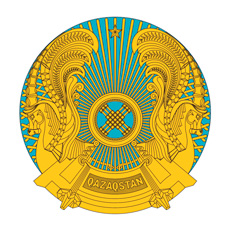 РЕСПУБЛИКАНСКОЕ ГОСУДАРСТВЕННОЕ УЧРЕЖДЕНИЕ«НАЦИОНАЛЬНЫЙ БАНКРЕСПУБЛИКИ КАЗАХСТАН»БАСҚАРМАСЫНЫҢ
ҚАУЛЫСЫПОСТАНОВЛЕНИЕПРАВЛЕНИЯ№Баптардың атауыСомасыПайызбен тәуекел дәрежесіПайызбен тәуекел дәрежесіЕсептелетін сомасы123445I группа1Қолма-қол ақша 002Standard & Poor's агенттігінің «АА-» төмен емес тәуелсіз рейтингі немесе басқа рейтингтік агенттіктердің бірінің осыған ұқсас деңгейдегі рейтингі бар елдердің қолма-қол шетел валютасы003Аффинирленген бағалы металдар004Қазақстан Республикасының Үкіметіне берілген қарыздар005Standard & Poor's агенттігінің «АА-» төмен емес тәуелсіз рейтингі немесе басқа рейтингтік агенттіктердің бірінің осыған ұқсас деңгейдегі рейтингі бар елдердің орталық үкіметтеріне берілген қарыздар006Қазақстан Республикасының Ұлттық Банкіне берілген қарыздар007Standard & Poor's агенттігінің «АА-» төмен емес тәуелсіз рейтингі немесе басқа рейтингтік агенттіктердің бірінің осыған ұқсас деңгейдегі рейтингі бар елдердің орталық банктеріне берілген қарыздар008Standard & Poor's агенттігінің «АА-» төмен емес борыштық рейтингі немесе басқа рейтингтік агенттіктердің бірінің осыған ұқсас деңгейдегі рейтингі бар халықаралық қаржы ұйымдарына берілген қарыздар 009«Самұрық-Қазына» ұлттық әл-ауқат қоры» акционерлік қоғамына берілген қарыздар0010Қазақстан Республикасының Ұлттық Банкіндегі салымдар және Қазақстан Республикасының Ұлттық Банкіне өзге де талаптар0011Standard & Poor's агенттігінің «АА-» төмен емес тәуелсіз рейтингі немесе басқа рейтингтік агенттіктердің бірінің осыған ұқсас деңгейдегі рейтингі бар елдердің орталық банктеріндегі салымдар0012Standard & Poor's агенттігінің «АА-» төмен емес борыштық рейтингі немесе басқа рейтингтік агенттіктердің бірінің осыған ұқсас деңгейдегі рейтингі бар халықаралық қаржы ұйымдарындағы салымдар, Еуразиялық Даму Банкіндегі Қазақстан Республикасының ұлттық валютасындағы салымдар 0013Қазақстан Республикасы Үкіметінің дебиторлық берешегі0014Қазақстан Республикасының жергілікті билік органдарының салықтар мен бюджетке төленетін басқа төлемдер бойынша дебиторлық берешегі0015Қазақстан Республикасының Үкіметі мен Қазақстан Республикасының Ұлттық Банкі шығарған Қазақстан Республикасының мемлекеттік бағалы қағаздары0016Нұр-Сұлтан, Алматы және Шымкент қалаларының жергілікті атқарушы органдары шығарған Қазақстан Республикасының мемлекеттік бағалы қағаздары0017Қазақстан Республикасының бағалы қағаздар нарығы туралы заңнамасына сәйкес «Қазақстанның Даму Банкі» акционерлік қоғамы, «Самұрық-Қазына» ұлттық әл-ауқат қоры», «Бәйтерек» ұлттық басқарушы холдингі, «Проблемалық кредиттер қоры» акционерлік қоғамдары шығарған бағалы қағаздар, сондай-ақ Еуразиялық Даму Банкі шығарған және Қазақстан Республикасының ұлттық валютасында номинирленген бағалы қағаздар0018Кәсіпкерлік қызметпен байланысты емес жеке тұлғалардың ипотекалық қарыздарын сатып алуды жүзеге асыратын, акцияларының бір жүз пайызы Қазақстан Республикасының Ұлттық Банкіне тиесілі заңды тұлға шығарған бағалы қағаздар 0019Standard & Poor's агенттігінің «АА-» төмен емес тәуелсіз рейтингі немесе басқа рейтингтік агенттіктердің бірінің осыған ұқсас деңгейдегі рейтингі бар шет мемлекеттердің орталық үкіметтері шығарған мемлекеттік мәртебесі бар бағалы қағаздар0020Standard & Poor's агенттігінің «АА-» төмен емес борыштық рейтингі немесе басқа рейтингтік агенттіктердің бірінің осыған ұқсас деңгейдегі рейтингі бар халықаралық қаржы ұйымдары шығарған бағалы қағаздар0021Ашылған корреспонденттiк шоттар бойынша Standard & Poor's агенттігінің «ВВВ» төмен емес ұзақ мерзімді рейтингі немесе басқа рейтингтік агенттіктердің бірінің осыған ұқсас деңгейдегі рейтингі бар банктерге талаптар0022І тәуекел тобына енгізілген активтер бойынша есептелген сыйақы00II топ23Standard & Poor's агенттігінің «АА-» төмен тәуелсіз рейтингі бар немесе басқа рейтингтік агенттіктердің бірінің осыған ұқсас деңгейдегі рейтингі бар елдердің және тиісті рейтингтік бағасы жоқ елдердің қолма-қол шетел валютасы202024Standard & Poor's агенттігінің «А+»-тен «А-»-ке дейінгі тәуелсіз рейтингі бар немесе басқа рейтингтік агенттіктердің бірінің осыған ұқсас деңгейдегі рейтингі бар елдердің орталық үкіметтеріне берілген қарыздар202025Standard & Poor's агенттігінің «А+»-тен «А-»-ке дейінгі тәуелсіз рейтингі бар немесе басқа рейтингтік агенттіктердің бірінің осыған ұқсас деңгейдегі рейтингі бар елдердің орталық банктеріне берілген қарыздар202026Standard & Poor's агенттігінің «А+»-тен «А-»-ке дейінгі борыштық рейтингі бар немесе басқа рейтингтік агенттіктердің бірінің осыған ұқсас деңгейдегі рейтингі бар халықаралық қаржы ұйымдарына берілген қарыздар202027Қазақстан Республикасының жергілікті атқарушы органдарына берілген қарыздар202028Standard & Poor's агенттігінің «АА-» төмен емес тәуелсіз рейтингі бар немесе басқа рейтингтік агенттіктердің бірінің осыған ұқсас деңгейдегі рейтингі бар елдердің жергілікті билік органдарына берілген қарыздар202029Standard & Poor's агенттігінің «АА-» төмен емес борыштық рейтингі бар немесе басқа рейтингтік агенттіктердің бірінің осыған ұқсас деңгейдегі рейтингі бар ұйымдарға берілген қарыздар 202030Standard & Poor's агенттігінің «А+»-тен «А-»-ке дейінгі тәуелсіз рейтингі бар немесе басқа рейтингтік агенттіктердің бірінің осыған ұқсас деңгейдегі рейтингі бар елдердің орталық банктеріндегі салымдар202031Standard & Poor's агенттігінің «А+»-тен «А-»-ке дейінгі борыштық рейтингі бар немесе басқа рейтингтік агенттіктердің бірінің осыған ұқсас деңгейдегі рейтингі бар халықаралық қаржы ұйымдарындағы салымдар 202032Standard & Poor's агенттігінің «АА-» төмен емес борыштық рейтингі бар немесе басқа рейтингтік агенттіктердің бірінің осыған ұқсас деңгейдегі рейтингі бар ұйымдардағы салымдар202033І тәуекел тобына жатқызылған дебиторлық берешекті қоспағанда, Қазақстан Республикасының жергілікті атқарушы органдарының дебиторлық берешегі 202034Standard & Poor's агенттігінің «АА-» төмен емес борыштық рейтингі бар немесе басқа рейтингтік агенттіктердің бірінің осыған ұқсас деңгейдегі рейтингі бар ұйымдардың дебиторлық берешегі202035Standard & Poor's агенттігінің «А+»-тен «А-»-ке дейінгі тәуелсіз рейтингі бар немесе басқа рейтингтік агенттіктердің бірінің осыған ұқсас деңгейдегі рейтингі бар елдердің орталық үкіметтері шығарған мемлекеттік мәртебесі бар бағалы қағаздар202036Standard & Poor's агенттігінің «А+»-тен «А-»-ке дейінгі борыштық рейтингі бар немесе басқа рейтингтік агенттіктердің бірінің осыған ұқсас деңгейдегі рейтингі бар халықаралық қаржы ұйымдары шығарған бағалы қағаздар202037Нұр-Сұлтан, Алматы және Шымкент қалаларының жергілікті атқарушы органдары шығарған мемлекеттік бағалы қағаздарды қоспағанда, Қазақстан Республикасының жергілікті атқарушы органдары шығарған бағалы қағаздар202038Standard & Poor's агенттігінің «АА-» төмен емес тәуелсіз рейтингі бар немесе басқа рейтингтік агенттіктердің бірінің осыған ұқсас деңгейдегі рейтингі бар елдердің жергілікті билік органдары шығарған бағалы қағаздар202039Standard & Poor's агенттігінің «АА-» төмен емес борыштық рейтингі бар немесе басқа рейтингтік агенттіктердің бірінің осыған ұқсас деңгейдегі рейтингі бар ұйымдар шығарған бағалы қағаздар202040Банк баланста ұстап тұрған және Standard & Рооr's агенттігінің «ААА»-дан «АА-» дейін кредит рейтингі бар немесе басқа рейтингтік агенттіктердің бірінің осыған ұқсас деңгейдегі рейтингі бар немесе Standard & Рооr's агенттігінің ұлттық шкаласы бойынша «kzААА»-дан «kzАА-» дейінгі рейтингтік бағасы бар немесе басқа рейтингтік агенттіктердің бірінің ұлттық шкаласы бойынша осыған ұқсас деңгейдегі рейтингі бар секьюритилендіру позициялары 202041ІІ тәуекел тобына енгізілген активтер бойынша есептелген сыйақы 2020III топIII топIII топIII топIII топIII топ42Аффинирленбеген бағалы металдар505043Standard & Poor's агенттігінің «ВВВ+»-тен «ВВВ-»-ке дейінгі тәуелсіз рейтингі бар немесе басқа рейтингтік агенттіктердің бірінің осыған ұқсас деңгейдегі рейтингі бар елдердің орталық үкіметтеріне берілген қарыздар505044Standard & Poor's агенттігінің «ВВВ+»-тен «ВВВ-»-ке дейінгі тәуелсіз рейтингі бар немесе басқа рейтингтік агенттіктердің бірінің осыған ұқсас деңгейдегі рейтингі бар елдердің орталық банктеріне берілген қарыздар505045Standard & Poor's агенттігінің «ВВВ+»-тен «ВВВ-»-ке дейінгі борыштық рейтингі бар немесе басқа рейтингтік агенттіктердің бірінің осыған ұқсас деңгейдегі рейтингі бар халықаралық қаржы ұйымдарына берілген қарыздар505046Standard & Poor's агенттігінің «А+»-тен «А-»-ке дейінгі тәуелсіз рейтингі бар немесе басқа рейтингтік агенттіктердің бірінің осыған ұқсас деңгейдегі рейтингі бар елдердің жергілікті билік органдарына берілген қарыздар505047Standard & Poor's агенттігінің «А+»-тен «А-»-ке дейінгі борыштық рейтингі бар немесе басқа рейтингтік агенттіктердің бірінің осыған ұқсас деңгейдегі рейтингі бар ұйымдарға берілген қарыздар505048Мына талапқа сәйкес келетін ипотекалық тұрғын үй қарыздары (осы кестенің 76, 78 және 79-жолдарында көрсетілген жеке тұлғаларға берілген қарыздарды қоспағанда): берілген ипотекалық тұрғын үй қарыз сомасының кепіл құнына қатынасы кепіл құнының 50 (елу) пайызынан қоса алғанда аспайды 353549Кәсіпкерлік қызметпен байланысты емес жеке тұлғалардың ипотекалық қарыздарын сатып алуды жүзеге асыратын, акцияларының бір жүз пайызы Қазақстан Республикасының Ұлттық Банкіне тиесілі заңды тұлға белгілеген, сатып алуға арналған талаптарға сәйкес келетін ипотекалық тұрғын үй қарыздары, сондай-ақ олар бойынша сыйақылар353550Кәсіпкерлік қызметпен байланысты емес жеке тұлғалардың ипотекалық қарыздарын сатып алуды жүзеге асыратын, акцияларының бір жүз пайызы Қазақстан Республикасының Ұлттық Банкіне тиесілі заңды тұлғаға қайта берілген ипотекалық тұрғын үй қарыздары бойынша талаптар353551Мына талапқа сәйкес келетін ипотекалық тұрғын үй қарыздары (осы кестенің 76, 78 және 79-жолдарында көрсетілген жеке тұлғаларға берілген қарыздарды қоспағанда): берілген ипотекалық тұрғын үй қарыз сомасының кепіл құнына қатынасы кепіл құнының 51 (елу бір) пайызынан 85 (сексен бес) пайызына дейін қоса алғандағы шекте болады505052Басқа ипотекалық тұрғын үй қарыздары (осы кестенің 76, 78 және 79-жолдарында көрсетілген жеке тұлғаларға берілген қарыздарды қоспағанда)10010053Қазақстан Республикасының резиденттеріне берілген, негізгі борыш және (немесе) есептелген сыйақы бойынша күнтізбелік 90 (тоқсан) күннен астам мерзімі өткен берешегі бар, халықаралық қаржылық есептілік стандарттарына сәйкес қарыздардың өтелмеген бөлігінен 35 (отыз бес) пайыздан аз провизиялар (резервтер) қалыптастырылған қарыздар (ипотекалық тұрғын үй қарыздарын және осы кестенің 75, 76, 77, 78 және 79-жолдарында көрсетілген қарыздарды, сондай-ақ жее тұлғаларға берілген кепілсіз тұтынушылық қарыздарды қоспағанда)10010054Қазақстан Республикасының резиденттеріне берілген, негізгі борыш және (немесе) есептелген сыйақы бойынша күнтізбелік 90 (тоқсан) күннен астам мерзімі өткен берешегі бар, халықаралық қаржылық есептілік стандарттарына сәйкес қарыздардың өтелмеген бөлігінен 35 (отыз бес) пайыздан көп және 50 (елу) пайыздан аз провизиялар (резервтер) қалыптастырылған қарыздар (ипотекалық тұрғын үй қарыздарын және осы кестенің 75, 76, 77, 78 және 79-жолдарында көрсетілген қарыздарды, сондай-ақ жеке тұлғаларға берілген кепілсіз тұтынушылық қарыздарды қоспағанда)757555Қазақстан Республикасының резиденттеріне берілген, негізгі борыш және (немесе) есептелген сыйақы бойынша күнтізбелік 90 (тоқсан) күннен астам мерзімі өткен берешегі бар, халықаралық қаржылық есептілік стандарттарына сәйкес қарыздардың өтелмеген бөлігінен 50 (елу) пайыздан көп провизиялар (резервтер) қалыптастырылған қарыздар (ипотекалық тұрғын үй қарыздарын және осы кестенің 75, 76, 77, 78 және 79-жолдарында көрсетілген қарыздарды, сондай-ақ жеке тұлғаларға берілген кепілсіз тұтынушылық қарыздарды қоспағанда)505056Қазақстан Республикасының Кәсіпкерлік кодексіне сәйкес шағын немесе орта кәсіпкерлікке жатқызылған субъектілерге берілген, мынадай өлшемшарттарға сәйкес келетін қарыздар: 1) 2021 жылғы 1 шілде - 2021 жылғы 31 желтоқсан аралығын қоса алғандағы кезеңде қарыз сомасы меншікті капиталдың 0,2 (нөл бүтін оннан екі) пайызынан аспайды;2021 жылғы 1 қаңтардан бастап қарыз сомасы меншікті капиталдың 0,02 (нөл бүтін жүзден екі) пайызынан аспайды 2) қарыз валютасы – теңге2021 жылғы 1 шілдеден бастап 2021 жылғы 31 желтоқсанды қоса алғанда – 50  2022 жылғы 1 қаңтардан бастап – 752021 жылғы 1 шілдеден бастап 2021 жылғы 31 желтоқсанды қоса алғанда – 50  2022 жылғы 1 қаңтардан бастап – 7557Синдикатталған қаржыландыру шеңберінде заңды тұлғаларға теңгемен берілген қарыздар 2021 жылғы 1 шілдеден бастап 2021 жылғы 31 желтоқсанды қоса алғанда – 50   2021 жылғы 1 шілдеден бастап 2021 жылғы 31 желтоқсанды қоса алғанда – 50  58Standard & Poor's агенттігінің «ВВВ+»-тен «ВВВ-»-ке дейінгі тәуелсіз рейтингі бар немесе басқа рейтингтік агенттіктердің бірінің осыған ұқсас деңгейдегі рейтингі бар елдердің орталық банктеріндегі салымдар505059Standard & Poor's агенттігінің «ВВВ+»-тен «ВВВ-»-ке дейінгі борыштық рейтингі бар немесе басқа рейтингтік агенттіктердің бірінің осыған ұқсас деңгейдегі рейтингі бар халықаралық қаржы ұйымдарындағы салымдар505060Standard & Poor's агенттігінің «A+»-дан «A-»-ке дейінгі борыштық рейтингі бар немесе басқа рейтингтік агенттіктердің бірінің осыған ұқсас деңгейдегі рейтингі бар ұйымдардағы салымдар505061Standard & Poor's агенттігінің «А+»-тен «А-»-ке дейінгі борыштық рейтингі бар немесе басқа рейтингтік агенттіктердің бірінің осыған ұқсас деңгейдегі рейтингі бар ұйымдардың дебиторлық берешегі505062Standard & Poor's агенттігінің «ВВВ+»-тен «ВВВ-»-ке дейінгі тәуелсіз рейтингі бар немесе басқа рейтингтік агенттіктердің бірінің осыған ұқсас деңгейдегі рейтингі бар елдердің орталық үкіметтері шығарған, мемлекеттік мәртебесі бар бағалы қағаздар505063Standard & Poor's агенттігінің «ВВВ+»-тен «ВВВ-»-ке дейінгі борыштық рейтингі бар немесе басқа рейтингтік агенттіктердің бірінің осыған ұқсас деңгейдегі рейтингі бар халықаралық қаржы ұйымдары шығарған бағалы қағаздар505064Standard & Poor's агенттігінің «А+»-тен «А-»-ке дейінгі тәуелсіз рейтингі бар немесе басқа рейтингтік агенттіктердің бірінің осыған ұқсас деңгейіндегі рейтингі бар елдердің жергілікті билік органдары шығарған бағалы қағаздар505065Standard & Poor's агенттігінің «А+»-тен «А-»-ке дейінгі борыштық рейтингі бар немесе басқа рейтингтік агенттіктердің бірінің осыған ұқсас деңгейдегі рейтингі бар ұйымдар шығарған бағалы қағаздар505066Банк баланста ұстап тұрған және Standard & Рооr's агенттігінің «А+»-тен «А-»-ке дейін кредиттік рейтингі бар немесе басқа рейтингтік агенттіктердің бірінің осыған ұқсас деңгейдегі рейтингі бар немесе Standard & Рооr's агенттігінің ұлттық шкаласы бойынша «kzА+»-тен «kzА-»-ке дейінгі рейтингтік бағасы бар немесе басқа рейтингтік агенттіктердің бірінің ұлттық шкаласы бойынша осыған ұқсас деңгейдегі рейтингі бар секьюритилендіру позициялары505067Ашылған корреспонденттiк шоттар бойынша Standard & Poor's агенттігінің «ВВВ-»-тен «ВВ-»-ке дейінгі (қоса алғанда) борыштық рейтингі бар немесе басқа рейтингтік агенттіктердің бірінің осыған ұқсас деңгейдегі рейтингі бар Қазақстан Республикасының резидент-банктеріне немесе Standard & Poor's агенттігінің «ВВВ-»-дан «ВВ+»-ға дейінгі (қоса алғанда) борыштық рейтингі бар немесе басқа рейтингтік агенттіктердің бірінің осыған ұқсас деңгейдегі рейтингі бар Қазақстан Республикасының бейрезидент-банкіне қойылатын талаптар 505068«Қазақстан қор биржасы» акционерлік қоғамына қойылатын талаптар  505069ІІІ тәуекел тобына енгізілген активтер бойынша есептелген сыйақы (осы кестенің 49 және 50-жолдарында көрсетілген активтер бойынша есептелген сыйақыларды қоспағанда)5050IV топ70Standard & Poor's агенттігінің «ВВ+»-тен «В-»-ке дейінгі тәуелсіз рейтингі бар немесе басқа рейтингтік агенттіктердің бірінің осыған ұқсас деңгейдегі рейтингі бар және тиісті рейтингтік бағасы жоқ елдердің орталық үкіметтеріне берілген қарыздар 10010071Standard & Poor's агенттігінің «ВВ+»-тен «В-»-ке дейінгі тәуелсіз рейтингі бар немесе басқа рейтингтік агенттіктердің бірінің осыған ұқсас деңгейдегі рейтингі бар және тиісті рейтингтік бағасы жоқ елдердің орталық банктеріне берілген қарыздар10010072Standard & Poor's агенттігінің «ВВ+»-тен «В-»-ке дейінгі борыштық рейтингі бар немесе басқа рейтингтік агенттіктердің бірінің осыған ұқсас деңгейдегі рейтингі бар халықаралық қаржы ұйымдарына және тиісті рейтингтік бағасы жоқ халықаралық қаржы ұйымдарына берілген қарыздар10010073Standard & Poor's агенттігінің «ВВВ+»-тен «ВВ-»-ке дейінгі борыштық рейтингі немесе басқа рейтингтік агенттіктердің бірінің осыған ұқсас деңгейдегі рейтингі бар елдердің және тиісті рейтингтік бағасы жоқ елдердің жергілікті билік органдарына берілген қарыздар 10010074Standard & Poor's агенттігінің «A-» төмен борыштық рейтингі немесе басқа рейтингтік агенттіктердің бірінің осыған ұқсас деңгейдегі рейтингі бар Қазақстан Республикасының резиденті-ұйымдарға, тиісті рейтингтік бағасы жоқ Қазақстан Республикасының резиденті-ұйымдарға және Standard & Poor's агенттігінің «ВВВ+»-дан «ВВ-»-ке дейінгі борыштық рейтингі немесе басқа рейтингтік агенттіктердің бірінің осыған ұқсас деңгейдегі рейтингі бар Қазақстан Республикасының бейрезиденті-ұйымдарға берілген қарыздар100100752016 жылғы 1 қаңтардан бастап берілген және шетел валютасымен 1 (бір) жылдан астам мерзімге Standard & Poor's агенттігінің «А+» төмен борыштық рейтингі немесе басқа рейтингтік агенттіктердің бірінің осыған ұқсас деңгейдегі рейтингі бар Қазақстан Республикасының резиденті-ұйымдарға, тиісті рейтингтік бағасы жоқ Қазақстан Республикасының резиденті-ұйымдарға және Standard & Poor's агенттігінің «ВВВ+»-дан «АА-»-ке дейінгі борыштық рейтингі немесе басқа рейтингтік агенттіктердің бірінің осыған ұқсас деңгейдегі рейтингі бар және тиісті валюталық түсімі жоқ және (немесе) валюталық тәуекелдері қарыз алушының тарапынан тиісті хеджирлеу құралдарымен өтелмеген Қазақстан Республикасының бейрезиденті-ұйымдарға берілген қарыздар20020076ІІІ тәуекел тобына жататындарды қоспағанда, жеке тұлғаларға 2016 жылғы 1 қаңтарға дейін берілген қарыздар, оның ішінде тұтынушылық қарыздар10010077ІІІ тәуекел тобына жататындарды және тиісті валюталық түсімі жоқ және (немесе) валюталық тәуекелдері қарыз алушының тарапынан тиісті хеджирлеу құралдарымен өтелмегендерін қоспағанда, 2016 жылғы 1 қаңтардан бастап берілген және жеке тұлғаларға шетел валютасымен 1 (бір) жылдан астам мерзімге берілген қарыздар, оның ішінде тұтынушылық қарыздар20020078Жеке тұлғаларға 2016 жылғы 1 қаңтар - 2019 жылғы 31 желтоқсан аралығында берілген қамтамасыз етілмеген қарыздар, оның ішінде Нормативтік құқықтық актілерді мемлекеттік тіркеу тізілімінде № 15886 болып тіркелген «Банктің пруденциялық нормативтерінің және сақталуы міндетті өзге де нормалары мен лимиттерінің нормативтік мәндері мен оларды есептеу әдістемелерін, капиталының мөлшерін және Ашық валюталық позицияны есептеу қағидалары мен оның лимиттерін белгілеу туралы» Қазақстан Республикасы Ұлттық Банкі Басқармасының 2017 жылғы 13 қыркүйектегі № 170 қаулысына (бұдан әрі - № 170 нормативтер) 5-қосымшаның 78-жолына сәйкес банк есептейтін келесі өлшемшарттардың біріне сәйкес келетін тұтынушылық қарыздар 15015079Жеке тұлғаларға 2016 жылғы 1 қаңтардан бастап берілген өзге қарыздар, оның ішінде тұтынушылық қарыздар (ипотекалық тұрғын үй қарыздарын, осы кестенің 78-жолында көрсетілген жеке тұлғаларға берілген қарыздарды және №170 нормативтерге 5-1-қосымшада көрсетілген кепілсіз тұтынушылық қарыздарды қоспағанда)10010080Жеке тұлғаларға берілген, №170 нормативтерге 5-1-қосымшаның «Ресми растамасы бар кірістер негізінде борыштық жүктеме коэфициентін есептеу кезінде кепілсіз тұтынушылық қарыздар бойынша салымдардың кредиттік тәуекел дәрежесі бойынша мөлшерлеу коэффициенттерінің мәндері» деген 1-кестесінде белгіленген өлшемшарттарға сәйкес келетін кепілсіз тұтынушылық қарыздар: 1) қарыз алушы берешегінің мөлшері 120 айлық есептік көрсеткіштен (бұдан әрі – АЕК) аспайды;2) жылдық пайыздық көрсеткіштегі артық төлем мөлшері 0 (нөл) пайыздан 30 (отыз) пайызға дейінгі аралықта 10010081Жеке тұлғаларға берілген, №170 нормативтерге 5-1-қосымшаның «Ресми растамасы жоқ кірістер негізінде борыштық жүктеме коэфициентін есептеу кезінде кепілсіз тұтынушылық қарыздар бойынша салымдардың кредиттік тәуекел дәрежесі бойынша мөлшерлеу коэффициенттерінің мәндері» деген 2-кестесінде белгіленген өлшемшарттарға сәйкес келетін кепілсіз тұтынушылық қарыздар: 1) қарыз алушы берешегінің мөлшері 120 АЕК-тен аспайды;2) жылдық пайыздық көрсеткіштегі артық төлем мөлшері 0 (нөл) пайыздан 30 (отыз) пайызға дейінгі аралықта10010082Жеке тұлғаларға берілген, №170 нормативтерге 5-1-қосымшаның «Ресми растамасы бар кірістер негізінде борыштық жүктеме коэфициентін есептеу кезінде кепілсіз тұтынушылық қарыздар бойынша салымдардың кредиттік тәуекел дәрежесі бойынша мөлшерлеу коэффициенттерінің мәндері» деген 1-кестесінде белгіленген өлшемшарттарға сәйкес келетін кепілсіз тұтынушылық қарыздар: 1) қарыз алушы берешегінің мөлшері 120 АЕК-тен 200 АЕК-ке дейінгі шекте;2) жылдық пайыздық көрсеткіштегі артық төлем мөлшері 0 (нөл) пайыздан 30 (отыз) пайызға дейінгі аралықта11011083Жеке тұлғаларға берілген, №170 нормативтерге 5-1-қосымшаның «Ресми растамасы бар кірістер негізінде борыштық жүктеме коэфициентін есептеу кезінде кепілсіз тұтынушылық қарыздар бойынша салымдардың кредиттік тәуекел дәрежесі бойынша мөлшерлеу коэффициенттерінің мәндері» деген 1-кестесінде белгіленген өлшемшарттарға сәйкес келетін кепілсіз тұтынушылық қарыздар: 1) қарыз алушы берешегінің мөлшері 120 АЕК-тен аспайды;2) жылдық пайыздық көрсеткіштегі артық төлем мөлшері 30 (отыз) пайыздан асады.11011084Жеке тұлғаларға берілген, №170 нормативтерге 5-1-қосымшаның «Ресми растамасы жоқ кірістер негізінде борыштық жүктеме коэфициентін есептеу кезінде кепілсіз тұтынушылық қарыздар бойынша салымдардың кредиттік тәуекел дәрежесі бойынша мөлшерлеу коэффициенттерінің мәндері» деген 2-кестесінде белгіленген өлшемшарттарға сәйкес келетін кепілсіз тұтынушылық қарыздар: 1) қарыз алушы берешегінің мөлшері 120 АЕК-тен 200 АЕК-ке дейінгі шекте;2) жылдық пайыздық көрсеткіштегі артық төлем мөлшері 0 (нөл) пайыздан 30 (отыз) пайызға дейінгі аралықта11011085Жеке тұлғаларға берілген, №170 нормативтерге 5-1-қосымшаның «Ресми растамасы жоқ кірістер негізінде борыштық жүктеме коэфициентін есептеу кезінде кепілсіз тұтынушылық қарыздар бойынша салымдардың кредиттік тәуекел дәрежесі бойынша мөлшерлеу коэффициенттерінің мәндері» деген 2-кестесінде белгіленген өлшемшарттарға сәйкес келетін кепілсіз тұтынушылық қарыздар: 1) қарыз алушы берешегінің мөлшері 120 АЕК-тен аспайды;2) жылдық пайыздық көрсеткіштегі артық төлем мөлшері 30 (отыз) пайыздан асады11011086Жеке тұлғаларға берілген, №170 нормативтерге 5-1-қосымшаның «Ресми растамасы бар кірістер негізінде борыштық жүктеме коэфициентін есептеу кезінде кепілсіз тұтынушылық қарыздар бойынша салымдардың кредиттік тәуекел дәрежесі бойынша мөлшерлеу коэффициенттерінің мәндері» деген 1-кестесінде белгіленген өлшемшарттарға сәйкес келетін кепілсіз тұтынушылық қарыздар: 1) қарыз алушы берешегінің мөлшері 200 АЕК-тен 400 АЕК-ке дейінгі шекте;2) жылдық пайыздық көрсеткіштегі артық төлем мөлшері 0 (нөл) пайыздан 30 (отыз) пайызға дейінгі аралықта12012087Жеке тұлғаларға берілген, №170 нормативтерге 5-1-қосымшаның «Ресми растамасы бар кірістер негізінде борыштық жүктеме коэфициентін есептеу кезінде кепілсіз тұтынушылық қарыздар бойынша салымдардың кредиттік тәуекел дәрежесі бойынша мөлшерлеу коэффициенттерінің мәндері» деген 1-кестесінде белгіленген өлшемшарттарға сәйкес келетін кепілсіз тұтынушылық қарыздар: 1) қарыз алушы берешегінің мөлшері 200 АЕК-тен 400 АЕК-ке дейінгі шекте;2) жылдық пайыздық көрсеткіштегі артық төлем 0 (нөл) пайыздан 30 (отыз) пайызға дейінгі аралықта12012088Жеке тұлғаларға берілген, №170 нормативтерге 5-1-қосымшаның «Ресми растамасы жоқ кірістер негізінде борыштық жүктеме коэфициентін есептеу кезінде кепілсіз тұтынушылық қарыздар бойынша салымдардың кредиттік тәуекел дәрежесі бойынша мөлшерлеу коэффициенттерінің мәндері» деген 2-кестесінде белгіленген өлшемшарттарға сәйкес келетін кепілсіз тұтынушылық қарыздар: 1) қарыз алушы берешегінің мөлшері 200 АЕК-тен 400 АЕК-ке дейінгі шекте;2) жылдық пайыздық көрсеткіштегі артық төлем мөлшері 0 (нөл) пайыздан 30 (отыз) пайызға дейінгі аралықта12012089Жеке тұлғаларға берілген, №170 нормативтерге 5-1-қосымшаның «Ресми растамасы жоқ кірістер негізінде борыштық жүктеме коэфициентін есептеу кезінде кепілсіз тұтынушылық қарыздар бойынша салымдардың кредиттік тәуекел дәрежесі бойынша мөлшерлеу коэффициенттерінің мәндері» деген 2-кестесінде белгіленген өлшемшарттарға сәйкес келетін кепілсіз тұтынушылық қарыздар: 1) қарыз алушы берешегінің мөлшері 120 АЕК-тен 200 АЕК-ке дейінгі шекте;2) жылдық пайыздық көрсеткіштегі артық төлем мөлшері 30 (отыз) пайыздан асады12012090Жеке тұлғаларға берілген, №170 нормативтерге 5-1-қосымшаның «Ресми растамасы бар кірістер негізінде борыштық жүктеме коэфициентін есептеу кезінде кепілсіз тұтынушылық қарыздар бойынша салымдардың кредиттік тәуекел дәрежесі бойынша мөлшерлеу коэффициенттерінің мәндері» деген 1-кестесінде белгіленген өлшемшарттарға сәйкес келетін кепілсіз тұтынушылық қарыздар: 1) қарыз алушы берешегінің мөлшері 400 АЕК-тен 800 АЕК-ке дейінгі шекте;2) жылдық пайыздық көрсеткіштегі артық төлем мөлшері 0 (нөл) пайыздан 30 (отыз) пайызға дейінгі аралықта13013091Жеке тұлғаларға берілген, №170 нормативтерге 5-1-қосымшаның «Ресми растамасы бар кірістер негізінде борыштық жүктеме коэфициентін есептеу кезінде кепілсіз тұтынушылық қарыздар бойынша салымдардың кредиттік тәуекел дәрежесі бойынша мөлшерлеу коэффициенттерінің мәндері» деген 1-кестесінде белгіленген өлшемшарттарға сәйкес келетін кепілсіз тұтынушылық қарыздар: 1) қарыз алушы берешегінің мөлшері 200 АЕК-тен 400 АЕК-ке дейінгі шекте;2) жылдық пайыздық көрсеткіштегі артық төлем мөлшері 30 (отыз) пайыздан асады13013092Жеке тұлғаларға берілген, №170 нормативтерге 5-1-қосымшаның «Ресми растамасы жоқ кірістер негізінде борыштық жүктеме коэфициентін есептеу кезінде кепілсіз тұтынушылық қарыздар бойынша салымдардың кредиттік тәуекел дәрежесі бойынша мөлшерлеу коэффициенттерінің мәндері» деген 2-кестесінде белгіленген өлшемшарттарға сәйкес келетін кепілсіз тұтынушылық қарыздар: 1) қарыз алушы берешегінің мөлшері 400 АЕК-тен 800 АЕК-ке дейінгі шекте;2) жылдық пайыздық көрсеткіштегі артық төлем мөлшері 0 (нөл) пайыздан 30 (отыз) пайызға дейінгі аралықта14014093Жеке тұлғаларға берілген, №170 нормативтерге 5-1-қосымшаның «Ресми растамасы жоқ кірістер негізінде борыштық жүктеме коэфициентін есептеу кезінде кепілсіз тұтынушылық қарыздар бойынша салымдардың кредиттік тәуекел дәрежесі бойынша мөлшерлеу коэффициенттерінің мәндері» деген 2-кестесінде белгіленген өлшемшарттарға сәйкес келетін кепілсіз тұтынушылық қарыздар: 1) қарыз алушы берешегінің мөлшері 200 АЕК-тен 400 АЕК-ке дейінгі шекте;2) жылдық пайыздық көрсеткіштегі артық төлем мөлшері 30 (отыз) пайыздан асады13013094Жеке тұлғаларға берілген, №170 нормативтерге 5-1-қосымшаның «Ресми растамасы бар кірістер негізінде борыштық жүктеме коэфициентін есептеу кезінде кепілсіз тұтынушылық қарыздар бойынша салымдардың кредиттік тәуекел дәрежесі бойынша мөлшерлеу коэффициенттерінің мәндері» деген 1-кестесінде белгіленген өлшемшарттарға сәйкес келетін кепілсіз тұтынушылық қарыздар: 1) қарыз алушы берешегінің мөлшері 800 АЕК-тен 2000 АЕК-ке дейінгі шекте;2) жылдық пайыздық көрсеткіштегі артық төлем мөлшері 0 (нөл) пайыздан 30 (отыз) пайызға дейінгі аралықта14014095Жеке тұлғаларға берілген, №170 нормативтерге 5-1-қосымшаның «Ресми растамасы бар кірістер негізінде борыштық жүктеме коэфициентін есептеу кезінде кепілсіз тұтынушылық қарыздар бойынша салымдардың кредиттік тәуекел дәрежесі бойынша мөлшерлеу коэффициенттерінің мәндері» деген 1-кестесінде белгіленген өлшемшарттарға сәйкес келетін кепілсіз тұтынушылық қарыздар: 1) қарыз алушы берешегінің мөлшері 400 АЕК-тен 800 АЕК-ке дейінгі шекте; 2) жылдық пайыздық көрсеткіштегі артық төлем мөлшері 30 (отыз) пайыздан асады14014096Жеке тұлғаларға берілген, №170 нормативтерге 5-1-қосымшаның «Ресми растамасы жоқ кірістер негізінде борыштық жүктеме коэфициентін есептеу кезінде кепілсіз тұтынушылық қарыздар бойынша салымдардың кредиттік тәуекел дәрежесі бойынша мөлшерлеу коэффициенттерінің мәндері» деген 2-кестесінде белгіленген өлшемшарттарға сәйкес келетін кепілсіз тұтынушылық қарыздар: 1) қарыз алушы берешегінің мөлшері 800 АЕК-тен 2000 АЕК-ке дейінгі шекте; 2) жылдық пайыздық көрсеткіштегі артық төлем мөлшері 0 (нөл) пайыздан 30 (отыз) пайызға дейінгі аралықта15015097Жеке тұлғаларға берілген, №170 нормативтерге 5-1-қосымшаның «Ресми растамасы жоқ кірістер негізінде борыштық жүктеме коэфициентін есептеу кезінде кепілсіз тұтынушылық қарыздар бойынша салымдардың кредиттік тәуекел дәрежесі бойынша мөлшерлеу коэффициенттерінің мәндері» деген 2-кестесінде белгіленген өлшемшарттарға сәйкес келетін кепілсіз тұтынушылық қарыздар: 1) қарыз алушы берешегінің мөлшері 400 АЕК-тен 800 АЕК-ке дейінгі шекте; 2) жылдық пайыздық көрсеткіштегі артық төлем мөлшері 30 (отыз) пайыздан асады15015098Жеке тұлғаларға берілген, №170 нормативтерге 5-1-қосымшаның «Ресми растамасы бар кірістер негізінде борыштық жүктеме коэфициентін есептеу кезінде кепілсіз тұтынушылық қарыздар бойынша салымдардың кредиттік тәуекел дәрежесі бойынша мөлшерлеу коэффициенттерінің мәндері» деген 1-кестесінде белгіленген өлшемшарттарға сәйкес келетін кепілсіз тұтынушылық қарыздар: 1) қарыз алушы берешегінің мөлшері 2000 АЕК-тен асады; 2) жылдық пайыздық көрсеткіштегі артық төлем мөлшері 0 (нөл) пайыздан 30 (отыз) пайызға дейінгі аралықта15015099Жеке тұлғаларға берілген, №170 нормативтерге 5-1-қосымшаның «Ресми растамасы бар кірістер негізінде борыштық жүктеме коэфициентін есептеу кезінде кепілсіз тұтынушылық қарыздар бойынша салымдардың кредиттік тәуекел дәрежесі бойынша мөлшерлеу коэффициенттерінің мәндері» деген 1-кестесінде белгіленген өлшемшарттарға сәйкес келетін кепілсіз тұтынушылық қарыздар: 1) қарыз алушы берешегінің мөлшері 800 АЕК-тен 2000 АЕК-ке дейінгі шекте; 2) жылдық пайыздық көрсеткіштегі артық төлем мөлшері 30 (отыз) пайыздан асады150150100Standard & Poor's агенттігінің «ВВ+»-тен «В-»-ке дейінгі тәуелсіз рейтингі немесе басқа рейтингтік агенттіктердің бірінің ұқсас деңгейдегі рейтингі бар елдердің және тиісті рейтингтік бағасы жоқ елдердің орталық банктеріндегі салымдар100100101Standard & Poor's агенттігінің «ВВ+»-тен «В-»-ке дейінгі борыштық рейтингі немесе басқа рейтингтік агенттіктердің бірінің ұқсас деңгейдегі рейтингі бар халықаралық қаржы ұйымдарындағы және тиісті рейтингтік бағасы жоқ халықаралық қаржы ұйымдарындағы салымдар100100102Standard & Poor's агенттігінің «A-»-тен төмен борыштық рейтингі немесе басқа рейтингтік агенттіктердің бірінің ұқсас деңгейдегі рейтингі бар Қазақстан Республикасының резиденті-ұйымдардағы, тиісті рейтингтік бағасы жоқ Қазақстан Республикасының резиденті-ұйымдардағы және Standard & Poor's агенттігінің «ВВВ+»-дан «ВВ-»-ке дейінгі борыштық рейтингі немесе басқа рейтингтік агенттіктердің бірінің ұқсас деңгейдегі рейтингі бар Қазақстан Республикасының бейрезиденті-ұйымдардағы салымдар100100103Standard & Poor's агенттігінің «А-»-тен төмен борыштық рейтингі немесе басқа рейтингтік агенттіктердің бірінің ұқсас деңгейдегі рейтингі бар Қазақстан Республикасының резиденті-ұйымдардың, тиісті рейтингтік бағасы жоқ Қазақстан Республикасының резиденті-ұйымдардың және Standard & Poor's агенттігінің «ВВВ+»-тен «ВВ-»-ке дейінгі борыштық рейтингі немесе басқа рейтингтік агенттіктердің бірінің ұқсас деңгейдегі рейтингі бар Қазақстан Республикасының бейрезиденті-ұйымдардың дебиторлық берешегі 100100104Жеке тұлғалардың дебиторлық берешегі100100105Standard & Poor's агенттігінің «ВВ+»-тен «В-»-ке дейінгі тәуелсіз рейтингі немесе басқа рейтингтік агенттіктердің бірінің ұқсас деңгейдегі рейтингі бар елдердің және тиісті рейтингтік бағасы жоқ елдердің орталық үкіметтері шығарған мемлекеттік мәртебесі бар бағалы қағаздар 100100106Standard & Poor's агенттігінің «ВВВ+»-тен «ВВ-»-ке дейінгі тәуелсіз рейтингі немесе басқа рейтингтік агенттіктердің бірінің ұқсас деңгейдегі рейтингі бар елдердің және тиісті рейтингтік бағасы жоқ елдердің жергілікті билік органдары шығарған мемлекеттік мәртебесі бар бағалы қағаздар100100107Standard & Poor's агенттігінің «ВВ+»-тен «В-»-ке дейінгі борыштық рейтингі немесе басқа рейтингтік агенттіктердің бірінің ұқсас деңгейдегі рейтингі бар халықаралық қаржы ұйымдары және тиісті рейтингтік бағасы жоқ халықаралық қаржы ұйымдары шығарған бағалы қағаздар100100108Standard & Poor's агенттігінің «А-»-тен төмен борыштық рейтингі немесе басқа рейтингтік агенттіктердің бірінің ұқсас деңгейдегі рейтингі бар Қазақстан Республикасының резиденті-ұйымдар, тиісті рейтингтік бағасы жоқ Қазақстан Республикасының резиденті-ұйымдар және Standard & Poor's агенттігінің «ВВВ+»-тен «ВВ-»-ке дейінгі борыштық рейтингі немесе басқа рейтингтік агенттіктердің бірінің ұқсас деңгейдегі рейтингі бар Қазақстан Республикасының бейрезиденті-ұйымдар шығарған бағалы қағаздар100100109Банк баланста ұстап тұрған және Standard & Рооr's агенттігінің «ВВВ+»-тен «ВВВ-»-ке дейінгі кредиттік рейтингі немесе басқа рейтингтік агенттіктердің бірінің осыған ұқсас деңгейдегі рейтингі бар немесе Standard & Рооr's агенттігінің ұлттық шкаласы бойынша «kz ВВВ+»-тен «kzВВВ-»-ке дейінгі рейтингтік бағасы бар немесе басқа рейтингтік агенттіктердің бірінің ұлттық шкаласы бойынша осыған ұқсас деңгейдегі рейтингі бар секьюритилендіру позициялары100100110«Стресстік активтер қоры» акционерлік қоғамының арнайы қаржы компаниясы шығарған бағалы қағаздар100100111Ашылған корреспонденттiк шоттар бойынша Standard & Poor's агенттігінің «ВВ-»-тен төмен борыштық рейтингі немесе басқа рейтингтік агенттіктердің бірінің осыған ұқсас деңгейдегі рейтингі бар Қазақстан Республикасының резидент-банктеріне немесе Standard & Poor's агенттігінің «ВВ+» төмен борыштық рейтингі немесе басқа рейтингтік агенттіктердің бірінің осыған ұқсас деңгейдегі рейтингі бар Қазақстан Республикасының бейрезидент-банкіне қойылатын талаптар 100100112IV тәуекел тобына енгізілген активтер бойынша есептелген сыйақы  100100113Төлемдер бойынша есептер100100114Негізгі құрал-жабдықтар100100115Материалдық қорлар100100116Сыйақы және шығыстар сомасын алды ала төлеу100100V топV топV топV топV топV топ117Банктің акцияларға (жарғылық капиталға қатысу үлесі) инвестициялары, мерзімсіз қаржы құралдары, қаржылық есептілігі халықаралық қаржылық есептілік стандарттарына сәйкес банктің қаржылық есептілігін жасау кезінде шоғырландырылатын заңды тұлғалардың реттелген борышы100118Қаржылық есептілігі банктің қаржылық есептілігін жасаған кезде шоғырландырылмайтын заңды тұлғаның шығарылған акцияларынан (жарғылық капиталға қатысу үлестерiнен) әрқайсысы 10 (оннан) кем пайызды құрайтын, негізгі капиталдың 10 (он) пайызынан аспайтын банктің барлық инвестицияларының сомасы100119Банкте шығарылған акциялардың (жарғылық капиталға қатысу үлестерінің) 10 (он) және одан да көп пайызы бар қаржы ұйымының жай акцияларына банктің инвестициялар сомасы және жиынтығында №170 нормативтердің 10-тармағында көрсетілген реттеушілік түзетулерді қолданғаннан кейін банктің негізгі капиталы айырмасының 17,65 (он жеті бүтін жүзден алпыс бес) пайызынан аспайтын шегерілетін уақытша айырмаларға қатысты танылған кейінге қалдырылған салық активтерінің және № 170 нормативтердің 11-тармағының үшінші, төртінші және бесінші абзацтарында көрсетілген негізгі капиталдан шегерілуге тиіс соманың бөлігі250120Standard & Poor's агенттігінің «В-» төмен тәуелсіз рейтингі немесе басқа рейтингтік агенттіктердің бірінің ұқсас деңгейдегі рейтингі бар елдердің орталық үкіметтеріне берілген қарыздар 150121Standard & Poor's агенттігінің «В-» төмен тәуелсіз рейтингі немесе басқа рейтингтік агенттіктердің бірінің ұқсас деңгейдегі рейтингі бар елдердің орталық банктеріне берілген қарыздар150122Standard & Poor's агенттігінің «В-» төмен борыштық рейтингі бар немесе басқа рейтингтік агенттіктердің бірінің осыған ұқсас деңгейдегі рейтингі бар халықаралық қаржы ұйымдарына берілген қарыздар150123Standard & Poor's агенттігінің «ВВ-» төмен тәуелсіз рейтингі немесе басқа рейтингтік агенттіктердің бірінің осыған ұқсас деңгейдегі рейтингі бар елдердің жергілікті билік органдарына берілген қарыздар150124Standard & Poor's агенттігінің «ВВ-» төмен борыштық рейтингі немесе басқа рейтингтік агенттіктердің бірінің осыған ұқсас деңгейдегі рейтингі бар Қазақстан Республикасының бейрезидент ұйымдарына және тиісті рейтингтік бағасы жоқ Қазақстан Республикасының бейрезидент ұйымдарына берілген қарыздар1501252016 жылғы 1 қаңтардан бастап берілген және Standard & Poor's агенттігінің «ВВ-» төмен борыштық рейтингі немесе басқа рейтингтік агенттіктердің бірінің осыған ұқсас деңгейдегі рейтингі бар Қазақстан Республикасының бейрезидент ұйымдарына және тиісті рейтингтік бағасы жоқ және тиісті валюталық түсімі жоқ және (немесе) валюталық тәуекелдері қарыз алушының тарапынан тиісті хеджирлеу құралдарымен өтелмеген Қазақстан Республикасының бейрезидент ұйымдарына шетел валютасымен 1 (бір) жылдан астам мерзімге берілген қарыздар200126Төменде көрсетілген шет мемлекеттердің* аумағында тіркелген заңды тұлғалар немесе олардың* азаматтары болып табылатын Қазақстан Республикасының бейрезиденттеріне берілген қарыздар150127Жеке тұлғаларға берілген, № 170 нормативтерге 5-1-қосымшаның «Ресми растамасы жоқ кірістің негізінде борыштық жүктеменің коэффициентін есептеу кезінде кепілсіз тұтынушылық қарыздар бойынша салымдардың кредиттік тәуекелінің дәрежесі бойынша саралау коэффициенттерінің мәндері» 2-кестесінде белгіленген өлшемшарттарға сәйкес келетін кепілсіз тұтынушылық қарыздар:1) қарыз алушы берешегінің мөлшері 2000 АЕК асады;2) артық төлеу мөлшері пайыздық жылдық көрсеткіш бойынша 0 (нөлден) бастап 30 (отызға) дейінгі пайыз шегінде.250128Жеке тұлғаларға берілген, № 170 нормативтерге 5-1-қосымшаның «Ресми растамасы жоқ кірістің негізінде борыштық жүктеменің коэффициентін есептеу кезінде кепілсіз тұтынушылық қарыздар бойынша салымдардың кредиттік тәуекелінің дәрежесі бойынша саралау коэффициенттерінің мәндері» 2-кестесінде белгіленген өлшемшарттарға сәйкес келетін кепілсіз тұтынушылық қарыздар:1) қарыз алушының берешегінің мөлшері 800 АЕК-тен бастап 2000 АЕК-ке дейінгі шекте;2) артық төлеу мөлшері пайыздық жылдық көрсеткіш бойынша 30 (отыз) пайыздан асады.200129Жеке тұлғаларға берілген, № 170 нормативтерге 5-1-қосымшаның «Ресми растамасы бар кірістің негізінде борыштық жүктеменің коэффициентін есептеу кезінде кепілсіз тұтынушылық қарыздар бойынша салымдардың кредиттік тәуекелінің дәрежесі бойынша саралау коэффициенттерінің мәндері» 1-кестесінде белгіленген өлшемшарттарға сәйкес келетін кепілсіз тұтынушылық қарыздар:1) қарыз алушының берешегінің мөлшері 2000 АЕК асады;2) артық төлеу мөлшері пайыздық жылдық көрсеткіш бойынша 30 (отыз) пайыздан асады.200130Жеке тұлғаларға берілген, № 170 нормативтерге 5-1-қосымшаның «Ресми растамасы жоқ кірістің негізінде борыштық жүктеменің коэффициентін есептеу кезінде кепілсіз тұтынушылық қарыздар бойынша салымдардың кредиттік тәуекелінің дәрежесі бойынша саралау коэффициенттерінің мәндері» 2-кестесінде белгіленген өлшемшарттарға сәйкес келетін кепілсіз тұтынушылық қарыздар:1) қарыз алушының берешегінің мөлшері 2000 АЕК асады;2) артық төлеу мөлшері пайыздық жылдық көрсеткіш бойынша 30 (отыз) пайыздан асады.300131Standard & Poor's агенттігінің «В-» төмен тәуелсіз рейтингі бар немесе басқа рейтингтік агенттіктердің бірінің осыған ұқсас деңгейдегі рейтингі бар елдердің орталық банктеріндегі салымдар150132Standard & Poor's агенттігінің «В-» төмен борыштық рейтингі бар немесе басқа рейтингтік агенттіктердің бірінің осыған ұқсас деңгейдегі рейтингі бар халықаралық қаржы ұйымдарындағы салымдар150133Standard & Poor's агенттігінің «ВВ-» төмен борыштық рейтингі бар Қазақстан Республикасының бейрезидент ұйымдарындағы немесе басқа рейтингтік агенттіктердің бірінің осыған ұқсас деңгейдегі рейтингі бар және тиісті рейтингтік бағасы жоқ Қазақстан Республикасының бейрезидент ұйымдарындағы салымдар150134Шет мемлекеттердің аумағында тіркелген* Қазақстан Республикасының бейрезидент ұйымдарындағы салымдар150135Standard & Poor's агенттігінің «ВВ-» төмен борыштық рейтингі бар Қазақстан Республикасының бейрезидент ұйымдарындағы немесе басқа рейтингтік агенттіктердің бірінің осыған ұқсас деңгейдегі рейтингі бар және тиісті рейтингтік бағасы жоқ Қазақстан Республикасының бейрезидент ұйымдарының дебиторлық берешегі150136Шет мемлекеттердің аумағында тіркелген* Қазақстан Республикасының бейрезидент ұйымдарының дебиторлық берешегі150137Standard & Poor's агенттігінің «В-» төмен тәуелсіз рейтингі немесе басқа рейтингтік агенттіктердің бірінің осыған ұқсас деңгейдегі рейтингі бар елдердің орталық үкіметтері шығарған бағалы қағаздар150138Standard & Poor's агенттігінің «ВВ-» төмен тәуелсіз рейтингі немесе басқа рейтингтік агенттіктердің бірінің осыған ұқсас деңгейдегі рейтингі бар елдердің жергілікті билік органдары шығарған бағалы қағаздар150139Standard & Poor's агенттігінің «В-» төмен борыштық рейтингі немесе басқа рейтингтік агенттіктердің бірінің осыған ұқсас деңгейдегі рейтингі бар халықаралық қаржы ұйымдары шығарған бағалы қағаздар150140Standard & Poor's агенттігінің «ВВ-» төмен борыштық рейтингі немесе басқа рейтингтік агенттіктердің бірінің осыған ұқсас деңгейдегі рейтингі бар Қазақстан Республикасының бейрезидент ұйымдары және тиісті рейтингтік бағасы жоқ Қазақстан Республикасының бейрезидент ұйымдары шығарған бағалы қағаздар150141Шет мемлекеттердің аумағында тіркелген* Қазақстан Республикасының бейрезидент ұйымдары шығарған бағалы қағаздар150142Банк баланста ұстап тұрған және Standard & Рооr's агенттігінің «ВВ+»-тен «ВВ-»-ке дейін кредиттік рейтингі бар немесе басқа рейтингтік агенттіктердің бірінің осыған ұқсас деңгейдегі рейтингі бар немесе Standard & Рооr's агенттігінің ұлттық шкаласы бойынша «kzВВ+»-тен «kzВВ-» дейінгі рейтингтік бағасы бар немесе басқа рейтингтік агенттіктердің бірінің ұлттық шкаласы бойынша осыған ұқсас деңгейдегі рейтингі бар секьюритилендіру позициялары350143V тәуекел тобына енгізілген активтер бойынша есептелген сыйақы150144Тәуекелді активтер жиынтығы:№Баптардың атауыСомасыПайыздармен конверсия коэффициентіКредиттік тәуекел коэффициентіЕсепке алу сомасы123456I топ1.1Қазақстан Республикасы Үкіметінің, Қазақстан Республикасы Ұлттық Банкінің, «Самұрық-Қазына» ұлттық әл-ауқат қоры» акционерлік қоғамының, Standard & Poor's агенттiгiнiң «АА-» және одан жоғары тәуелсіз рейтингi немесе басқа рейтингтік агенттіктердің бірінің осыған ұқсас деңгейдегi рейтингi бар шет мемлекеттердің орталық үкіметтерінің және орталық банктерінің қарсы кепілдіктерімен (кепілдемелерімен); банк иелігіне берілген ақшамен немесе аффинирленген бағалы металдармен; Қазақстан Республикасы Үкіметінің, Қазақстан Республикасы Ұлттық Банкінің, «Самұрық-Қазына» ұлттық әл-ауқат қоры» акционерлік қоғамының, Standard & Poor`s агенттігінің «АА-» төмен емес тәуелсіз рейтингі немесе басқа рейтингтік агенттіктердің бірінің осыған ұқсас деңгейдегі рейтингі бар шет мемлекеттердің орталық үкіметтерінің және орталық банктерінің бағалы қағаздарымен міндеттемелері толық қамтамасыз етілген, кредиттік тәуекел дәрежесі бойынша мөлшерленген активтердің І тобына енгізілетін тұлғалардың пайдасына берілген банк кепілдіктері және кепілдемелері001.2Қазақстан Республикасы Үкіметінің, Қазақстан Республикасы Ұлттық Банкінің, «Самұрық-Қазына» ұлттық әл-ауқат қоры» акционерлік қоғамының, Standard & Poor's агенттiгiнiң «АА-» және одан жоғары тәуелсіз рейтингi немесе басқа рейтингтiк агенттiктердiң бiрiнiң осыған ұқсас деңгейдегi рейтингi бар шет мемлекеттердің орталық үкіметтерінің және орталық банктерінің қарсы кепілдіктерімен (кепілдемелерімен); банк иелігіне берілген ақшамен немесе аффинирленген бағалы металдармен; Қазақстан Республикасы Үкіметінің, Қазақстан Республикасы Ұлттық Банкінің, «Самұрық-Қазына» ұлттық әл-ауқат қоры» акционерлік қоғамының, Standard & Poor`s агенттігінің «АА-» төмен емес тәуелсіз рейтингі немесе басқа рейтингтік агенттіктердің бірінің осыған ұқсас деңгейдегі рейтингі бар шет мемлекеттердің орталық үкіметтерінің және орталық банктерінің бағалы қағаздарымен міндеттемелері толық қамтамасыз етілген, кредиттік тәуекел дәрежесі бойынша мөлшерленген активтердің ІІ тобына енгізілетін тұлғалардың пайдасына берілген банк кепілдіктері және кепілдемелері0201.3Қазақстан Республикасы Үкіметінің, Қазақстан Республикасы Ұлттық Банкінің, «Самұрық-Қазына» ұлттық әл-ауқат қоры» акционерлік қоғамының, Standard & Poor's агенттiгiнiң «АА-» және одан жоғары тәуелсіз рейтингi немесе басқа рейтингтік агенттiктердiң бiрiнiң осыған ұқсас деңгейдегi рейтингi бар шет мемлекеттердің орталық үкіметтерінің және орталық банктерінің қарсы кепілдіктерімен (кепілдемелерімен); банк иелігіне берілген ақшамен немесе аффинирленген бағалы металдармен; Қазақстан Республикасы Үкіметінің, Қазақстан Республикасы Ұлттық Банкінің, «Самұрық-Қазына» ұлттық әл-ауқат қоры» акционерлік қоғамының, Standard & Poor`s агенттігінің «АА-» төмен емес тәуелсіз рейтингі немесе басқа рейтингтік агенттіктердің бірінің осыған ұқсас деңгейдегі рейтингі бар шет мемлекеттердің орталық үкіметтерінің және орталық банктерінің бағалы қағаздарымен міндеттемелері толық қамтамасыз етілген, кредиттік тәуекел дәрежесі бойынша мөлшерленген активтердің ІІІ тобына енгізілетін тұлғалардың пайдасына берілген банк кепілдіктері және кепілдемелері0501.4Қазақстан Республикасы Үкіметінің, Қазақстан Республикасы Ұлттық Банкінің, «Самұрық-Қазына» ұлттық әл-ауқат қоры» акционерлік қоғамының, Standard & Poor's агенттiгiнiң «АА-» және одан жоғары тәуелсіз рейтингi немесе басқа рейтингтік агенттiктердiң бiрiнiң осыған ұқсас деңгейдегi рейтингi бар шет мемлекеттердің орталық үкіметтерінің және орталық банктерінің қарсы кепілдіктерімен (кепілдемелерімен); банк иелігіне берілген ақшамен немесе аффинирленген бағалы металдармен; Қазақстан Республикасы Үкіметінің, Қазақстан Республикасы Ұлттық Банкінің, «Самұрық-Қазына» ұлттық әл-ауқат қоры» акционерлік қоғамының, Standard & Poor`s агенттігінің «АА-» төмен емес тәуелсіз рейтингі немесе басқа рейтингтік агенттіктердің бірінің осыған ұқсас деңгейдегі рейтингі бар шет мемлекеттердің орталық үкіметтерінің және орталық банктерінің бағалы қағаздарымен міндеттемелері толық қамтамасыз етілген, кредиттік тәуекел дәрежесі бойынша мөлшерленген активтердің ІV тобына енгізілетін тұлғалардың пайдасына берілген банк кепілдіктері және кепілдемелері01001.5Қазақстан Республикасы Үкіметінің, Қазақстан Республикасы Ұлттық Банкінің, «Самұрық-Қазына» ұлттық әл-ауқат қоры» акционерлік қоғамының, Standard & Poor's агенттiгiнiң «АА-» және одан жоғары тәуелсіз рейтингi немесе басқа рейтингтік агенттiктердiң бiрiнiң осыған ұқсас деңгейдегi рейтингi бар шет мемлекеттердің орталық үкіметтерінің және орталық банктерінің қарсы кепілдіктерімен (кепілдемелерімен); банк иелігіне берілген ақшамен немесе аффинирленген бағалы металдармен; Қазақстан Республикасы Үкіметінің, Қазақстан Республикасы Ұлттық Банкінің, «Самұрық-Қазына» ұлттық әл-ауқат қоры» акционерлік қоғамының, Standard & Poor`s агенттігінің «АА-» төмен емес тәуелсіз рейтингі немесе басқа рейтингтік агенттіктердің бірінің осыған ұқсас деңгейдегі рейтингі бар шет мемлекеттердің орталық үкіметтерінің және орталық банктерінің бағалы қағаздарымен міндеттемелері толық қамтамасыз етілген, кредиттік тәуекел дәрежесі бойынша мөлшерленген активтердің V тобына енгізілетін тұлғалардың пайдасына берілген банк кепілдіктері және кепілдемелері01501.6Қазақстан Республикасы Үкіметі, Қазақстан Республикасының Ұлттық Банкі, «Самұрық-Қазына» ұлттық әл-ауқат қоры» акционерлік қоғамы шығарған бағалы қағаздарды немесе Standard & Poor's агенттiгiнiң «АА-» және одан жоғары тәуелсіз рейтингi немесе басқа рейтингтік агенттiктердiң бiрiнiң осыған ұқсас деңгейдегi рейтингi бар шет мемлекеттердің орталық үкіметтері және орталық банктері шығарған бағалы қағаздарды кредиттік тәуекел дәрежесі бойынша мөлшерленген активтердің І тобына енгізілетін контрәріптестермен жасалған басқа да өтімділігі жоғары бағалы қағаздарды сатып алу не сату бойынша шартты (ықтимал) міндеттемелер001.7Қазақстан Республикасы Үкіметі, Қазақстан Республикасының Ұлттық Банкі, «Самұрық-Қазына» ұлттық әл-ауқат қоры» акционерлік қоғамы шығарған бағалы қағаздарды немесе Standard & Poor's агенттiгiнiң «АА-» және одан жоғары тәуелсіз рейтингi немесе басқа рейтингтік агенттiктердiң бiрiнiң осыған ұқсас деңгейдегi рейтингi бар шет мемлекеттердің орталық үкіметтері және орталық банктері шығарған бағалы қағаздарды кредиттік тәуекел дәрежесі бойынша мөлшерленген активтердің ІІ тобына енгізілетін контрәріптестермен жасалған басқа да өтімділігі жоғары бағалы қағаздарды сатып алу не сату бойынша шартты (ықтимал) міндеттемелер0201.8Қазақстан Республикасы Үкіметі, Қазақстан Республикасының Ұлттық Банкі, «Самұрық-Қазына» ұлттық әл-ауқат қоры» акционерлік қоғамы шығарған бағалы қағаздарды немесе Standard & Poor's агенттiгiнiң «АА-» және одан жоғары тәуелсіз рейтингi немесе басқа рейтингтік агенттiктердiң бiрiнiң осыған ұқсас деңгейдегi рейтингi бар шет мемлекеттердің орталық үкіметтері және орталық банктері шығарған бағалы қағаздарды кредиттік тәуекел дәрежесі бойынша мөлшерленген активтердің ІІІ тобына енгізілетін контрәріптестермен жасалған басқа да өтімділігі жоғары бағалы қағаздарды сатып алу не сату бойынша шартты (ықтимал) міндеттемелер0501.9Қазақстан Республикасы Үкіметі, Қазақстан Республикасының Ұлттық Банкі, «Самұрық-Қазына» ұлттық әл-ауқат қоры» акционерлік қоғамы шығарған бағалы қағаздарды немесе Standard & Poor's агенттiгiнiң «АА-» және одан жоғары тәуелсіз рейтингi немесе басқа рейтингтік агенттiктердiң бiрiнiң осыған ұқсас деңгейдегi рейтингi бар шет мемлекеттердің орталық үкіметтері және орталық банктері шығарған бағалы қағаздарды кредиттік тәуекел дәрежесі бойынша мөлшерленген активтердің IV тобына енгізілетін контрәріптестермен жасалған басқа да өтімділігі жоғары бағалы қағаздарды сатып алу не сату бойынша шартты (ықтимал) міндеттемелер01001.10Қазақстан Республикасы Үкіметі, Қазақстан Республикасының Ұлттық Банкі, «Самұрық-Қазына» ұлттық әл-ауқат қоры» акционерлік қоғамы шығарған бағалы қағаздарды немесе Standard & Poor's агенттiгiнiң «АА-» және одан жоғары тәуелсіз рейтингi немесе басқа рейтингтік агенттiктердiң бiрiнiң осыған ұқсас деңгейдегi рейтингi бар шет мемлекеттердің орталық үкіметтері және орталық банктері шығарған бағалы қағаздарды кредиттік тәуекел дәрежесі бойынша мөлшерленген активтердің V тобына енгізілетін контрәріптестермен жасалған басқа да өтімділігі жоғары бағалы қағаздарды сатып алу не сату бойынша шартты (ықтимал) міндеттемелер01501.11Банктің қаржы міндеттемелерінсіз; мыналар бойынша: Қазақстан Республикасы Үкіметінің, Қазақстан Республикасы Ұлттық Банкінің, «Самұрық-Қазына» ұлттық әл-ауқат қоры» акционерлік қоғамының, Standard & Poor's агенттiгiнiң «АА-» және одан жоғары тәуелсіз рейтингi немесе басқа рейтингтік агенттiктердiң бiрiнiң осыған ұқсас деңгейдегi рейтингi бар шет мемлекеттердің орталық үкіметтерінің және орталық банктерінің кепілдіктерімен (кепілдемелерімен); Қазақстан Республикасы Үкіметінің, Қазақстан Республикасы Ұлттық Банкінің, «Самұрық-Қазына» ұлттық әл-ауқат қоры» акционерлік қоғамының, Standard & Poor`s агенттігінің «АА-» және одан жоғары тәуелсіз рейтингi немесе басқа рейтингтік агенттіктердің бірінің осыған ұқсас деңгейдегі рейтингі бар шет мемлекеттердің орталық үкіметтерінің және орталық банктерінің бағалы қағаздарымен; банк иелігіне берілген ақшамен немесе аффинирленген бағалы металдармен міндеттемелері қамтамасыз етілген, кредиттік тәуекел дәрежесі бойынша мөлшерленген активтердің І тобына енгізілетін тұлғалардың пайдасына ұсынылған банк аккредитивтері001.12Банктің қаржы міндеттемелерінсіз; мыналар бойынша: Қазақстан Республикасы Үкіметінің, Қазақстан Республикасы Ұлттық Банкінің, «Самұрық-Қазына» ұлттық әл-ауқат қоры» акционерлік қоғамының, Standard & Poor's агенттiгiнiң «АА-» және одан жоғары тәуелсіз рейтингi немесе басқа рейтингтік агенттiктердiң бiрiнiң осыған ұқсас деңгейдегi рейтингi бар шет мемлекеттердің орталық үкіметтерінің және орталық банктерінің кепілдіктерімен (кепілдемелерімен); Қазақстан Республикасы Үкіметінің, Қазақстан Республикасы Ұлттық Банкінің, «Самұрық-Қазына» ұлттық әл-ауқат қоры» акционерлік қоғамының, Standard & Poor`s агенттігінің «АА-» және одан жоғары тәуелсіз рейтингi немесе басқа рейтингтік агенттіктердің бірінің осыған ұқсас деңгейдегі рейтингі бар шет мемлекеттердің орталық үкіметтерінің және орталық банктерінің бағалы қағаздарымен; банк иелігіне берілген ақшамен немесе аффинирленген бағалы металдармен міндеттемелері қамтамасыз етілген, кредиттік тәуекел дәрежесі бойынша мөлшерленген активтердің ІІ тобына енгізілетін тұлғалардың пайдасына ұсынылған банк аккредитивтері0201.13Банктің қаржы міндеттемелерінсіз; мыналар бойынша: Қазақстан Республикасы Үкіметінің, Қазақстан Республикасы Ұлттық Банкінің, «Самұрық-Қазына» ұлттық әл-ауқат қоры» акционерлік қоғамының, Standard & Poor's агенттiгiнiң «АА-» және одан жоғары тәуелсіз рейтингi немесе басқа рейтингтік агенттiктердiң бiрiнiң осыған ұқсас деңгейдегi рейтингi бар шет мемлекеттердің орталық үкіметтерінің және орталық банктерінің кепілдіктерімен (кепілдемелерімен); Қазақстан Республикасы Үкіметінің, Қазақстан Республикасы Ұлттық Банкінің, «Самұрық-Қазына» ұлттық әл-ауқат қоры» акционерлік қоғамының, Standard & Poor`s агенттігінің «АА-» және одан жоғары тәуелсіз рейтингi немесе басқа рейтингтік агенттіктердің бірінің осыған ұқсас деңгейдегі рейтингі бар шет мемлекеттердің орталық үкіметтерінің және орталық банктерінің бағалы қағаздарымен; банк иелігіне берілген ақшамен немесе аффинирленген бағалы металдармен міндеттемелері қамтамасыз етілген, кредиттік тәуекел дәрежесі бойынша мөлшерленген активтердің ІІІ тобына енгізілетін тұлғалардың пайдасына ұсынылған банк аккредитивтері0501.14Банктің қаржы міндеттемелерінсіз; мыналар бойынша: Қазақстан Республикасы Үкіметінің, Қазақстан Республикасы Ұлттық Банкінің, «Самұрық-Қазына» ұлттық әл-ауқат қоры» акционерлік қоғамының, Standard & Poor's агенттiгiнiң «АА-» және одан жоғары тәуелсіз рейтингi немесе басқа рейтингтік агенттiктердiң бiрiнiң осыған ұқсас деңгейдегi рейтингi бар шет мемлекеттердің орталық үкіметтерінің және орталық банктерінің кепілдіктерімен (кепілдемелерімен); Қазақстан Республикасы Үкіметінің, Қазақстан Республикасы Ұлттық Банкінің, «Самұрық-Қазына» ұлттық әл-ауқат қоры» акционерлік қоғамының, Standard & Poor`s агенттігінің «АА-» және одан жоғары тәуелсіз рейтингi немесе басқа рейтингтік агенттіктердің бірінің осыған ұқсас деңгейдегі рейтингі бар шет мемлекеттердің орталық үкіметтерінің және орталық банктерінің бағалы қағаздарымен; банк иелігіне берілген ақшамен немесе аффинирленген бағалы металдармен міндеттемелері қамтамасыз етілген, кредиттік тәуекел дәрежесі бойынша мөлшерленген активтердің ІV тобына енгізілетін тұлғалардың пайдасына ұсынылған банк аккредитивтері01001.15Банктің қаржы міндеттемелерінсіз; мыналар бойынша: Қазақстан Республикасы Үкіметінің, Қазақстан Республикасы Ұлттық Банкінің, «Самұрық-Қазына» ұлттық әл-ауқат қоры» акционерлік қоғамының, Standard & Poor's агенттiгiнiң «АА-» және одан жоғары тәуелсіз рейтингi немесе басқа рейтингтік агенттiктердiң бiрiнiң осыған ұқсас деңгейдегi рейтингi бар шет мемлекеттердің орталық үкіметтерінің және орталық банктерінің кепілдіктерімен (кепілдемелерімен); Қазақстан Республикасы Үкіметінің, Қазақстан Республикасы Ұлттық Банкінің, «Самұрық-Қазына» ұлттық әл-ауқат қоры» акционерлік қоғамының, Standard & Poor`s агенттігінің «АА-» және одан жоғары тәуелсіз рейтингi немесе басқа рейтингтік агенттіктердің бірінің осыған ұқсас деңгейдегі рейтингі бар шет мемлекеттердің орталық үкіметтерінің және орталық банктерінің бағалы қағаздарымен; банк иелігіне берілген ақшамен немесе аффинирленген бағалы металдармен міндеттемелері қамтамасыз етілген, кредиттік тәуекел дәрежесі бойынша мөлшерленген активтердің V тобына енгізілетін тұлғалардың пайдасына ұсынылған банк аккредитивтері01501.16Кредиттік тәуекел дәрежесі бойынша мөлшерленген активтердің І тобына енгізілетін тұлғалармен жасалған, банктің талабы бойынша кез келген сәтте күші жойылуға тиіс, банктің болашақта қарыздар мен салымдарды орналастыруы бойынша ықтимал (шартты) міндеттемелері001.17Кредиттік тәуекел дәрежесі бойынша мөлшерленген активтердің ІІ тобына енгізілетін тұлғалармен жасалған, банктің талабы бойынша кез келген сәтте күші жойылуға тиіс, банктің болашақта қарыздар мен салымдарды орналастыруы бойынша ықтимал (шартты) міндеттемелері0201.18Кредиттік тәуекел дәрежесі бойынша мөлшерленген активтердің ІІІ тобына енгізілетін тұлғалармен жасалған, банктің талабы бойынша кез келген сәтте күші жойылуға тиіс, банктің болашақта қарыздар мен салымдарды орналастыруы бойынша ықтимал (шартты) міндеттемелері0501.19Кредиттік тәуекел дәрежесі бойынша мөлшерленген активтердің ІV тобына енгізілетін тұлғалармен жасалған, банктің талабы бойынша кез келген сәтте күші жойылуға тиіс, банктің болашақта қарыздар мен салымдарды орналастыруы бойынша ықтимал (шартты) міндеттемелері01001.20Кредиттік тәуекел дәрежесі бойынша мөлшерленген активтердің V тобына енгізілетін тұлғалармен жасалған, банктің талабы бойынша кез келген сәтте күші жойылуға тиіс, банктің болашақта қарыздар мен салымдарды орналастыруы бойынша ықтимал (шартты) міндеттемелері01501.21Банктің сыртқы қарыздарын тартқан және борыштық міндеттемелерін орналастырған кезде кредиттік тәуекел дәрежесі бойынша мөлшерленген активтердің І тобына енгізілетін банктің еншілес компанияларының пайдасына берілген банктің кепілдіктері мен кепілдемелері001.22Банктің сыртқы қарыздарын тартқан және борыштық міндеттемелерін орналастырған кезде кредиттік тәуекел дәрежесі бойынша мөлшерленген активтердің ІІ тобына енгізілетін банктің еншілес компанияларының пайдасына берілген банктің кепілдіктері мен кепілдемелері0201.23Банктің сыртқы қарыздарын тартқан және борыштық міндеттемелерін орналастырған кезде кредиттік тәуекел дәрежесі бойынша мөлшерленген активтердің ІІІ тобына енгізілетін банктің еншілес компанияларының пайдасына берілген банктің кепілдіктері мен кепілдемелері0501.24Банктің сыртқы қарыздарын тартқан және борыштық міндеттемелерін орналастырған кезде кредиттік тәуекел дәрежесі бойынша мөлшерленген активтердің ІV тобына енгізілетін банктің еншілес компанияларының пайдасына берілген банктің кепілдіктері мен кепілдемелері01001.25Банктің сыртқы қарыздарын тартқан және борыштық міндеттемелерін орналастырған кезде кредиттік тәуекел дәрежесі бойынша мөлшерленген активтердің V тобына енгізілетін банктің еншілес компанияларының пайдасына берілген банктің кепілдіктері мен кепілдемелері01501.26Банк берілген қарызды қамтамасыз етуге қабылдаған, кредиттік тәуекел дәрежесі бойынша мөлшерленген активтердің I тобына енгізілетін тұлғалармен жасалған кепілдіктер001.27Банк берілген қарызды қамтамасыз етуге қабылдаған, кредиттік тәуекел дәрежесі бойынша мөлшерленген активтердің ІI тобына енгізілетін тұлғалармен жасалған кепілдіктер0201.28Банк берілген қарызды қамтамасыз етуге қабылдаған, кредиттік тәуекел дәрежесі бойынша мөлшерленген активтердің IІІ тобына енгізілетін тұлғалармен жасалған кепілдіктер0501.29Банк берілген қарызды қамтамасыз етуге қабылдаған, кредиттік тәуекел дәрежесі бойынша мөлшерленген активтердің IV тобына енгізілетін тұлғалармен жасалған кепілдіктер01001.30Банк берілген қарызды қамтамасыз етуге қабылдаған, кредиттік тәуекел дәрежесі бойынша мөлшерленген активтердің V тобына енгізілетін тұлғалармен жасалған кепілдіктер01501.31Банк арнайы қаржы компаниясына ұсынған өтімділік құралдары00II топ2.1Кредиттік тәуекел дәрежесі бойынша мөлшерленген активтердің І тобына енгізілетін тұлғалармен жасалған, банктің болашақта өтеу мерзімі 1 жылдан аз қарыздар мен салымдарды орналастыруы бойынша ықтимал (шартты) міндеттемелері2002.2Кредиттік тәуекел дәрежесі бойынша мөлшерленген активтердің ІІ тобына енгізілетін тұлғалармен жасалған, банктің болашақта өтеу мерзімі 1 жылдан аз қарыздар мен салымдарды орналастыруы бойынша ықтимал (шартты) міндеттемелері20202.3Кредиттік тәуекел дәрежесі бойынша мөлшерленген активтердің ІІІ тобына енгізілетін тұлғалармен жасалған, банктің болашақта өтеу мерзімі 1 жылдан аз қарыздар мен салымдарды орналастыруы бойынша ықтимал (шартты) міндеттемелері20502.4Кредиттік тәуекел дәрежесі бойынша мөлшерленген активтердің IV тобына енгізілетін тұлғалармен жасалған, банктің болашақта өтеу мерзімі 1 жылдан аз қарыздар мен салымдарды орналастыруы бойынша ықтимал (шартты) міндеттемелері201002.5Кредиттік тәуекел дәрежесі бойынша мөлшерленген активтердің V тобына енгізілетін тұлғалармен жасалған, банктің болашақта өтеу мерзімі 1 жылдан аз қарыздар мен салымдарды орналастыруы бойынша ықтимал (шартты) міндеттемелері201502.6Standard & Poor's агенттiгiнiң «А-»-тен «АА-» дейін тәуелсіз рейтингi немесе басқа рейтингтік агенттiктердiң бiрiнiң осыған ұқсас деңгейдегi рейтингi бар шет мемлекеттердің орталық үкіметтерінің және орталық банктерінің қарсы кепілдіктерімен (кепілдемелерімен); Standard & Poor's агенттiгiнiң «А-»-тен «АА-» дейін тәуелсіз рейтингi немесе басқа рейтингтік агенттiктердiң бiрiнiң осыған ұқсас деңгейдегi рейтингi бар шет мемлекеттердің орталық үкіметтерінің және орталық банктерінің бағалы қағаздарымен міндеттемелері толық қамтамасыз етілген, кредиттік тәуекел дәрежесі бойынша мөлшерленген активтердің І тобына енгізілетін тұлғалардың пайдасына берілген банк кепілдіктері және кепілдемелері2002.7Standard & Poor's агенттiгiнiң «А-»-тен «АА-» дейін тәуелсіз рейтингi немесе басқа рейтингтік агенттiктердiң бiрiнiң осыған ұқсас деңгейдегi рейтингi бар шет мемлекеттердің орталық үкіметтерінің және орталық банктерінің қарсы кепілдіктерімен (кепілдемелерімен); Standard & Poor's агенттiгiнiң «А-»-тен «АА-» дейін тәуелсіз рейтингi немесе басқа рейтингтік агенттiктердiң бiрiнiң осыған ұқсас деңгейдегi рейтингi бар шет мемлекеттердің орталық үкіметтерінің және орталық банктерінің бағалы қағаздарымен міндеттемелері толық қамтамасыз етілген, кредиттік тәуекел дәрежесі бойынша мөлшерленген активтердің ІІ тобына енгізілетін тұлғалардың пайдасына берілген банк кепілдіктері және кепілдемелері20202.8Standard & Poor's агенттiгiнiң «А-»-тен «АА-» дейін тәуелсіз рейтингi немесе басқа рейтингтік агенттiктердiң бiрiнiң осыған ұқсас деңгейдегi рейтингi бар шет мемлекеттердің орталық үкіметтерінің және орталық банктерінің қарсы кепілдіктерімен (кепілдемелерімен); Standard & Poor's агенттiгiнiң «А-»-тен «АА-» дейін тәуелсіз рейтингi немесе басқа рейтингтік агенттiктердiң бiрiнiң осыған ұқсас деңгейдегi рейтингi бар шет мемлекеттердің орталық үкіметтерінің және орталық банктерінің бағалы қағаздарымен міндеттемелері толық қамтамасыз етілген, кредиттік тәуекел дәрежесі бойынша мөлшерленген активтердің ІІІ тобына енгізілетін тұлғалардың пайдасына берілген банк кепілдіктері және кепілдемелері20502.9Standard & Poor's агенттiгiнiң «А-»-тен «АА-» дейін тәуелсіз рейтингi немесе басқа рейтингтік агенттiктердiң бiрiнiң осыған ұқсас деңгейдегi рейтингi бар шет мемлекеттердің орталық үкіметтерінің және орталық банктерінің қарсы кепілдіктерімен (кепілдемелерімен); Standard & Poor's агенттiгiнiң «А-»-тен «АА-» дейін тәуелсіз рейтингi немесе басқа рейтингтік агенттiктердiң бiрiнiң осыған ұқсас деңгейдегi рейтингi бар шет мемлекеттердің орталық үкіметтерінің және орталық банктерінің бағалы қағаздарымен міндеттемелері толық қамтамасыз етілген, кредиттік тәуекел дәрежесі бойынша мөлшерленген активтердің IV тобына енгізілетін тұлғалардың пайдасына берілген банк кепілдіктері және кепілдемелері201002.10Standard & Poor's агенттiгiнiң «А-»-тен «АА-» дейін тәуелсіз рейтингi немесе басқа рейтингтік агенттiктердiң бiрiнiң осыған ұқсас деңгейдегi рейтингi бар шет мемлекеттердің орталық үкіметтерінің және орталық банктерінің қарсы кепілдіктерімен (кепілдемелерімен); Standard & Poor's агенттiгiнiң «А-»-тен «АА-» дейін тәуелсіз рейтингi немесе басқа рейтингтік агенттiктердiң бiрiнiң осыған ұқсас деңгейдегi рейтингi бар шет мемлекеттердің орталық үкіметтерінің және орталық банктерінің бағалы қағаздарымен міндеттемелері толық қамтамасыз етілген, кредиттік тәуекел дәрежесі бойынша мөлшерленген активтердің V тобына енгізілетін тұлғалардың пайдасына берілген банк кепілдіктері және кепілдемелері201502.11Міндеттемелері мыналар бойынша: Standard & Poor`s агенттігінің «А-»-тен «АА-»-ке дейін тәуелсіз рейтингі немесе басқа рейтингтік агенттіктердің бірінің осыған ұқсас деңгейдегі рейтингі бар шет мемлекеттердің орталық үкіметтерінің және орталық банктерінің кепілдіктерімен (кепілдемелерімен); Standard & Poor`s агенттігінің «АА-» және одан жоғары деңгейінде борыштық рейтингі немесе басқа рейтингтік агенттіктердің бірінің осыған ұқсас деңгейдегі рейтингі бар банктердің кепілдіктерімен (кепілдемелерімен); Standard & Poor`s агенттігінің «А-»-тен «АА-»-ке дейін және одан жоғары деңгейінде тәуелсіз рейтингі немесе басқа рейтингтік агенттіктердің бірінің осыған ұқсас деңгейдегі рейтингі бар шет мемлекеттердің орталық үкіметтерінің және орталық банктерінің бағалы қағаздарымен; Standard & Poor`s агенттігінің «АА-» және одан жоғары деңгейінде борыштық рейтингі немесе басқа рейтингтік агенттіктердің бірінің осыған ұқсас деңгейдегі рейтингі бар банктердің бағалы қағаздарымен қамтамасыз етілген, кредиттік тәуекел дәрежесі бойынша мөлшерленген активтердің І тобына енгізілетін тұлғалардың пайдасына ұсынылған банк аккредитивтері2002.12Міндеттемелері мыналар бойынша: Standard & Poor`s агенттігінің «А-»-тен «АА-»-ке дейін тәуелсіз рейтингі немесе басқа рейтингтік агенттіктердің бірінің осыған ұқсас деңгейдегі рейтингі бар шет мемлекеттердің орталық үкіметтерінің және орталық банктерінің кепілдіктерімен (кепілдемелерімен); Standard & Poor`s агенттігінің «АА-» және одан жоғары деңгейінде борыштық рейтингі немесе басқа рейтингтік агенттіктердің бірінің осыған ұқсас деңгейдегі рейтингі бар банктердің кепілдіктерімен (кепілдемелерімен); Standard & Poor`s агенттігінің «А-»-тен «АА-»-ке дейін және одан жоғары деңгейінде тәуелсіз рейтингі немесе басқа рейтингтік агенттіктердің бірінің осыған ұқсас деңгейдегі рейтингі бар шет мемлекеттердің орталық үкіметтерінің және орталық банктерінің бағалы қағаздарымен; Standard & Poor`s агенттігінің «АА-» және одан жоғары деңгейінде борыштық рейтингі немесе басқа рейтингтік агенттіктердің бірінің осыған ұқсас деңгейдегі рейтингі бар банктердің бағалы қағаздарымен қамтамасыз етілген, кредиттік тәуекел дәрежесі бойынша мөлшерленген активтердің ІІ тобына енгізілетін тұлғалардың пайдасына ұсынылған банк аккредитивтері20202.13Міндеттемелері мыналар бойынша: Standard & Poor`s агенттігінің «А-»-тен «АА-»-ке дейін тәуелсіз рейтингі немесе басқа рейтингтік агенттіктердің бірінің осыған ұқсас деңгейдегі рейтингі бар шет мемлекеттердің орталық үкіметтерінің және орталық банктерінің кепілдіктерімен (кепілдемелерімен); Standard & Poor`s агенттігінің «АА-» және одан жоғары деңгейінде борыштық рейтингі немесе басқа рейтингтік агенттіктердің бірінің осыған ұқсас деңгейдегі рейтингі бар банктердің кепілдіктерімен (кепілдемелерімен); Standard & Poor`s агенттігінің «А-»-тен «АА-»-ке дейін және одан жоғары деңгейінде тәуелсіз рейтингі немесе басқа рейтингтік агенттіктердің бірінің осыған ұқсас деңгейдегі рейтингі бар шет мемлекеттердің орталық үкіметтерінің және орталық банктерінің бағалы қағаздарымен; Standard & Poor`s агенттігінің «АА-» және одан жоғары деңгейінде борыштық рейтингі немесе басқа рейтингтік агенттіктердің бірінің осыған ұқсас деңгейдегі рейтингі бар банктердің бағалы қағаздарымен қамтамасыз етілген, кредиттік тәуекел дәрежесі бойынша мөлшерленген активтердің ІІІ тобына енгізілетін тұлғалардың пайдасына ұсынылған банк аккредитивтері20502.14Міндеттемелері мыналар бойынша: Standard & Poor`s агенттігінің «А-»-тен «АА-»-ке дейін тәуелсіз рейтингі немесе басқа рейтингтік агенттіктердің бірінің осыған ұқсас деңгейдегі рейтингі бар шет мемлекеттердің орталық үкіметтерінің және орталық банктерінің кепілдіктерімен (кепілдемелерімен); Standard & Poor`s агенттігінің «АА-» және одан жоғары деңгейінде борыштық рейтингі немесе басқа рейтингтік агенттіктердің бірінің осыған ұқсас деңгейдегі рейтингі бар банктердің кепілдіктерімен (кепілдемелерімен); Standard & Poor`s агенттігінің «А-»-тен «АА-»-ке дейін және одан жоғары деңгейінде тәуелсіз рейтингі немесе басқа рейтингтік агенттіктердің бірінің осыған ұқсас деңгейдегі рейтингі бар шет мемлекеттердің орталық үкіметтерінің және орталық банктерінің бағалы қағаздарымен; Standard & Poor`s агенттігінің «АА-» және одан жоғары деңгейінде борыштық рейтингі немесе басқа рейтингтік агенттіктердің бірінің осыған ұқсас деңгейдегі рейтингі бар банктердің бағалы қағаздарымен қамтамасыз етілген, кредиттік тәуекел дәрежесі бойынша мөлшерленген активтердің ІV тобына енгізілетін тұлғалардың пайдасына ұсынылған банк аккредитивтері201002.15Міндеттемелері мыналар бойынша: Standard & Poor`s агенттігінің «А-»-тен «АА-»-ке дейін тәуелсіз рейтингі немесе басқа рейтингтік агенттіктердің бірінің осыған ұқсас деңгейдегі рейтингі бар шет мемлекеттердің орталық үкіметтерінің және орталық банктерінің кепілдіктерімен (кепілдемелерімен); Standard & Poor`s агенттігінің «АА-» және одан жоғары деңгейінде борыштық рейтингі немесе басқа рейтингтік агенттіктердің бірінің осыған ұқсас деңгейдегі рейтингі бар банктердің кепілдіктерімен (кепілдемелерімен); Standard & Poor`s агенттігінің «А-»-тен «АА-»-ке дейін және одан жоғары деңгейінде тәуелсіз рейтингі немесе басқа рейтингтік агенттіктердің бірінің осыған ұқсас деңгейдегі рейтингі бар шет мемлекеттердің орталық үкіметтерінің және орталық банктерінің бағалы қағаздарымен; Standard & Poor`s агенттігінің «АА-» және одан жоғары деңгейінде борыштық рейтингі немесе басқа рейтингтік агенттіктердің бірінің осыған ұқсас деңгейдегі рейтингі бар банктердің бағалы қағаздарымен қамтамасыз етілген, кредиттік тәуекел дәрежесі бойынша мөлшерленген активтердің V тобына енгізілетін тұлғалардың пайдасына ұсынылған банк аккредитивтері201502.16Банк шартты міндеттемелер шоттарында ұстап тұрған және кредиттік тәуекел дәрежесі бойынша мөлшерленген активтердің II тобына енгізілетін тұлғаларға қатысты Standard & Рооr's агенттігінің «ААА»-тен «АА-»-ке дейін кредит рейтингі немесе басқа рейтингтік агенттіктердің бірінің осыған ұқсас деңгейдегі рейтингі немесе Standard & Рооr's агенттігінің ұлттық шәкілі бойынша «kzААА»-тен «kzАА-»-ке дейінгі рейтингтік бағасы немесе басқа рейтингтік агенттіктердің бірінің ұлттық шәкілі бойынша осыған ұқсас деңгейдегі рейтингі бар секьюритилендіру позициялары20202.17Банк шартты міндеттемелер шоттарында ұстап тұрған және кредиттік тәуекел дәрежесі бойынша мөлшерленген активтердің IIІ тобына енгізілетін тұлғаларға қатысты Standard & Рооr's агенттігінің «ААА»-тен «АА-»-ке дейін кредит рейтингі немесе басқа рейтингтік агенттіктердің бірінің осыған ұқсас деңгейдегі рейтингі немесе Standard & Рооr's агенттігінің ұлттық шәкілі бойынша «kzААА»-тен «kzАА-»-ке дейінгі рейтингтік бағасы немесе басқа рейтингтік агенттіктердің бірінің ұлттық шәкілі бойынша осыған ұқсас деңгейдегі рейтингі бар секьюритилендіру позициялары20502.18Банк шартты міндеттемелер шоттарында ұстап тұрған және кредиттік тәуекел дәрежесі бойынша мөлшерленген активтердің IV тобына енгізілетін тұлғаларға қатысты Standard & Рооr's агенттігінің «ААА»-тен «АА-»-ке дейін кредит рейтингі немесе басқа рейтингтік агенттіктердің бірінің осыған ұқсас деңгейдегі рейтингі немесе Standard & Рооr's агенттігінің ұлттық шәкілі бойынша «kzААА»-тен «kzАА-»-ке дейінгі рейтингтік бағасы немесе басқа рейтингтік агенттіктердің бірінің ұлттық шәкілі бойынша осыған ұқсас деңгейдегі рейтингі бар секьюритилендіру позициялары201002.19Банк шартты міндеттемелер шоттарында ұстап тұрған және кредиттік тәуекел дәрежесі бойынша мөлшерленген активтердің IV тобына енгізілетін тұлғаларға қатысты Standard & Рооr's агенттігінің «ААА»-тен «АА-»-ке дейін кредит рейтингі немесе басқа рейтингтік агенттіктердің бірінің осыған ұқсас деңгейдегі рейтингі немесе Standard & Рооr's агенттігінің ұлттық шәкілі бойынша «kzААА»-тен «kzАА-»-ке дейінгі рейтингтік бағасы немесе басқа рейтингтік агенттіктердің бірінің ұлттық шәкілі бойынша осыған ұқсас деңгейдегі рейтингі бар секьюритилендіру позициялары201502.20Банк арнайы қаржы компаниясына ұсынған бір жылға дейін қоса алғанда бастапқы өтеу мерзімі бар өтімділік құралдары200III топ3.1Кредиттік тәуекел дәрежесі бойынша мөлшерленген активтердің І тобына енгізілетін тұлғалармен жасалған, банктің болашақта өтеу мерзімі 1 жылдан аз қарыздар мен салымдарды орналастыруы бойынша ықтимал (шартты) міндеттемелер5003.2Кредиттік тәуекел дәрежесі бойынша мөлшерленген активтердің ІІ тобына енгізілетін тұлғалармен жасалған, банктің болашақта өтеу мерзімі 1 жылдан аз қарыздар мен салымдарды орналастыруы бойынша ықтимал (шартты) міндеттемелер50203.3Кредиттік тәуекел дәрежесі бойынша мөлшерленген активтердің ІІІ тобына енгізілетін тұлғалармен жасалған, банктің болашақта өтеу мерзімі 1 жылдан аз қарыздар мен салымдарды орналастыруы бойынша ықтимал (шартты) міндеттемелер50503.4Кредиттік тәуекел дәрежесі бойынша мөлшерленген активтердің IV тобына енгізілетін тұлғалармен жасалған, банктің болашақта өтеу мерзімі 1 жылдан аз қарыздар мен салымдарды орналастыруы бойынша ықтимал (шартты) міндеттемелер501003.5Кредиттік тәуекел дәрежесі бойынша мөлшерленген активтердің V тобына енгізілетін тұлғалармен жасалған, банктің болашақта өтеу мерзімі 1 жылдан аз қарыздар мен салымдарды орналастыруы бойынша ықтимал (шартты) міндеттемелер501503.6Міндеттемелері мыналармен: Standard & Poor`s агенттігінің «ВВВ-»-тен «А-»-ке дейін тәуелсіз рейтингі немесе басқа рейтингтік агенттіктердің бірінің осыған ұқсас деңгейдегі рейтингі бар шет мемлекеттердің орталық үкіметтерінің және орталық банктерінің қарсы кепілдіктерімен (кепілдемелерімен); Standard & Poor`s агенттігінің «А»-тен «АА-»-ке дейін борыштық рейтингі немесе басқа рейтингтік агенттіктердің бірінің осыған ұқсас деңгейдегі рейтингі бар банктердің кепілдіктерімен (кепілдемелерімен); Standard & Poor`s агенттігінің «АА-» және одан жоғары деңгейінде борыштық рейтингі немесе басқа рейтингтік агенттіктердің бірінің осыған ұқсас деңгейдегі рейтингі бар заңды тұлғалардың кепілдіктерімен (кепілдемелерімен) және сақтандыру (қайта сақтандыру) ұйымдарының сақтандыру полистерімен; Standard & Poor`s агенттігінің «ВВВ-»-тен «А-»-ке дейін тәуелсіз рейтингі немесе басқа рейтингтік агенттіктердің бірінің осыған ұқсас деңгейдегі рейтингі бар шет мемлекеттердің орталық үкіметтерінің және орталық банктерінің бағалы қағаздарымен; Standard & Poor`s агенттігінің «А-»-тен «АА-»-ке дейін борыштық рейтингі немесе басқа рейтингтік агенттіктердің бірінің осыған ұқсас деңгейдегі рейтингі бар банктердің бағалы қағаздарымен; Standard & Poor`s агенттігінің «АА-» және одан жоғары деңгейінде борыштық рейтингі немесе басқа рейтингтік агенттіктердің бірінің осыған ұқсас деңгейдегі рейтингі бар заңды тұлғалардың бағалы қағаздарымен толығымен қамтамасыз етілген, кредиттік тәуекел дәрежесі бойынша мөлшерленген активтердің І тобына енгізілетін тұлғалардың пайдасына берілген банк кепілдіктері және кепілдемелері5003.7Қазақстан Республикасы Кәсіпкерлік кодексіне сәйкес шағын немесе орта кәсіпкерлікке жатқызылған субъектілердің үшінші тұлғалар алдындағы міндеттемелерін қамтамасыз етуге олардың пайдасына берілген банктің кепілдіктері мен кепілдемелері2021 жылғы 31 желтоқсанды қоса алғанда – 502021 жылғы 31 желтоқсанды қоса алғанда – 503.8Міндеттемелері мыналармен: Standard & Poor`s агенттігінің «ВВВ-»-тен «А-»-ке дейін тәуелсіз рейтингі немесе басқа рейтингтік агенттіктердің бірінің осыған ұқсас деңгейдегі рейтингі бар шет мемлекеттердің орталық үкіметтерінің және орталық банктерінің қарсы кепілдіктерімен (кепілдемелерімен); Standard & Poor`s агенттігінің «А»-тен «АА-»-ке дейін борыштық рейтингі немесе басқа рейтингтік агенттіктердің бірінің осыған ұқсас деңгейдегі рейтингі бар банктердің кепілдіктерімен (кепілдемелерімен); Standard & Poor`s агенттігінің «АА-» және одан жоғары деңгейінде борыштық рейтингі немесе басқа рейтингтік агенттіктердің бірінің осыған ұқсас деңгейдегі рейтингі бар заңды тұлғалардың кепілдіктерімен (кепілдемелерімен) және сақтандыру (қайта сақтандыру) ұйымдарының сақтандыру полистерімен; Standard & Poor`s агенттігінің «ВВВ-»-тен «А-»-ке дейін тәуелсіз рейтингі немесе басқа рейтингтік агенттіктердің бірінің осыған ұқсас деңгейдегі рейтингі бар шет мемлекеттердің орталық үкіметтерінің және орталық банктерінің бағалы қағаздарымен; Standard & Poor`s агенттігінің «А-»-тен «АА-»-ке дейін борыштық рейтингі немесе басқа рейтингтік агенттіктердің бірінің осыған ұқсас деңгейдегі рейтингі бар банктердің бағалы қағаздарымен; Standard & Poor`s агенттігінің «АА-» және одан жоғары деңгейінде борыштық рейтингі немесе басқа рейтингтік агенттіктердің бірінің осыған ұқсас деңгейдегі рейтингі бар заңды тұлғалардың бағалы қағаздарымен толығымен қамтамасыз етілген, кредиттік тәуекел дәрежесі бойынша мөлшерленген активтердің ІІ тобына енгізілетін тұлғалардың пайдасына берілген банк кепілдіктері және кепілдемелері50203.9Міндеттемелері мыналармен: Standard & Poor`s агенттігінің «ВВВ-»-тен «А-»-ке дейін тәуелсіз рейтингі немесе басқа рейтингтік агенттіктердің бірінің осыған ұқсас деңгейдегі рейтингі бар шет мемлекеттердің орталық үкіметтерінің және орталық банктерінің қарсы кепілдіктерімен (кепілдемелерімен); Standard & Poor`s агенттігінің «А»-тен «АА-»-ке дейін борыштық рейтингі немесе басқа рейтингтік агенттіктердің бірінің осыған ұқсас деңгейдегі рейтингі бар банктердің кепілдіктерімен (кепілдемелерімен); Standard & Poor`s агенттігінің «АА-» және одан жоғары деңгейінде борыштық рейтингі немесе басқа рейтингтік агенттіктердің бірінің осыған ұқсас деңгейдегі рейтингі бар заңды тұлғалардың кепілдіктерімен (кепілдемелерімен) және сақтандыру (қайта сақтандыру) ұйымдарының сақтандыру полистерімен; Standard & Poor`s агенттігінің «ВВВ-»-тен «А-»-ке дейін тәуелсіз рейтингі немесе басқа рейтингтік агенттіктердің бірінің осыған ұқсас деңгейдегі рейтингі бар шет мемлекеттердің орталық үкіметтерінің және орталық банктерінің бағалы қағаздарымен; Standard & Poor`s агенттігінің «А-»-тен «АА-»-ке дейін борыштық рейтингі немесе басқа рейтингтік агенттіктердің бірінің осыған ұқсас деңгейдегі рейтингі бар банктердің бағалы қағаздарымен; Standard & Poor`s агенттігінің «АА-» және одан жоғары деңгейінде борыштық рейтингі немесе басқа рейтингтік агенттіктердің бірінің осыған ұқсас деңгейдегі рейтингі бар заңды тұлғалардың бағалы қағаздарымен толығымен қамтамасыз етілген, кредиттік тәуекел дәрежесі бойынша мөлшерленген активтердің ІІІ тобына енгізілетін тұлғалардың пайдасына берілген банк кепілдіктері және кепілдемелері50503.10Міндеттемелері мыналармен: Standard & Poor`s агенттігінің «ВВВ-»-тен «А-»-ке дейін тәуелсіз рейтингі немесе басқа рейтингтік агенттіктердің бірінің осыған ұқсас деңгейдегі рейтингі бар шет мемлекеттердің орталық үкіметтерінің және орталық банктерінің қарсы кепілдіктерімен (кепілдемелерімен); Standard & Poor`s агенттігінің «А»-тен «АА-»-ке дейін борыштық рейтингі немесе басқа рейтингтік агенттіктердің бірінің осыған ұқсас деңгейдегі рейтингі бар банктердің кепілдіктерімен (кепілдемелерімен); Standard & Poor`s агенттігінің «АА-» және одан жоғары деңгейінде борыштық рейтингі немесе басқа рейтингтік агенттіктердің бірінің осыған ұқсас деңгейдегі рейтингі бар заңды тұлғалардың кепілдіктерімен (кепілдемелерімен) және сақтандыру (қайта сақтандыру) ұйымдарының сақтандыру полистерімен; Standard & Poor`s агенттігінің «ВВВ-»-тен «А-»-ке дейін тәуелсіз рейтингі немесе басқа рейтингтік агенттіктердің бірінің осыған ұқсас деңгейдегі рейтингі бар шет мемлекеттердің орталық үкіметтерінің және орталық банктерінің бағалы қағаздарымен; Standard & Poor`s агенттігінің «А-»-тен «АА-»-ке дейін борыштық рейтингі немесе басқа рейтингтік агенттіктердің бірінің осыған ұқсас деңгейдегі рейтингі бар банктердің бағалы қағаздарымен; Standard & Poor`s агенттігінің «АА-» және одан жоғары деңгейінде борыштық рейтингі немесе басқа рейтингтік агенттіктердің бірінің осыған ұқсас деңгейдегі рейтингі бар заңды тұлғалардың бағалы қағаздарымен толығымен қамтамасыз етілген, кредиттік тәуекел дәрежесі бойынша мөлшерленген активтердің ІV тобына енгізілетін тұлғалардың пайдасына берілген банк кепілдіктері және кепілдемелері501003.11Міндеттемелері мыналармен: Standard & Poor`s агенттігінің «ВВВ-»-тен «А-»-ке дейін тәуелсіз рейтингі немесе басқа рейтингтік агенттіктердің бірінің осыған ұқсас деңгейдегі рейтингі бар шет мемлекеттердің орталық үкіметтерінің және орталық банктерінің қарсы кепілдіктерімен (кепілдемелерімен); Standard & Poor`s агенттігінің «А»-тен «АА-»-ке дейін борыштық рейтингі немесе басқа рейтингтік агенттіктердің бірінің осыған ұқсас деңгейдегі рейтингі бар банктердің кепілдіктерімен (кепілдемелерімен); Standard & Poor`s агенттігінің «АА-» және одан жоғары деңгейінде борыштық рейтингі немесе басқа рейтингтік агенттіктердің бірінің осыған ұқсас деңгейдегі рейтингі бар заңды тұлғалардың кепілдіктерімен (кепілдемелерімен) және сақтандыру (қайта сақтандыру) ұйымдарының сақтандыру полистерімен; Standard & Poor`s агенттігінің «ВВВ-»-тен «А-»-ке дейін тәуелсіз рейтингі немесе басқа рейтингтік агенттіктердің бірінің осыған ұқсас деңгейдегі рейтингі бар шет мемлекеттердің орталық үкіметтерінің және орталық банктерінің бағалы қағаздарымен; Standard & Poor`s агенттігінің «А-»-тен «АА-»-ке дейін борыштық рейтингі немесе басқа рейтингтік агенттіктердің бірінің осыған ұқсас деңгейдегі рейтингі бар банктердің бағалы қағаздарымен; Standard & Poor`s агенттігінің «АА-» және одан жоғары деңгейінде борыштық рейтингі немесе басқа рейтингтік агенттіктердің бірінің осыған ұқсас деңгейдегі рейтингі бар заңды тұлғалардың бағалы қағаздарымен толығымен қамтамасыз етілген, кредиттік тәуекел дәрежесі бойынша мөлшерленген активтердің V тобына енгізілетін тұлғалардың пайдасына берілген банк кепілдіктері және кепілдемелері501503.12Міндеттемелері мыналармен: Standard & Poor`s агенттігінің «ВВВ-»-тен «А-»-ке дейін тәуелсіз рейтингі немесе басқа рейтингтік агенттіктердің бірінің осыған ұқсас деңгейдегі рейтингі бар шет мемлекеттердің орталық үкіметтерінің және орталық банктерінің қарсы кепілдіктерімен (кепілдемелерімен); Standard & Poor`s агенттігінің «А»-тен «АА-» -ке дейін борыштық рейтингі немесе басқа рейтингтік агенттіктердің бірінің осыған ұқсас деңгейдегі рейтингі бар банктердің кепілдіктерімен (кепілдемелерімен); Standard & Poor`s агенттігінің «АА-» және одан жоғары деңгейінде борыштық рейтингі немесе басқа рейтингтік агенттіктердің бірінің осыған ұқсас деңгейдегі рейтингі бар заңды тұлғалардың кепілдіктерімен (кепілдемелерімен) және сақтандыру (қайта сақтандыру) ұйымдарының сақтандыру полистерімен; Standard & Poor`s агенттігінің «ВВВ-»-тен «А-»-ке дейінгі тәуелсіз рейтингі немесе басқа рейтингтік агенттіктердің бірінің осыған ұқсас деңгейдегі рейтингі бар шет мемлекеттердің орталық үкіметтерінің және орталық банктерінің бағалы қағаздарымен; Standard & Poor`s агенттігінің «А-»-тен «АА-»-ке дейінгі борыштық рейтингі немесе басқа рейтингтік агенттіктердің бірінің осыған ұқсас деңгейдегі рейтингі бар банктердің бағалы қағаздарымен; Standard & Poor`s агенттігінің «АА-» және одан жоғары деңгейінде борыштық рейтингі немесе басқа рейтингтік агенттіктердің бірінің осыған ұқсас деңгейдегі рейтингі бар заңды тұлғалардың бағалы қағаздарымен толық қамтамасыз етілген, кредиттік тәуекел дәрежесі бойынша мөлшерленген активтердің І тобына енгізілетін тұлғалардың пайдасына ұсынылған банк аккредитивтері5003.13Міндеттемелері мыналармен: Standard & Poor`s агенттігінің «ВВВ-»-тен «А-»-ке дейін тәуелсіз рейтингі немесе басқа рейтингтік агенттіктердің бірінің осыған ұқсас деңгейдегі рейтингі бар шет мемлекеттердің орталық үкіметтерінің және орталық банктерінің қарсы кепілдіктерімен (кепілдемелерімен); Standard & Poor`s агенттігінің «А»-тен «АА-» -ке дейін борыштық рейтингі немесе басқа рейтингтік агенттіктердің бірінің осыған ұқсас деңгейдегі рейтингі бар банктердің кепілдіктерімен (кепілдемелерімен); Standard & Poor`s агенттігінің «АА-» және одан жоғары деңгейінде борыштық рейтингі немесе басқа рейтингтік агенттіктердің бірінің осыған ұқсас деңгейдегі рейтингі бар заңды тұлғалардың кепілдіктерімен (кепілдемелерімен) және сақтандыру (қайта сақтандыру) ұйымдарының сақтандыру полистерімен; Standard & Poor`s агенттігінің «ВВВ-»-тен «А-»-ке дейінгі тәуелсіз рейтингі немесе басқа рейтингтік агенттіктердің бірінің осыған ұқсас деңгейдегі рейтингі бар шет мемлекеттердің орталық үкіметтерінің және орталық банктерінің бағалы қағаздарымен; Standard & Poor`s агенттігінің «А-»-тен «АА-»-ке дейінгі борыштық рейтингі немесе басқа рейтингтік агенттіктердің бірінің осыған ұқсас деңгейдегі рейтингі бар банктердің бағалы қағаздарымен; Standard & Poor`s агенттігінің «АА-» және одан жоғары деңгейінде борыштық рейтингі немесе басқа рейтингтік агенттіктердің бірінің осыған ұқсас деңгейдегі рейтингі бар заңды тұлғалардың бағалы қағаздарымен толық қамтамасыз етілген, кредиттік тәуекел дәрежесі бойынша мөлшерленген активтердің ІІ тобына енгізілетін тұлғалардың пайдасына ұсынылған банк аккредитивтері50203.14Міндеттемелері мыналармен: Standard & Poor`s агенттігінің «ВВВ-»-тен «А-»-ке дейін тәуелсіз рейтингі немесе басқа рейтингтік агенттіктердің бірінің осыған ұқсас деңгейдегі рейтингі бар шет мемлекеттердің орталық үкіметтерінің және орталық банктерінің қарсы кепілдіктерімен (кепілдемелерімен); Standard & Poor`s агенттігінің «А»-тен «АА-» -ке дейін борыштық рейтингі немесе басқа рейтингтік агенттіктердің бірінің осыған ұқсас деңгейдегі рейтингі бар банктердің кепілдіктерімен (кепілдемелерімен); Standard & Poor`s агенттігінің «АА-» және одан жоғары деңгейінде борыштық рейтингі немесе басқа рейтингтік агенттіктердің бірінің осыған ұқсас деңгейдегі рейтингі бар заңды тұлғалардың кепілдіктерімен (кепілдемелерімен) және сақтандыру (қайта сақтандыру) ұйымдарының сақтандыру полистерімен; Standard & Poor`s агенттігінің «ВВВ-»-тен «А-»-ке дейінгі тәуелсіз рейтингі немесе басқа рейтингтік агенттіктердің бірінің осыған ұқсас деңгейдегі рейтингі бар шет мемлекеттердің орталық үкіметтерінің және орталық банктерінің бағалы қағаздарымен; Standard & Poor`s агенттігінің «А-»-тен «АА-»-ке дейінгі борыштық рейтингі немесе басқа рейтингтік агенттіктердің бірінің осыған ұқсас деңгейдегі рейтингі бар банктердің бағалы қағаздарымен; Standard & Poor`s агенттігінің «АА-» және одан жоғары деңгейінде борыштық рейтингі немесе басқа рейтингтік агенттіктердің бірінің осыған ұқсас деңгейдегі рейтингі бар заңды тұлғалардың бағалы қағаздарымен толық қамтамасыз етілген, кредиттік тәуекел дәрежесі бойынша мөлшерленген активтердің ІІІ тобына енгізілетін тұлғалардың пайдасына ұсынылған банк аккредитивтері50503.15Міндеттемелері мыналармен: Standard & Poor`s агенттігінің «ВВВ-»-тен «А-»-ке дейін тәуелсіз рейтингі немесе басқа рейтингтік агенттіктердің бірінің осыған ұқсас деңгейдегі рейтингі бар шет мемлекеттердің орталық үкіметтерінің және орталық банктерінің қарсы кепілдіктерімен (кепілдемелерімен); Standard & Poor`s агенттігінің «А»-тен «АА-»-ке дейін борыштық рейтингі немесе басқа рейтингтік агенттіктердің бірінің осыған ұқсас деңгейдегі рейтингі бар банктердің кепілдіктерімен (кепілдемелерімен); Standard & Poor`s агенттігінің «АА-» және одан жоғары деңгейінде борыштық рейтингі немесе басқа рейтингтік агенттіктердің бірінің осыған ұқсас деңгейдегі рейтингі бар заңды тұлғалардың кепілдіктерімен (кепілдемелерімен) және сақтандыру (қайта сақтандыру) ұйымдарының сақтандыру полистерімен; Standard & Poor`s агенттігінің «ВВВ-»-тен «А-»-ке дейінгі тәуелсіз рейтингі немесе басқа рейтингтік агенттіктердің бірінің осыған ұқсас деңгейдегі рейтингі бар шет мемлекеттердің орталық үкіметтерінің және орталық банктерінің бағалы қағаздарымен; Standard & Poor`s агенттігінің «А-»-тен «АА-»-ке дейінгі борыштық рейтингі немесе басқа рейтингтік агенттіктердің бірінің осыған ұқсас деңгейдегі рейтингі бар банктердің бағалы қағаздарымен; Standard & Poor`s агенттігінің «АА-» және одан жоғары деңгейінде борыштық рейтингі немесе басқа рейтингтік агенттіктердің бірінің осыған ұқсас деңгейдегі рейтингі бар заңды тұлғалардың бағалы қағаздарымен толық қамтамасыз етілген, кредиттік тәуекел дәрежесі бойынша мөлшерленген активтердің ІV тобына енгізілетін тұлғалардың пайдасына ұсынылған банк аккредитивтері501003.16Міндеттемелері мыналармен: Standard & Poor`s агенттігінің «ВВВ-»-тен «А-»-ке дейін тәуелсіз рейтингі немесе басқа рейтингтік агенттіктердің бірінің осыған ұқсас деңгейдегі рейтингі бар шет мемлекеттердің орталық үкіметтерінің және орталық банктерінің қарсы кепілдіктерімен (кепілдемелерімен); Standard & Poor`s агенттігінің «А»-тен «АА-»-ке дейін борыштық рейтингі немесе басқа рейтингтік агенттіктердің бірінің осыған ұқсас деңгейдегі рейтингі бар банктердің кепілдіктерімен (кепілдемелерімен); Standard & Poor`s агенттігінің «АА-» және одан жоғары деңгейінде борыштық рейтингі немесе басқа рейтингтік агенттіктердің бірінің осыған ұқсас деңгейдегі рейтингі бар заңды тұлғалардың кепілдіктерімен (кепілдемелерімен) және сақтандыру (қайта сақтандыру) ұйымдарының сақтандыру полистерімен; Standard & Poor`s агенттігінің «ВВВ-»-тен «А-»-ке дейінгі тәуелсіз рейтингі немесе басқа рейтингтік агенттіктердің бірінің осыған ұқсас деңгейдегі рейтингі бар шет мемлекеттердің орталық үкіметтерінің және орталық банктерінің бағалы қағаздарымен; Standard & Poor`s агенттігінің «А-»-тен «АА-»-ке дейінгі борыштық рейтингі немесе басқа рейтингтік агенттіктердің бірінің осыған ұқсас деңгейдегі рейтингі бар банктердің бағалы қағаздарымен; Standard & Poor`s агенттігінің «АА-» және одан жоғары деңгейінде борыштық рейтингі немесе басқа рейтингтік агенттіктердің бірінің осыған ұқсас деңгейдегі рейтингі бар заңды тұлғалардың бағалы қағаздарымен толық қамтамасыз етілген, кредиттік тәуекел дәрежесі бойынша мөлшерленген активтердің V тобына енгізілетін тұлғалардың пайдасына ұсынылған банк аккредитивтері501503.17«Қазақстан ипотекалық компаниясы» акционерлік қоғамынан ипотекалық тұрғын үй қарыздары бойынша талап ету құқықтарын кері сатып алу бойынша ықтимал (шартты) міндеттемелер501003.18Банк шартты міндеттемелер шоттарында ұстап тұрған және кредиттік тәуекел дәрежесі бойынша мөлшерленген активтердің II тобына енгізілетін тұлғаларға қатысты Standard & Рооr's агенттігінің «А+»-тен «А-»-ке дейін кредит рейтингі немесе басқа рейтингтік агенттіктердің бірінің осыған ұқсас деңгейдегі рейтингі немесе Standard & Рооr's агенттігінің ұлттық шәкілі бойынша «kzА+»-тен «kzА-»-ке дейінгі рейтингтік бағасы немесе басқа рейтингтік агенттіктердің бірінің ұлттық шәкілі бойынша осыған ұқсас деңгейдегі рейтингі бар секьюритилендіру позициялары50203.19Банк шартты міндеттемелер шоттарында ұстап тұрған және кредиттік тәуекел дәрежесі бойынша мөлшерленген активтердің IIІ тобына енгізілетін тұлғаларға қатысты Standard & Рооr's агенттігінің «А+»-тен «А-»-ке дейін кредит рейтингі немесе басқа рейтингтік агенттіктердің бірінің осыған ұқсас деңгейдегі рейтингі немесе Standard & Рооr's агенттігінің ұлттық шәкілі бойынша «kzА+»-тен «kzА-»-ке дейінгі рейтингтік бағасы немесе басқа рейтингтік агенттіктердің бірінің ұлттық шәкілі бойынша осыған ұқсас деңгейдегі рейтингі бар секьюритилендіру позициялары50503.20Банк шартты міндеттемелер шоттарында ұстап тұрған және кредиттік тәуекел дәрежесі бойынша мөлшерленген активтердің IV тобына енгізілетін тұлғаларға қатысты Standard & Рооr's агенттігінің «А+»-тен «А-»-ке дейін кредит рейтингі немесе басқа рейтингтік агенттіктердің бірінің осыған ұқсас деңгейдегі рейтингі немесе Standard & Рооr's агенттігінің ұлттық шәкілі бойынша «kzА+»-тен «kzА-»-ке дейінгі рейтингтік бағасы немесе басқа рейтингтік агенттіктердің бірінің ұлттық шәкілі бойынша осыған ұқсас деңгейдегі рейтингі бар секьюритилендіру позициялары501003.21Банк шартты міндеттемелер шоттарында ұстап тұрған және кредиттік тәуекел дәрежесі бойынша мөлшерленген активтердің IV тобына енгізілетін тұлғаларға қатысты Standard & Рооr's агенттігінің «А+»-тен «А-»-ке дейін кредит рейтингі немесе басқа рейтингтік агенттіктердің бірінің осыған ұқсас деңгейдегі рейтингі немесе Standard & Рооr's агенттігінің ұлттық шәкілі бойынша «kzА+»-тен «kzА-»-ке дейінгі рейтингтік бағасы немесе басқа рейтингтік агенттіктердің бірінің ұлттық шәкілі бойынша осыған ұқсас деңгейдегі рейтингі бар секьюритилендіру позициялары501503.22Банк арнайы қаржы компаниясына ұсынған бір жылдан астам бастапқы өтеу мерзімі бар өтімділік құралдары500IV топ4.1Кредиттік тәуекел дәрежесі бойынша мөлшерленген активтердің І тобына енгізілетін тұлғалармен жасалған қаржы құралдарын банкке сату туралы және банктің кері сатып алу міндеттемесі бар келісім10004.2Кредиттік тәуекел дәрежесі бойынша мөлшерленген активтердің ІІ тобына енгізілетін тұлғалармен жасалған қаржы құралдарын банкке сату туралы және банктің кері сатып алу міндеттемесі бар келісім100204.3Кредиттік тәуекел дәрежесі бойынша мөлшерленген активтердің ІІІ тобына енгізілетін тұлғалармен жасалған қаржы құралдарын банкке сату туралы және банктің кері сатып алу міндеттемесі бар келісім100504.4Кредиттік тәуекел дәрежесі бойынша мөлшерленген активтердің ІV тобына енгізілетін тұлғалармен жасалған қаржы құралдарын банкке сату туралы және банктің кері сатып алу міндеттемесі бар келісім1001004.5Кредиттік тәуекел дәрежесі бойынша мөлшерленген активтердің V тобына енгізілетін тұлғалармен жасалған қаржы құралдарын банкке сату туралы және банктің кері сатып алу міндеттемесі бар келісім1001504.6Кредиттік тәуекел дәрежесі бойынша мөлшерленген активтердің І тобына енгізілетін тұлғалардың пайдасына берілген банктің өзге кепілдіктері (кепілдемелері)10004.7Кредиттік тәуекел дәрежесі бойынша мөлшерленген активтердің ІІ тобына енгізілетін тұлғалардың пайдасына берілген банктің өзге кепілдіктері (кепілдемелері)100204.8Кредиттік тәуекел дәрежесі бойынша мөлшерленген активтердің ІІІ тобына енгізілетін тұлғалардың пайдасына берілген банктің өзге кепілдіктері (кепілдемелері)100504.9Кредиттік тәуекел дәрежесі бойынша мөлшерленген активтердің ІV тобына енгізілетін тұлғалардың пайдасына берілген банктің өзге кепілдіктері (кепілдемелері)1001004.10Кредиттік тәуекел дәрежесі бойынша мөлшерленген активтердің V тобына енгізілетін тұлғалардың пайдасына берілген банктің өзге кепілдіктері (кепілдемелері)1001504.11Кредиттік тәуекел дәрежесі бойынша мөлшерленген активтердің І тобына енгізілетін тұлғалардың пайдасына ұсынылған банктің өзге аккредитивтері10004.12Кредиттік тәуекел дәрежесі бойынша мөлшерленген активтердің ІІ тобына енгізілетін тұлғалардың пайдасына ұсынылған банктің өзге аккредитивтері100204.13Кредиттік тәуекел дәрежесі бойынша мөлшерленген активтердің ІІІ тобына енгізілетін тұлғалардың пайдасына ұсынылған банктің өзге аккредитивтері100504.14Кредиттік тәуекел дәрежесі бойынша мөлшерленген активтердің ІV тобына енгізілетін тұлғалардың пайдасына ұсынылған банктің өзге аккредитивтері1001004.15Кредиттік тәуекел дәрежесі бойынша мөлшерленген активтердің V тобына енгізілетін тұлғалардың пайдасына ұсынылған банктің өзге аккредитивтері1001504.16Банк шартты міндеттемелер шоттарында ұстап тұрған және кредиттік тәуекел дәрежесі бойынша мөлшерленген активтердің ІІ тобына енгізілетін тұлғаларға қатысты Standard & Рооr's агенттігінің «ВВВ+»-тен «ВВВ-»-ке дейін кредит рейтингі немесе басқа рейтингтік агенттіктердің бірінің осыған ұқсас деңгейдегі рейтингі немесе Standard & Рооr's агенттігінің ұлттық шәкілі бойынша «kzBBB+»-тен «kzBBB-»-ке дейінгі рейтингтік бағасы немесе басқа рейтингтік агенттіктердің бірінің ұлттық шәкілі бойынша осыған ұқсас деңгейдегі рейтингі бар секьюритилендіру позициялары100204.17Банк шартты міндеттемелер шоттарында ұстап тұрған және кредиттік тәуекел дәрежесі бойынша мөлшерленген активтердің ІІІ тобына енгізілетін тұлғаларға қатысты Standard & Рооr's агенттігінің «ВВВ+»-тен «ВВВ-»-ке дейін кредит рейтингі немесе басқа рейтингтік агенттіктердің бірінің осыған ұқсас деңгейдегі рейтингі немесе Standard & Рооr's агенттігінің ұлттық шәкілі бойынша «kzBBB+»-тен «kzBBB-»-ке дейінгі рейтингтік бағасы немесе басқа рейтингтік агенттіктердің бірінің ұлттық шәкілі бойынша осыған ұқсас деңгейдегі рейтингі бар секьюритилендіру позициялары100504.18Банк шартты міндеттемелер шоттарында ұстап тұрған және кредиттік тәуекел дәрежесі бойынша мөлшерленген активтердің ІV тобына енгізілетін тұлғаларға қатысты Standard & Рооr's агенттігінің «ВВВ+»-тен «ВВВ-»-ке дейін кредит рейтингі немесе басқа рейтингтік агенттіктердің бірінің осыған ұқсас деңгейдегі рейтингі немесе Standard & Рооr's агенттігінің ұлттық шәкілі бойынша «kzBBB+»-тен «kzBBB-»-ке дейінгі рейтингтік бағасы немесе басқа рейтингтік агенттіктердің бірінің ұлттық шәкілі бойынша осыған ұқсас деңгейдегі рейтингі бар секьюритилендіру позициялары1001004.19Банк шартты міндеттемелер шоттарында ұстап тұрған және кредиттік тәуекел дәрежесі бойынша мөлшерленген активтердің V тобына енгізілетін тұлғаларға қатысты Standard & Рооr's агенттігінің «ВВВ+»-тен «ВВВ-»-ке дейін кредит рейтингі немесе басқа рейтингтік агенттіктердің бірінің осыған ұқсас деңгейдегі рейтингі немесе Standard & Рооr's агенттігінің ұлттық шәкілі бойынша «kzBBB+»-тен «kzBBB-»-ке дейінгі рейтингтік бағасы немесе басқа рейтингтік агенттіктердің бірінің ұлттық шәкілі бойынша осыған ұқсас деңгейдегі рейтингі бар секьюритилендіру позициялары1001504.20Кредиттік тәуекел дәрежесі бойынша мөлшерленген активтердің І тобына енгізілетін тұлғалардың алдындағы банктің өзге шартты (ықтимал) міндеттемелері10004.21Кредиттік тәуекел дәрежесі бойынша мөлшерленген активтердің ІІ тобына енгізілетін тұлғалардың алдындағы банктің өзге шартты (ықтимал) міндеттемелері100204.22Кредиттік тәуекел дәрежесі бойынша мөлшерленген активтердің ІІІ тобына енгізілетін тұлғалардың алдындағы банктің өзге шартты (ықтимал) міндеттемелері100504.23Кредиттік тәуекел дәрежесі бойынша мөлшерленген активтердің ІV тобына енгізілетін тұлғалардың алдындағы банктің өзге шартты (ықтимал) міндеттемелері1001004.24Кредиттік тәуекел дәрежесі бойынша мөлшерленген активтердің V тобына енгізілетін тұлғалардың алдындағы банктің өзге шартты (ықтимал) міндеттемелері1001504.25Банк шартты міндеттемелер шоттарында ұстап тұрған және кредиттік тәуекел дәрежесі бойынша мөлшерленген активтердің ІІ тобына енгізілетін тұлғаларға қатысты Standard & Рооr's агенттігінің «ВВ+»-тен «ВВ-»-ке дейін кредит рейтингі немесе басқа рейтингтік агенттіктердің бірінің осыған ұқсас деңгейдегі рейтингі немесе Standard & Рооr's агенттігінің ұлттық шәкілі бойынша «kzВВ+»-тен «kzВВ-»-ке дейінгі рейтингтік бағасы немесе басқа рейтингтік агенттіктердің бірінің ұлттық шәкілі бойынша осыған ұқсас деңгейдегі рейтингі бар секьюритилендіру позициялары350204.26Банк шартты міндеттемелер шоттарында ұстап тұрған және кредиттік тәуекел дәрежесі бойынша мөлшерленген активтердің ІІІ тобына енгізілетін тұлғаларға қатысты Standard & Рооr's агенттігінің «ВВ+»-тен «ВВ-»-ке дейін кредит рейтингі немесе басқа рейтингтік агенттіктердің бірінің осыған ұқсас деңгейдегі рейтингі немесе Standard & Рооr's агенттігінің ұлттық шәкілі бойынша «kzВВ+»-тен «kzВВ-»-ке дейінгі рейтингтік бағасы немесе басқа рейтингтік агенттіктердің бірінің ұлттық шәкілі бойынша осыған ұқсас деңгейдегі рейтингі бар секьюритилендіру позициялары350504.27Банк шартты міндеттемелер шоттарында ұстап тұрған және кредиттік тәуекел дәрежесі бойынша мөлшерленген активтердің ІV тобына енгізілетін тұлғаларға қатысты Standard & Рооr's агенттігінің «ВВ+»-тен «ВВ-»-ке дейін кредит рейтингі немесе басқа рейтингтік агенттіктердің бірінің осыған ұқсас деңгейдегі рейтингі немесе Standard & Рооr's агенттігінің ұлттық шәкілі бойынша «kzВВ+»-тен «kzВВ-»-ке дейінгі рейтингтік бағасы немесе басқа рейтингтік агенттіктердің бірінің ұлттық шәкілі бойынша осыған ұқсас деңгейдегі рейтингі бар секьюритилендіру позициялары3501004.28Банк шартты міндеттемелер шоттарында ұстап тұрған және кредиттік тәуекел дәрежесі бойынша мөлшерленген активтердің V тобына енгізілетін тұлғаларға қатысты Standard & Рооr's агенттігінің «ВВ+»-тен «ВВ-»-ке дейін кредит рейтингі немесе басқа рейтингтік агенттіктердің бірінің осыған ұқсас деңгейдегі рейтингі немесе Standard & Рооr's агенттігінің ұлттық шәкілі бойынша «kzВВ+»-тен «kzВВ-»-ке дейінгі рейтингтік бағасы немесе басқа рейтингтік агенттіктердің бірінің ұлттық шәкілі бойынша осыған ұқсас деңгейдегі рейтингі бар секьюритилендіру позициялары3501505Кредиттік тәуекел дәрежесі бойынша мөлшерленген шартты міндеттемелер жиынтығы:№Баптар атауыСомасыТәуекел дәрежесі пайызбенЕсептеу сомасы12345I топI топI топI топI топ1Қолма-қол теңге 02Standard & Poor's агенттігінің «AA-» төмен емес тәуелсіз рейтингі немесе басқа рейтингтік агенттіктердің бірінің осыған ұқсас деңгейдегі рейтингі бар елдердің қолма-қол шетел валютасы03Аффинирленген бағалы металдар04Қазақстан Республикасының Үкіметіне қойылатын талаптар05Standard & Poor's агенттігінің «AA-» төмен емес тәуелсіз рейтингі немесе басқа рейтингтік агенттіктердің бірінің осыған ұқсас деңгейдегі рейтингі бар елдердің орталық үкіметтеріне қойылатын талаптар06Қазақстан Республикасының Ұлттық Банкіне қойылатын талаптар07Standard & Poor's агенттігінің «АА-» төмен емес тәуелсіз рейтингі немесе басқа рейтингтік агенттіктердің бірінің осыған ұқсас деңгейдегі рейтингі бар елдердің орталық банктеріне қойылатын талаптар08Standard & Poor's агенттігінің «AA-» төмен емес рейтингі немесе басқа рейтингтік агенттіктердің бірінің осыған ұқсас деңгейдегі рейтингі бар халықаралық қаржы ұйымдарына қойылатын талаптар09Қазақстан Республикасының жергілікті атқарушы билік органдарына салықтар және бюджетке төленетін басқа төлемдер бойынша қойылатын талаптар010«Самұрық-Қазына» ұлттық әл-ауқат қоры» акционерлік қоғамына қойылатын талаптар011Қазақстан Республикасының ұлттық холдингі, ұлттық басқарушы холдингі - оригинатор құрған, ислам арнайы қаржы компаниясы шығарған ислам бағалы қағаздары012Standard & Poor's агенттігінің «АА-» төмен емес тәуелсіз рейтингі немесе басқа рейтингтік агенттіктердің бірінің осыған ұқсас деңгейдегі рейтингі бар шет мемлекеттердің орталық үкіметтері шығарған, мемлекеттік мәртебесі бар ислам бағалы қағаздары013Standard & Poor's агенттігінің «АА-» төмен емес рейтингі немесе басқа рейтингтік агенттіктердің бірінің осыған ұқсас деңгейдегі рейтингі бар халықаралық қаржы ұйымдары шығарған ислам бағалы қағаздары014«Самұрық-Қазына» ұлттық әл-ауқат қоры», «Бәйтерек» ұлттық басқарушы холдинг», «Проблемалық кредиттер қоры» акционерлік қоғамдары шығарған бағалы қағаздар, Қазақстан Республикасының Бағалы қағаздар нарығы туралы заңнамасына сәйкес «Қазақстанның Даму Банкі» акционерлік қоғамы шығарған бағалы қағаздар, Еуразиялық Даму Банкі шығарған және Қазақстан Республикасының ұлттық валютасында номинирленген бағалы қағаздар015Standard & Poor's агенттігінің «ВВВ» төмен емес ұзақмерзімді рейтингі немесе басқа рейтингтік агенттіктердің бірінің осыған ұқсас деңгейдегі рейтингі бар банктерге ашылған корреспонденттік шоттар бойынша қойылатын талаптар0II группаII группаII группаII группа16Standard & Poor's агенттігінің «АА-» төмен тәуелсіз рейтингі немесе басқа рейтингтік агенттіктердің бірінің осыған ұқсас деңгейдегі рейтингі бар елдердің және тиісті рейтингтік бағасы жоқ елдердің қолма-қол шетел валютасы2017Standard & Poor's агенттігінің «A+»-тен «A-»-ке дейінгі тәуелсіз рейтингі немесе басқа рейтингтік агенттіктердің бірінің осыған ұқсас деңгейдегі рейтингі бар елдердің орталық үкіметтеріне қойылатын талаптар2018Standard & Poor's агенттігінің «А+»-тен «А-»-ке дейінгі тәуелсіз рейтингі немесе басқа рейтингтік агенттіктердің бірінің осыған ұқсас деңгейдегі рейтингі бар елдердің орталық банктеріне қойылатын талаптар2019Standard & Poor's агенттігінің «А+»-тен «А-»-ке дейінгі тәуелсіз рейтингі немесе басқа рейтингтік агенттіктердің бірінің осыған ұқсас деңгейдегі рейтингі бар халықаралық қаржы ұйымдарына қойылатын талаптар2020Қазақстан Республикасының жергілікті атқарушы билік органдарына қойылатын талаптар2021Standard & Poor's агенттігінің «АА-» төмен емес тәуелсіз рейтингі немесе басқа рейтингтік агенттіктердің бірінің осыған ұқсас деңгейдегі рейтингі бар елдердің жергілікті билік органдарына қойылатын талаптар2022Standard & Poor's агенттігінің «А-»-тен төмен емес немесе басқа рейтингтік агенттіктердің бірінің осыған ұқсас деңгейдегі рейтингі бар ұйымдарға қойылатын талаптар2023Standard & Poor's агенттігінің «А+»-тен «А-»-ке дейінгі тәуелсіз рейтингі немесе басқа рейтингтік агенттіктердің бірінің осыған ұқсас деңгейдегі рейтингі бар елдердің орталық үкіметтері шығарған мемлекеттік мәртебесі бар ислам бағалы қағаздары2024Standard & Poor's агенттігінің «А+»-тен «А-»-ке дейінгі тәуелсіз рейтингі немесе басқа рейтингтік агенттіктердің бірінің осыған ұқсас деңгейдегі рейтингі бар халықаралық қаржы ұйымдары шығарған ислам бағалы қағаздары2025Дауыс беретін акцияларының (қатысу үлестерінің) 100 (жүз) пайызы ұлттық басқарушы холдингіне тиесілі заңды тұлға – оригинатор құрған, ислам арнайы қаржы компаниясы шығарған Қазақстан Республикасының ислам бағалы қағаздары2026Standard & Poor's агенттігінің «АА-» төмен емес тәуелсіз рейтингі немесе басқа рейтингтік агенттіктердің бірінің осыған ұқсас деңгейдегі рейтингі бар елдердің жергілікті билік органдары шығарған ислам бағалы қағаздары2027Standard & Poor's агенттігінің «AA-» төмен емес рейтингі немесе басқа рейтингтік агенттіктердің бірінің осыған ұқсас деңгейдегі рейтингі бар ұйымдар шығарған ислам бағалы қағаздары20III топIII топIII топIII топ28Аффинирленбеген бағалы металдар5029Standard & Poor's агенттігінің «ВВВ+»-тен «ВВВ-»-ке дейінгі тәуелсіз рейтингі немесе басқа рейтингтік агенттіктердің бірінің осыған ұқсас деңгейдегі рейтингі бар елдердің орталық үкіметтеріне қойылатын талаптар5030Standard & Poor's агенттігінің «ВВВ+»-тен «ВВВ-»-ке дейінгі тәуелсіз рейтингі немесе басқа рейтингтік агенттіктердің бірінің осыған ұқсас деңгейдегі рейтингі бар елдердің орталық банктеріне қойылатын талаптар5031Standard & Poor's агенттігінің «ВВВ+»-тен «ВВВ-»-ке дейінгі рейтингі немесе басқа рейтингтік агенттіктердің бірінің осыған ұқсас деңгейдегі рейтингі бар халықаралық қаржы ұйымдарына қойылатын талаптар5032Standard & Poor's агенттігінің «А+»-тен «А-»-ке дейін төмен емес тәуелсіз рейтингі немесе басқа рейтингтік агенттіктердің бірінің осыған ұқсас деңгейдегі рейтингі бар елдердің жергілікті билік органдарына қойылатын талаптар5033Standard & Poor's агенттігінің «А+»-тен «А-»-ке дейінгі рейтингі немесе басқа рейтингтік агенттіктердің бірінің осыған ұқсас деңгейдегі рейтингі бар ұйымдарға қойылатын талаптар5034Standard & Poor's агенттігінің «ВВВ-»-тен «ВВ-»-ке дейін (қоса алғанда) борыштық рейтингі немесе басқа рейтингтік агенттіктердің бірінің осыған ұқсас деңгейдегі рейтингі бар Қазақстан Республикасының резидент банктеріне немесе Standard & Poor's агенттігінің «ВВВ-»-тен «ВВ+»-ке дейін (қоса алғанда) борыштық рейтингі немесе басқа рейтингтік агенттіктердің бірінің осыған ұқсас деңгейдегі рейтингі бар Қазақстан Республикасының бейрезидент банкіне ашық корреспонденттік шоттар бойынша қойылатын талаптар5035Берілген ипотекалық тұрғын үй қарыз сомасының кепіл құнына қатынасы кепіл құнынан 50 (елу) пайызды қоса алғанда аспайтын талапқа сәйкес келетін ипотекалық тұрғын үй қарыздары (осы кестенің 52, 56 және 57-жолдарында көрсетілген жеке тұлғаларға берілген қарыздарды қоспағанда)3536Берілген ипотекалық тұрғын үй қарыз сомасының кепіл құнына қатынасы кепіл құнынан 51 (елу бірден) 85 (сексен беске) дейін пайызды қоса алғандағы шекте болатын талапқа сәйкес келетін ипотекалық тұрғын үй қарыздары (осы кестенің 52, 56 және 57-жолдарында көрсетілген жеке тұлғаларға берілген қарыздарды қоспағанда)5037Халықаралық қаржылық есептіліктің стандарттарына сәйкес қарыздардың өтелмеген бөлігінен провизиялардың (резервтердің) 35 (отыз бес) пайыздан кемі қалыптастырылған Қазақстан Республикасының резиденттеріне берілген, негізгі борыш және (немесе) есептелген сыйақы бойынша күнтізбелік 90 (тоқсан) күннен астам мерзімі өткен берешегі бар талаптар (ипотекалық тұрғын үй қарыздарын және осы кестенің 51, 52, 53, 56 және 57-жолдарында көрсетілген қарыздарды қоспағанда)10038Халықаралық қаржылық есептіліктің стандарттарына сәйкес қарыздардың өтелмеген бөлігінен провизиялардың (резервтердің) 35 (отыз бес) пайыздан астамы және 50 (елу) пайыздан кемі қалыптастырылған Қазақстан Республикасының резиденттеріне берілген, негізгі борыш және (немесе) есептелген сыйақы бойынша күнтізбелік 90 (тоқсан) күннен астам мерзімі өткен берешегі бар талаптар (ипотекалық тұрғын үй қарыздарын және осы кестенің 51, 52, 53, 56 және 57-жолдарында көрсетілген қарыздарды қоспағанда)7539Халықаралық қаржылық есептіліктің стандарттарына сәйкес қарыздардың өтелмеген бөлігінен провизиялардың (резервтердің) 50 (елу) пайыздан астамы қалыптастырылған Қазақстан Республикасының резиденттеріне берілген, негізгі борыш және (немесе) есептелген сыйақы бойынша күнтізбелік 90 (тоқсан) күннен астам мерзімі өткен берешегі бар талаптар (ипотекалық тұрғын үй қарыздарын және осы кестенің 51, 52, 53, 56 және 57-жолдарында көрсетілген қарыздарды қоспағанда)5040Қазақстан Республикасының Кәсіпкерлік кодексіне сәйкес шағын немесе орта кәсіпкерлікке жатқызылған субъектілерге берілген, мынадай өлшемшарттарға сәйкес келетін қарыздар: 1) 2021 жылғы 1 шілдеден бастап 2021 жылғы 31 желтоқсанды қоса алғандағы кезеңде - қарыз сомасы меншікті капиталдың 0,2 (нөл бүтін оннан екі) пайызынан аспайды;2022 жылғы 1 қаңтардан бастап - қарыз сомасы меншікті капиталдың 0,02 (нөл бүтін жүзден екі) пайызынан аспайды;2) қарыз валютасы - теңге2021 жылғы 1 шілдеден бастап 2021 жылғы 31 желтоқсанды қоса алғандағы кезеңде – 50  2022 жылғы 1 қаңтардан бастап – 7541Standard & Poor's агенттігінің «ВВВ+»-тен «ВВВ-»-ке дейінгі тәуелсіз рейтингі немесе басқа рейтингтік агенттіктердің бірінің осыған ұқсас деңгейдегі рейтингі бар елдердің орталық үкіметтері шығарған, мемлекеттік мәртебесі бар ислам бағалы қағаздары5042Standard & Poor's агенттігінің «ВВВ+»-тен «ВВВ-»-ке дейінгі рейтингі немесе басқа рейтингтік агенттіктердің бірінің осыған ұқсас деңгейдегі рейтингі бар халықаралық қаржы ұйымдары шығарған ислам бағалы қағаздары5043Standard & Poor's агенттігінің «А+»-тен «А-»-ке дейін төмен емес тәуелсіз рейтингі немесе басқа рейтингтік агенттіктердің бірінің осыған ұқсас деңгейдегі рейтингі бар елдердің жергілікті билік органдары шығарған ислам бағалы қағаздары5044Standard & Poor's агенттігінің «А+»-тен «А-»-ке дейінгі рейтингі немесе басқа рейтингтік агенттіктердің бірінің осыған ұқсас деңгейдегі рейтингі бар ұйымдар шығарған ислам бағалы қағаздары5045«Қазақстан қор биржасы» акционерлік қоғамына қойылатын талаптар50IV топIV топIV топIV топ46Standard & Poor's агенттігінің «ВВ+»-тен «В-»-ке дейінгі тәуелсіз рейтингі немесе басқа рейтингтік агенттіктердің бірінің осыған ұқсас деңгейдегі рейтингі бар елдердің және тиісті рейтингтік бағасы жоқ елдердің орталық үкіметтеріне қойылатын талаптар10047Standard & Poor's агенттігінің «ВВ+»-тен «В-»-ке дейінгі тәуелсіз рейтингі немесе басқа рейтингтік агенттіктердің бірінің осыған ұқсас деңгейдегі рейтингі бар елдердің және тиісті рейтингтік бағасы жоқ елдердің орталық банктеріне қойылатын талаптар10048Standard & Poor's агенттігінің «ВВ+»-тен «В-»-ке дейінгі рейтингі немесе басқа рейтингтік агенттіктердің бірінің осыған ұқсас деңгейдегі рейтингі бар халықаралық қаржы ұйымдарына және тиісті рейтингтік бағасы жоқ халықаралық қаржы ұйымдарына қойылатын талаптар10049Standard & Poor's агенттігінің «ВВВ+»-тен «ВВ-»-ке дейінгі рейтингі немесе басқа рейтингтік агенттіктердің бірінің осыған ұқсас деңгейдегі рейтингі бар елдердің және тиісті рейтингтік бағасы жоқ елдердің жергілікті билік органдарына қойылатын талаптар10050Standard & Poor's агенттігінің «А-»-тен төмен рейтингі немесе басқа рейтингтік агенттіктердің бірінің осыған ұқсас деңгейдегі рейтингі бар Қазақстан Республикасының резидент ұйымдарына, тиісті рейтингтік бағасы жоқ Қазақстан Республикасының резидент ұйымдарына және Standard & Poor's агенттігінің «ВВВ»-дан «В+»-ке дейінгі рейтингі немесе басқа рейтингтік агенттіктердің бірінің осыған ұқсас деңгейдегі рейтингі бар Қазақстан Республикасының бейрезидент ұйымдарына қойылатын талаптар10051Standard & Poor's агенттігінің «A-»-тен төмен борыштық рейтингі немесе басқа рейтингтік агенттіктердің бірінің осыған ұқсас деңгейдегі рейтингі бар Қазақстан Республикасының резидент ұйымдарына, тиісті рейтингтік бағасы жоқ Қазақстан Республикасының резидент ұйымдарына және Standard & Poor's агенттігінің «ВВВ+»-тен «ВВ-»-ке дейінгі борыштық рейтингі бар, немесе тиісті валюталық түсімі жоқ басқа рейтингтік агенттіктердің бірінің осыған ұқсас деңгейінің рейтингі, және (немесе) валюталық тәуекелдері қарыз алушы тарапынан тиісті хеджирлеу құралдарымен жабылмаған Қазақстан Республикасының бейрезидент ұйымдарына 2016 жылғы 1 қаңтардан бастап шетел валютасында берілген қарыздар бойынша 1 (бір) жылдан астам мерзімге қойылатын талаптар 20052Тәуекелдің ІІІ тобына жатқызылғандарды қоспағанда, 2016 жылғы 1 қаңтарға дейін туындаған жеке тұлғаларға, оның ішінде тұтынушылық кредиттерге қойылатын талаптар10053Тәуекелдің ІІІ тобына жатқызылғандарды қоспағанда, және тиісті валюталық түсімі жоқ және (немесе) валюталық тәуекелдері қарыз алушы тарапынан тиісті хеджирлеу құралдарымен жабылмаған, жеке тұлғаларға 2016 жылғы 1 қаңтардан бастап 1 (бір) жылдан астам мерзімге шетел валютасында берілген қарыздар, оның ішінде тұтынушылық қарыздар бойынша туындаған талаптар20054Standard & Poor's агенттігінің «ВВ-»-тен төмен борыштық рейтингі немесе басқа рейтингтік агенттіктердің бірінің осыған ұқсас деңгейдегі рейтингі бар Қазақстан Республикасының резидент банктеріне немесе Standard & Poor's агенттігінің «ВВ+»-дан төмен борыштық рейтингі немесе басқа рейтингтік агенттіктердің бірінің осыған ұқсас деңгейдегі рейтингі бар Қазақстан Республикасының бейрезидент банкіне ашық корреспонденттік шоттар бойынша талаптар10055Басқа ипотекалық тұрғын үй қарыздары (осы кестенің 52, 56 және 57-жолдарында көрсетілген жеке тұлғаларға берілген қарыздарды қоспағанда)10056Нормативтік құқықтық актілерінің мемлекеттік тiзiлiмiнде № 13939 болып тіркелген «Ислам банктері үшін пруденциалдық нормативтерді және өзге де сақтауға міндетті нормалар мен лимиттерді, олардың нормативтік мәнін және ислам банктері үшін пруденциалдық нормативтерді және өзге де сақтауға міндетті нормалар мен лимиттерді есеп айырысу әдістемесін белгілеу туралы» Қазақстан Республикасы Ұлттық Банкі Басқармасының 2016 жылғы 30 мамырдағы № 144 қаулысына(бұдан әрі – № 144 нормативтерге) 2-қосымшаның 56-жолына сай өлшемшарттардың біріне сәйкес келетін 2016 жылғы 1 қаңтардан бастап 2019 жылғы 31 желтоқсанға дейін жеке тұлғаларға берілген қамтамасыз етілмеген қарыздар, оның ішінде тұтынушылық қарыздар.150572016 жылғы 1 қаңтардан бастап жеке тұлғаларға берілген басқа да қарыздар, оның ішінде тұтынушылық кредиттер (осы кестенің 56-жолында көрсетілген жеке тұлғаларға берілген ипотекалық тұрғын үй қарыздарын және қарыздарды қоспағанда)10058Standard & Poor's агенттігінің «ВВ+»-тен «В-»-ке дейінгі тәуелсіз рейтингі немесе басқа рейтингтік агенттіктердің бірінің осыған ұқсас деңгейдегі рейтингі бар елдердің және тиісті рейтингтік бағасы жоқ елдердің орталық үкіметтері шығарған, мемлекеттік мәртебесі бар ислам бағалы қағаздары10059Standard & Poor's агенттігінің «ВВВ+»-тен «ВВ-»-ке дейінгі тәуелсіз рейтингі немесе басқа рейтингтік агенттіктердің бірінің осыған ұқсас деңгейдегі рейтингі бар елдердің және тиісті рейтингтік бағасы жоқ елдердің жергілікті билік органдары шығарған ислам бағалы қағаздары10060Standard & Poor's агенттігінің «ВВ+»-тен «В-»-ке дейінгі рейтингі немесе басқа рейтингтік агенттіктердің бірінің осыған ұқсас деңгейдегі рейтингі бар халықаралық қаржы ұйымдары және тиісті рейтингтік бағасы жоқ халықаралық қаржы ұйымдары шығарған ислам бағалы қағаздары10061Standard & Poor's агенттігінің «А-» төмен рейтингі немесе басқа рейтингтік агенттіктердің бірінің осыған ұқсас деңгейдегі рейтингі бар Қазақстан Республикасының резидент ұйымдары, тиісті рейтингтік бағасы жоқ Қазақстан Республикасының резидент ұйымдары және Standard & Poor's агенттігінің «ВВВ+»-тен «ВВ-»-ке дейінгі рейтингі немесе басқа рейтингтік агенттіктердің бірінің осыған ұқсас деңгейдегі рейтингі бар Қазақстан Республикасының бейрезидент ұйымдары шығарған ислам бағалы қағаздары10062Төлемдер бойынша есеп айырысу10063Негізгі құрал-жабдықтар10064Материалдық қорлар100V -топ65Банктің инвестицияларын қоспағанда, акциялар (жарғылық капиталға қатысу үлестері) бөлігінде, әділ құны бойынша есептелетін инвестициялар10066Қаржылық есептілігі банктің қаржылық есептілігін жасаған кезде шоғырландырылмайтын заңды тұлғаның шығарылған акцияларынан (жарғылық капиталға қатысу үлестерінен) әрқайсысы 10 (он) және одан астам пайызын құрайтын, негізгі капиталдың 10 (он) пайызынан аспайтын банктің барлық инвестицияларының сомасы10067Банкте шығарылған акциялардан (жарғылық капиталға қатысу үлестерінен) 10 (он) және одан астам пайыз бар банктің қаржы ұйымның жай акцияларына инвестицияларының сомасы, және жиынтығында Нормативтердің 10-тармағында көрсетілген реттеуіш түзетулерді қолданғаннан кейін банктің негізгі капиталы айырмасының 17,65 (он жеті бүтін жүзден алпыс бес) пайызынан және Нормативтердің 8-тармағының үшінші, төртінші және бесінші абзацтарында көрсетілген негізгі капиталдан шегеруге жататын сомадан аспайтын шегерілетін уақыттық айырмаларға қатысты танылған кейінге қалдырылған салық активтерінің бөлігі25068Standard & Poor's агенттігінің «В-» төмен тәуелсіз рейтингі немесе басқа рейтингтік агенттіктердің бірінің осыған ұқсас деңгейдегі рейтингі бар елдердің орталық үкіметтеріне қойылатын талаптар15069Standard & Poor's агенттігінің «В-» төмен тәуелсіз рейтингі немесе басқа рейтингтік агенттіктердің бірінің осыған ұқсас деңгейдегі рейтингі бар елдердің орталық банктеріне қойылатын талаптар15070Standard & Poor's агенттігінің «В-» төмен рейтингі немесе басқа рейтингтік агенттіктердің бірінің осыған ұқсас деңгейдегі рейтингі бар халықаралық қаржы ұйымдарына қойылатын талаптар15071Standard & Poor's агенттігінің «ВВ-» төмен тәуелсіз рейтингі немесе басқа рейтингтік агенттіктердің бірінің осыған ұқсас деңгейдегі рейтингі бар елдердің жергілікті билік органдарына қойылатын талаптар15072Standard & Poor's агенттігінің «ВВ-»-тен төмен рейтингі немесе басқа рейтингтік агенттіктердің бірінің осыған ұқсас деңгейдегі рейтингі бар Қазақстан Республикасының бейрезидент ұйымдарына және тиісті рейтингтік бағасы жоқ Қазақстан Республикасының бейрезидент ұйымдарына қойылатын талаптар15073Standard & Poor's агенттігінің «ВВ-»-тен төмен рейтингі немесе басқа рейтингтік агенттіктердің бірінің осыған ұқсас деңгейдегі рейтингі бар Қазақстан Республикасының бейрезидент ұйымдарына, тиісті рейтингтік бағасы жоқ және тиісті валюталық түсімі жоқ басқа рейтингтік агенттіктердің бірінің осыған ұқсас деңгейінің рейтингі, және (немесе) валюталық тәуекелдері қарыз алушы тарапынан тиісті хеджирлеу құралдарымен жабылмаған Қазақстан Республикасының бейрезидент ұйымдарына 2016 жылғы 1 қаңтардан бастап шетел валютасында берілген қарыздар бойынша 1 (бір) жылдан астам мерзімге қойылатын талаптар20074Шет мемлекеттердің аумағында тіркелген заңды тұлғалар немесе шет мемлекеттердің азаматтары болып табылатын Қазақстан Республикасының бейрезиденттеріне қойылатын талаптар15075Standard & Poor's агенттігінің «В-» төмен тәуелсіз рейтингі немесе басқа рейтингтік агенттіктердің бірінің осыған ұқсас деңгейдегі рейтингі бар елдердің орталық үкіметтері шығарған ислам бағалы қағаздары15076Standard & Poor's агенттігінің «ВВ-» төмен тәуелсіз рейтингі немесе басқа рейтингтік агенттіктердің бірінің осыған ұқсас деңгейдегі рейтингі бар елдердің жергілікті билік органдары шығарған ислам бағалы қағаздары15077Standard & Poor's агенттігінің «В-» төмен рейтингі немесе басқа рейтингтік агенттіктердің бірінің осыған ұқсас деңгейдегі рейтингі бар халықаралық қаржы ұйымдары шығарған ислам бағалы қағаздары15078Standard & Poor's агенттігінің «ВВ-» төмен рейтингі немесе басқа рейтингтік агенттіктердің бірінің осыған ұқсас деңгейдегі рейтингі бар бейрезидент ұйымдар және тиісті рейтингтік бағасы жоқ бейрезидент ұйымдар шығарған ислам бағалы қағаздары15079Төменде көрсетілген шет мемлекеттердің аумағында тіркелген Қазақстан Республикасының бейрезидент ұйымдары шығарған ислам бағалы қағаздары:15080Тәуекелді активтердің жиынтығы:№Баптардың атауыСомасыКонверсия коэффициенті пайызбенКредиттік тәуекел коэффициентіЕсептеу сомасы123456I топ1Міндеттемелері толығымен: Қазақстан Республикасы Үкіметінің, Қазақстан Республикасы Ұлттық Банкінің, «Самұрық-Қазына» ұлттық әл-ауқат қоры» акционерлік қоғамының, Standard & Poor's агенттігінің «АА-» және одан жоғары деңгейдегі тәуелсіз рейтингі немесе басқа рейтингтік агенттіктердің бірінің осыған ұқсас деңгейдегі рейтингі бар шет мемлекеттердің орталық үкіметтерінің және орталық банктерінің қарсы кепілдіктерімен (кепілдемелерімен); банктің иелігіне берілген ақшамен немесе аффинирленген бағалы металдармен; Қазақстан Республикасы Үкіметінің, Қазақстан Республикасы Ұлттық Банкінің, «Самұрық-Қазына» ұлттық әл-ауқат қоры» акционерлік қоғамының, Standard& Poor's агенттігінің «АА-» төмен емес тәуелсіз рейтингі немесе басқа рейтингтік агенттіктердің бірінің осыған ұқсас деңгейдегі рейтингі бар шет мемлекеттердің орталық үкіметтерінің және орталық банктерінің бағалы қағаздарымен қамтамасыз етілген, кредиттік тәуекел дәрежесі бойынша мөлшерленген активтердің І тобына жататын тұлғалардың пайдасына берілген банк кепілдіктері мен кепілдемелері002Міндеттемелері толығымен: Қазақстан Республикасы Үкіметінің, Қазақстан Республикасы Ұлттық Банкінің, «Самұрық-Қазына» ұлттық әл-ауқат қоры» акционерлік қоғамының, Standard & Poor's агенттігінің «АА-» және одан жоғары деңгейдегі тәуелсіз рейтингі немесе басқа рейтингтік агенттіктердің бірінің осыған ұқсас деңгейдегі рейтингі бар шет мемлекеттердің орталық үкіметтерінің және орталық банктерінің қарсы кепілдіктерімен (кепілдемелерімен); банктің иелігіне берілген ақшамен немесе аффинирленген бағалы металдармен; Қазақстан Республикасы Үкіметінің, Қазақстан Республикасы Ұлттық Банкінің, «Самұрық-Қазына» ұлттық әл-ауқат қоры» акционерлік қоғамының, Standard& Poor's агенттігінің «АА-» төмен емес тәуелсіз рейтингі немесе басқа рейтингтік агенттіктердің бірінің осыған ұқсас деңгейдегі рейтингі бар шет мемлекеттердің орталық үкіметтерінің және орталық банктерінің бағалы қағаздарымен қамтамасыз етілген, кредиттік тәуекел дәрежесі бойынша мөлшерленген активтердің ІІ тобына жататын тұлғалардың пайдасына берілген банк кепілдіктері мен кепілдемелері0203Міндеттемелері толығымен: Қазақстан Республикасы Үкіметінің, Қазақстан Республикасы Ұлттық Банкінің, «Самұрық-Қазына» ұлттық әл-ауқат қоры» акционерлік қоғамының, Standard & Poor's агенттігінің «АА-» және одан жоғары деңгейдегі тәуелсіз рейтингі немесе басқа рейтингтік агенттіктердің бірінің осыған ұқсас деңгейдегі рейтингі бар шет мемлекеттердің орталық үкіметтерінің және орталық банктерінің қарсы кепілдіктерімен (кепілдемелерімен); банктің иелігіне берілген ақшамен немесе аффинирленген бағалы металдармен; Қазақстан Республикасы Үкіметінің, Қазақстан Республикасы Ұлттық Банкінің, «Самұрық-Қазына» ұлттық әл-ауқат қоры» акционерлік қоғамының, Standard& Poor's агенттігінің «АА-» төмен емес тәуелсіз рейтингі немесе басқа рейтингтік агенттіктердің бірінің осыған ұқсас деңгейдегі рейтингі бар шет мемлекеттердің орталық үкіметтерінің және орталық банктерінің бағалы қағаздарымен қамтамасыз етілген, кредиттік тәуекел дәрежесі бойынша мөлшерленген активтердің ІІІ тобына жататын тұлғалардың пайдасына берілген банк кепілдіктері мен кепілдемелері0504Міндеттемелері толығымен: Қазақстан Республикасы Үкіметінің, Қазақстан Республикасы Ұлттық Банкінің, «Самұрық-Қазына» ұлттық әл-ауқат қоры» акционерлік қоғамының, Standard & Poor's агенттігінің «АА-» және одан жоғары деңгейдегі тәуелсіз рейтингі немесе басқа рейтингтік агенттіктердің бірінің осыған ұқсас деңгейдегі рейтингі бар шет мемлекеттердің орталық үкіметтерінің және орталық банктерінің қарсы кепілдіктерімен (кепілдемелерімен); банктің иелігіне берілген ақшамен немесе аффинирленген бағалы металдармен; Қазақстан Республикасы Үкіметінің, Қазақстан Республикасы Ұлттық Банкінің, «Самұрық-Қазына» ұлттық әл-ауқат қоры» акционерлік қоғамының, Standard& Poor's агенттігінің «АА-» төмен емес тәуелсіз рейтингі немесе басқа рейтингтік агенттіктердің бірінің осыған ұқсас деңгейдегі рейтингі бар шет мемлекеттердің орталық үкіметтерінің және орталық банктерінің бағалы қағаздарымен қамтамасыз етілген, кредиттік тәуекел дәрежесі бойынша мөлшерленген активтердің ІV тобына жататын тұлғалардың пайдасына берілген банк кепілдіктері мен кепілдемелері01005Міндеттемелері толығымен: Қазақстан Республикасы Үкіметінің, Қазақстан Республикасы Ұлттық Банкінің, «Самұрық-Қазына» ұлттық әл-ауқат қоры» акционерлік қоғамының, Standard & Poor's агенттігінің «АА-» және одан жоғары деңгейдегі тәуелсіз рейтингі немесе басқа рейтингтік агенттіктердің бірінің осыған ұқсас деңгейдегі рейтингі бар шет мемлекеттердің орталық үкіметтерінің және орталық банктерінің қарсы кепілдіктерімен (кепілдемелерімен); банктің иелігіне берілген ақшамен немесе аффинирленген бағалы металдармен; Қазақстан Республикасы Үкіметінің, Қазақстан Республикасы Ұлттық Банкінің, «Самұрық-Қазына» ұлттық әл-ауқат қоры» акционерлік қоғамының, Standard& Poor's агенттігінің «АА-» төмен емес тәуелсіз рейтингі немесе басқа рейтингтік агенттіктердің бірінің осыған ұқсас деңгейдегі рейтингі бар шет мемлекеттердің орталық үкіметтерінің және орталық банктерінің бағалы қағаздарымен қамтамасыз етілген, кредиттік тәуекел дәрежесі бойынша мөлшерленген активтердің V тобына жататын тұлғалардың пайдасына берілген банк кепілдіктері мен кепілдемелері01506Қазақстан Республикасының Үкіметі, Қазақстан Республикасының Ұлттық Банкі, «Самұрық-Қазына» ұлттық әл-ауқат қоры» акционерлік қоғамы шығарған бағалы қағаздарды немесе Standard & Poor's агенттігінің «АА-» және одан жоғары деңгейдегі тәуелсіз рейтингі немесе басқа рейтингтік агенттіктердің бірінің осыған ұқсас деңгейдегі рейтингі бар шет мемлекеттердің орталық үкіметтері және орталық банктері шығарған бағалы қағаздарды, Нормативтiк құқықтық актілерінің мемлекеттiк тiзiлiмiнде 
№ 13939 болып тіркелген «Ислам банктері үшін пруденциалдық нормативтерді және өзге де сақтауға міндетті нормалар мен лимиттерді, олардың нормативтік мәнін және ислам банктері үшін пруденциалдық нормативтерді және өзге де сақтауға міндетті нормалар мен лимиттерді есеп айырысу әдістемесін белгілеу туралы» Қазақстан Республикасы Ұлттық Банкі Басқармасының 2016 жылғы 30 мамырдағы № 144 қаулысының (бұдан әрі – № 144 нормативтер) 11-тармағында көзделген өтімділігі жоғары басқа да бағалы қағаздарды сатып алу не сату бойынша кредиттік тәуекел дәрежесі бойынша мөлшерленген активтердің І тобына жататын контрәріптестермен жасалған шартты (ықтимал) міндеттемелер007Қазақстан Республикасының Үкіметі, Қазақстан Республикасының Ұлттық Банкі, «Самұрық-Қазына» ұлттық әл-ауқат қоры» акционерлік қоғамы шығарған бағалы қағаздарды немесе Standard & Poor's агенттігінің «АА-» және одан жоғары деңгейдегі тәуелсіз рейтингі немесе басқа рейтингтік агенттіктердің бірінің осыған ұқсас деңгейдегі рейтингі бар шет мемлекеттердің орталық үкіметтері және орталық банктері шығарған бағалы қағаздарды, № 144 нормативтердің 11-тармағында көзделген өтімділігі жоғары басқа да бағалы қағаздарды сатып алу не сату бойынша кредиттік тәуекел дәрежесі бойынша мөлшерленген активтердің ІІ тобына жататын контрәріптестермен жасалған шартты (ықтимал) міндеттемелер0208Қазақстан Республикасының Үкіметі, Қазақстан Республикасының Ұлттық Банкі, «Самұрық-Қазына» ұлттық әл-ауқат қоры» акционерлік қоғамы шығарған бағалы қағаздарды немесе Standard & Poor's агенттігінің «АА-» және одан жоғары деңгейдегі тәуелсіз рейтингі немесе басқа рейтингтік агенттіктердің бірінің осыған ұқсас деңгейдегі рейтингі бар шет мемлекеттердің орталық үкіметтері және орталық банктері шығарған бағалы қағаздарды, № 144 нормативтердің 11-тармағында көзделген өтімділігі жоғары басқа да бағалы қағаздарды сатып алу не сату бойынша кредиттік тәуекел дәрежесі бойынша мөлшерленген активтердің ІІІ тобына жататын контрәріптестермен жасалған шартты (ықтимал) міндеттемелер0509Қазақстан Республикасының Үкіметі, Қазақстан Республикасының Ұлттық Банкі, «Самұрық-Қазына» ұлттық әл-ауқат қоры» акционерлік қоғамы шығарған бағалы қағаздарды немесе Standard & Poor's агенттігінің «АА-» және одан жоғары деңгейдегі тәуелсіз рейтингі немесе басқа рейтингтік агенттіктердің бірінің осыған ұқсас деңгейдегі рейтингі бар шет мемлекеттердің орталық үкіметтері және орталық банктері шығарған бағалы қағаздарды, № 144 нормативтердің 11-тармағында көзделген өтімділігі жоғары басқа да бағалы қағаздарды сатып алу не сату бойынша кредиттік тәуекел дәрежесі бойынша мөлшерленген активтердің ІV тобына жататын контрәріптестермен жасалған шартты (ықтимал) міндеттемелер010010Қазақстан Республикасының Үкіметі, Қазақстан Республикасының Ұлттық Банкі, «Самұрық-Қазына» ұлттық әл-ауқат қоры» акционерлік қоғамы шығарған бағалы қағаздарды немесе Standard & Poor's агенттігінің «АА-» және одан жоғары деңгейдегі тәуелсіз рейтингі немесе басқа рейтингтік агенттіктердің бірінің осыған ұқсас деңгейдегі рейтингі бар шет мемлекеттердің орталық үкіметтері және орталық банктері шығарған бағалы қағаздарды, № 144 нормативтердің 11-тармағында көзделген өтімділігі жоғары басқа да бағалы қағаздарды сатып алу не сату бойынша кредиттік тәуекел дәрежесі бойынша мөлшерленген активтердің V тобына жататын контрәріптестермен жасалған шартты (ықтимал) міндеттемелер015011Банктің қаржылық міндеттемелерінсіз, міндеттемелері мыналар бойынша: Қазақстан Республикасы Үкіметінің, Қазақстан Республикасы Ұлттық Банкінің, «Самұрық-Қазына» Ұлттық әл-ауқат қоры» акционерлік қоғамының, Standard and Poor`s агенттігінің «АА - » деңгейдегі және одан жоғары тәуелсіз рейтингі немесе басқа рейтингтік агенттіктердің бірінің осыған ұқсас деңгейдегі рейтингі бар шет мемлекеттердің орталық үкіметтері мен орталық банктерінің кепілдіктерімен (кепілгерліктерімен); Қазақстан Республикасы Үкіметінің, Қазақстан Республикасы Ұлттық Банкінің, «Самұрық-Қазына» Ұлттық әл-ауқат қоры» акционерлік қоғамының, Standard and Poor`s агенттігінің «АА - » деңгейінде және одан жоғары тәуелсіз рейтингі немесе басқа рейтингтік агенттіктердің бірінің осыған ұқсас деңгейдегі рейтингі бар шет мемлекеттердің орталық үкіметтері мен орталық банктерінің бағалы қағаздарымен; кредиттік тәуекел дәрежесі бойынша мөлшерленген активтердің І тобына кіретін банктің басқаруына берілген ақшамен немесе тазартылған бағалы металдармен қамтамасыз етілген банктің аккредитивтері0012Банктің қаржылық міндеттемелерінсіз, міндеттемелері мыналар бойынша: Қазақстан Республикасы Үкіметінің, Қазақстан Республикасы Ұлттық Банкінің, «Самұрық-Қазына» Ұлттық әл-ауқат қоры» акционерлік қоғамының, Standard and Poor`s агенттігінің «АА - » деңгейдегі және одан жоғары тәуелсіз рейтингі немесе басқа рейтингтік агенттіктердің бірінің осыған ұқсас деңгейдегі рейтингі бар шет мемлекеттердің орталық үкіметтері мен орталық банктерінің кепілдіктерімен (кепілгерліктерімен); Қазақстан Республикасы Үкіметінің, Қазақстан Республикасы Ұлттық Банкінің, «Самұрық-Қазына» Ұлттық әл-ауқат қоры» акционерлік қоғамының, Standard and Poor`s агенттігінің «АА - » деңгейінде және одан жоғары тәуелсіз рейтингі немесе басқа рейтингтік агенттіктердің бірінің осыған ұқсас деңгейдегі рейтингі бар шет мемлекеттердің орталық үкіметтері мен орталық банктерінің бағалы қағаздарымен; кредиттік тәуекел дәрежесі бойынша мөлшерленген активтердің ІІ тобына кіретін банктің басқаруына берілген ақшамен немесе тазартылған бағалы металдармен қамтамасыз етілген банктің аккредитивтері02013Банктің қаржылық міндеттемелерінсіз, міндеттемелері мыналар бойынша: Қазақстан Республикасы Үкіметінің, Қазақстан Республикасы Ұлттық Банкінің, «Самұрық-Қазына» Ұлттық әл-ауқат қоры» акционерлік қоғамының, Standard and Poor`s агенттігінің «АА - » деңгейдегі және одан жоғары тәуелсіз рейтингі немесе басқа рейтингтік агенттіктердің бірінің осыған ұқсас деңгейдегі рейтингі бар шет мемлекеттердің орталық үкіметтері мен орталық банктерінің кепілдіктерімен (кепілгерліктерімен); Қазақстан Республикасы Үкіметінің, Қазақстан Республикасы Ұлттық Банкінің, «Самұрық-Қазына» Ұлттық әл-ауқат қоры» акционерлік қоғамының, Standard and Poor`s агенттігінің «АА - » деңгейінде және одан жоғары тәуелсіз рейтингі немесе басқа рейтингтік агенттіктердің бірінің осыған ұқсас деңгейдегі рейтингі бар шет мемлекеттердің орталық үкіметтері мен орталық банктерінің бағалы қағаздарымен; кредиттік тәуекел дәрежесі бойынша мөлшерленген активтердің ІІІ тобына кіретін банктің басқаруына берілген ақшамен немесе тазартылған бағалы металдармен қамтамасыз етілген банктің аккредитивтері05014Банктің қаржылық міндеттемелерінсіз, міндеттемелері мыналар бойынша: Қазақстан Республикасы Үкіметінің, Қазақстан Республикасы Ұлттық Банкінің, «Самұрық-Қазына» Ұлттық әл-ауқат қоры» акционерлік қоғамының, Standard and Poor`s агенттігінің «АА - » деңгейдегі және одан жоғары тәуелсіз рейтингі немесе басқа рейтингтік агенттіктердің бірінің осыған ұқсас деңгейдегі рейтингі бар шет мемлекеттердің орталық үкіметтері мен орталық банктерінің кепілдіктерімен (кепілгерліктерімен); Қазақстан Республикасы Үкіметінің, Қазақстан Республикасы Ұлттық Банкінің, «Самұрық-Қазына» Ұлттық әл-ауқат қоры» акционерлік қоғамының, Standard and Poor`s агенттігінің «АА - » деңгейінде және одан жоғары тәуелсіз рейтингі немесе басқа рейтингтік агенттіктердің бірінің осыған ұқсас деңгейдегі рейтингі бар шет мемлекеттердің орталық үкіметтері мен орталық банктерінің бағалы қағаздарымен; кредиттік тәуекел дәрежесі бойынша мөлшерленген активтердің ІV тобына кіретін банктің басқаруына берілген ақшамен немесе тазартылған бағалы металдармен қамтамасыз етілген банктің аккредитивтері010015Банктің қаржылық міндеттемелерінсіз, міндеттемелері мыналар бойынша: Қазақстан Республикасы Үкіметінің, Қазақстан Республикасы Ұлттық Банкінің, «Самұрық-Қазына» Ұлттық әл-ауқат қоры» акционерлік қоғамының, Standard and Poor`s агенттігінің «АА - » деңгейдегі және одан жоғары тәуелсіз рейтингі немесе басқа рейтингтік агенттіктердің бірінің осыған ұқсас деңгейдегі рейтингі бар шет мемлекеттердің орталық үкіметтері мен орталық банктерінің кепілдіктерімен (кепілгерліктерімен); Қазақстан Республикасы Үкіметінің, Қазақстан Республикасы Ұлттық Банкінің, «Самұрық-Қазына» Ұлттық әл-ауқат қоры» акционерлік қоғамының, Standard and Poor`s агенттігінің «АА - » деңгейінде және одан жоғары тәуелсіз рейтингі немесе басқа рейтингтік агенттіктердің бірінің осыған ұқсас деңгейдегі рейтингі бар шет мемлекеттердің орталық үкіметтері мен орталық банктерінің бағалы қағаздарымен; кредиттік тәуекел дәрежесі бойынша мөлшерленген активтердің V тобына кіретін банктің басқаруына берілген ақшамен немесе тазартылған бағалы металдармен қамтамасыз етілген банктің аккредитивтері015016Кредиттік тәуекел дәрежесі бойынша мөлшерленген активтердің І тобына енгізілетін, банктің талабы бойынша кез келген сәтте күші жойылуға тиіс, банктің болашақта қарыздар мен салымдарды орналастыруы бойынша ықтимал (шартты) міндеттемелер0017Кредиттік тәуекел дәрежесі бойынша мөлшерленген активтердің ІІ тобына енгізілетін, банктің талабы бойынша кез келген сәтте күші жойылуға тиіс, банктің болашақта қарыздар мен салымдарды орналастыруы бойынша ықтимал (шартты) міндеттемелер02018Кредиттік тәуекел дәрежесі бойынша мөлшерленген активтердің ІІІ тобына енгізілетін, банктің талабы бойынша кез келген сәтте күші жойылуға тиіс, банктің болашақта қарыздар мен салымдарды орналастыруы бойынша ықтимал (шартты) міндеттемелер05019Кредиттік тәуекел дәрежесі бойынша мөлшерленген активтердің ІV тобына енгізілетін, банктің талабы бойынша кез келген сәтте күші жойылуға тиіс, банктің болашақта қарыздар мен салымдарды орналастыруы бойынша ықтимал (шартты) міндеттемелер010020Кредиттік тәуекел дәрежесі бойынша мөлшерленген активтердің V тобына енгізілетін, банктің талабы бойынша кез келген сәтте күші жойылуға тиіс, банктің болашақта қарыздар мен салымдарды орналастыруы бойынша ықтимал (шартты) міндеттемелер015021Банктің сыртқы қарыздарын тартқан және міндеттемелерін орналастырған кезде кредиттік тәуекел дәрежесі бойынша мөлшерленген активтердің І тобына енгізілетін банктің еншілес ұйымдарының пайдасына берілген банктің кепілдіктері мен кепілдемелері0022Банктің сыртқы қарыздарын тартқан және міндеттемелерін орналастырған кезде кредиттік тәуекел дәрежесі бойынша мөлшерленген активтердің ІІ тобына енгізілетін банктің еншілес ұйымдарының пайдасына берілген банктің кепілдіктері мен кепілдемелері02023Банктің сыртқы қарыздарын тартқан және міндеттемелерін орналастырған кезде кредиттік тәуекел дәрежесі бойынша мөлшерленген активтердің ІІІ тобына енгізілетін банктің еншілес ұйымдарының пайдасына берілген банктің кепілдіктері мен кепілдемелері05024Банктің сыртқы қарыздарын тартқан және міндеттемелерін орналастырған кезде кредиттік тәуекел дәрежесі бойынша мөлшерленген активтердің ІV тобына енгізілетін банктің еншілес ұйымдарының пайдасына берілген банктің кепілдіктері мен кепілдемелері010025Банктің сыртқы қарыздарын тартқан және міндеттемелерін орналастырған кезде кредиттік тәуекел дәрежесі бойынша мөлшерленген активтердің V тобына енгізілетін банктің еншілес ұйымдарының пайдасына берілген банктің кепілдіктері мен кепілдемелері015026Банк берілген қарызды қамтамасыз ету үшін қабылдаған, кредиттік тәуекел дәрежесі бойынша мөлшерленген активтердің I тобына енгізілетін тұлғалармен жасалған кепілдіктер0027Банк берілген қарызды қамтамасыз ету үшін қабылдаған, кредиттік тәуекел дәрежесі бойынша мөлшерленген активтердің IІ тобына енгізілетін тұлғалармен жасалған кепілдіктер02028Банк берілген қарызды қамтамасыз ету үшін қабылдаған, кредиттік тәуекел дәрежесі бойынша мөлшерленген активтердің IІІ тобына енгізілетін тұлғалармен жасалған кепілдіктер05029Банк берілген қарызды қамтамасыз ету үшін қабылдаған, кредиттік тәуекел дәрежесі бойынша мөлшерленген активтердің ІV тобына енгізілетін тұлғалармен жасалған кепілдіктер010030Банк берілген қарызды қамтамасыз ету үшін қабылдаған, кредиттік тәуекел дәрежесі бойынша мөлшерленген активтердің V тобына енгізілетін тұлғалармен жасалған кепілдіктер0150II топ31Кредиттік тәуекел дәрежесі бойынша мөлшерленген активтердің І тобына енгізілетін тұлғалармен жасалған, банктің болашақта өтеу мерзімі 1 жылдан аз қарыздар мен салымдарды орналастыруы бойынша ықтимал (шартты) міндеттемелер 20032Кредиттік тәуекел дәрежесі бойынша мөлшерленген активтердің ІІ тобына енгізілетін тұлғалармен жасалған, банктің болашақта өтеу мерзімі 1 жылдан аз қарыздар мен салымдарды орналастыруы бойынша ықтимал (шартты) міндеттемелер202033Кредиттік тәуекел дәрежесі бойынша мөлшерленген активтердің ІІІ тобына енгізілетін тұлғалармен жасалған, банктің болашақта өтеу мерзімі 1 жылдан аз қарыздар мен салымдарды орналастыруы бойынша ықтимал (шартты) міндеттемелер205034Кредиттік тәуекел дәрежесі бойынша мөлшерленген активтердің ІV тобына енгізілетін тұлғалармен жасалған, банктің болашақта өтеу мерзімі 1 жылдан аз қарыздар мен салымдарды орналастыруы бойынша ықтимал (шартты) міндеттемелер2010035Кредиттік тәуекел дәрежесі бойынша мөлшерленген активтердің V тобына енгізілетін тұлғалармен жасалған, банктің болашақта өтеу мерзімі 1 жылдан аз қарыздар мен салымдарды орналастыруы бойынша ықтимал (шартты) міндеттемелер2015036Standard and Poor’s агенттiгiнiң «А-»-тен «АА-» дейін тәуелсіз рейтингi немесе басқа рейтингтік агенттiктердiң бiрiнiң осыған ұқсас деңгейдегi рейтингi бар шет мемлекеттердің орталық үкіметтерінің және орталық банктерінің қарсы кепілдіктерімен (кепілдемелерімен); Standard and Poor’s агенттiгiнiң «А-»-тен «АА-» дейін тәуелсіз рейтингi немесе басқа рейтингтікагенттiктердiң бiрiнiң осыған ұқсас деңгейдегi рейтингi бар шет мемлекеттердің орталық үкіметтерінің және орталық банктерінің бағалы қағаздарымен міндеттемелері толық қамтамасыз етілген, кредиттік тәуекел дәрежесі бойынша мөлшерленген активтердің І тобына енгізілетін тұлғалардың пайдасына берілген банк кепілдіктері және кепілдемелері20037Standard and Poor’s агенттiгiнiң «А-»-тен «АА-» дейін тәуелсіз рейтингi немесе басқа рейтингтік агенттiктердiң бiрiнiң осыған ұқсас деңгейдегi рейтингi бар шет мемлекеттердің орталық үкіметтерінің және орталық банктерінің қарсы кепілдіктерімен (кепілдемелерімен); Standard and Poor’s агенттiгiнiң «А-»-тен «АА-» дейін тәуелсіз рейтингi немесе басқа рейтингтікагенттiктердiң бiрiнiң осыған ұқсас деңгейдегi рейтингi бар шет мемлекеттердің орталық үкіметтерінің және орталық банктерінің бағалы қағаздарымен міндеттемелері толық қамтамасыз етілген, кредиттік тәуекел дәрежесі бойынша мөлшерленген активтердің ІІ тобына енгізілетін тұлғалардың пайдасына берілген банк кепілдіктері және кепілдемелері202038Standard and Poor’s агенттiгiнiң «А-»-тен «АА-» дейін тәуелсіз рейтингi немесе басқа рейтингтік агенттiктердiң бiрiнiң осыған ұқсас деңгейдегi рейтингi бар шет мемлекеттердің орталық үкіметтерінің және орталық банктерінің қарсы кепілдіктерімен (кепілдемелерімен); Standard and Poor’s агенттiгiнiң «А-»-тен «АА-» дейін тәуелсіз рейтингi немесе басқа рейтингтікагенттiктердiң бiрiнiң осыған ұқсас деңгейдегi рейтингi бар шет мемлекеттердің орталық үкіметтерінің және орталық банктерінің бағалы қағаздарымен міндеттемелері толық қамтамасыз етілген, кредиттік тәуекел дәрежесі бойынша мөлшерленген активтердің ІІІ тобына енгізілетін тұлғалардың пайдасына берілген банк кепілдіктері және кепілдемелері205039Standard and Poor’s агенттiгiнiң «А-»-тен «АА-» дейін тәуелсіз рейтингi немесе басқа рейтингтік агенттiктердiң бiрiнiң осыған ұқсас деңгейдегi рейтингi бар шет мемлекеттердің орталық үкіметтерінің және орталық банктерінің қарсы кепілдіктерімен (кепілдемелерімен); Standard and Poor’s агенттiгiнiң «А-»-тен «АА-» дейін тәуелсіз рейтингi немесе басқа рейтингтікагенттiктердiң бiрiнiң осыған ұқсас деңгейдегi рейтингi бар шет мемлекеттердің орталық үкіметтерінің және орталық банктерінің бағалы қағаздарымен міндеттемелері толық қамтамасыз етілген, кредиттік тәуекел дәрежесі бойынша мөлшерленген активтердің ІV тобына енгізілетін тұлғалардың пайдасына берілген банк кепілдіктері және кепілдемелері2010040Standard and Poor’s агенттiгiнiң «А-»-тен «АА-» дейін тәуелсіз рейтингi немесе басқа рейтингтік агенттiктердiң бiрiнiң осыған ұқсас деңгейдегi рейтингi бар шет мемлекеттердің орталық үкіметтерінің және орталық банктерінің қарсы кепілдіктерімен (кепілдемелерімен); Standard and Poor’s агенттiгiнiң «А-»-тен «АА-» дейін тәуелсіз рейтингi немесе басқа рейтингтікагенттiктердiң бiрiнiң осыған ұқсас деңгейдегi рейтингi бар шет мемлекеттердің орталық үкіметтерінің және орталық банктерінің бағалы қағаздарымен міндеттемелері толық қамтамасыз етілген, кредиттік тәуекел дәрежесі бойынша мөлшерленген активтердің V тобына енгізілетін тұлғалардың пайдасына берілген банк кепілдіктері және кепілдемелері2015041Міндеттемелері мыналар бойынша: Standard and Poor’s агенттігінің «А-»-тен «АА-»-ке дейін тәуелсіз рейтингі немесе басқа рейтингтік агенттіктердің бірінің осыған ұқсас деңгейдегі рейтингі бар шет мемлекеттердің орталық үкіметтерінің және орталық банктерінің кепілдіктерімен (кепілдемелерімен); Standard and Poor’s агенттігінің «АА-» және одан жоғары деңгейде рейтингі немесе басқа рейтингтік агенттіктердің бірінің осыған ұқсас деңгейдегі рейтингі бар банктердің кепілдіктерімен (кепілдемелерімен); Standard and Poor’s агенттігінің «А-»-тен «АА-»-ке дейін және одан жоғары деңгейінде тәуелсіз рейтингі немесе басқа рейтингтік агенттіктердің бірінің осыған ұқсас деңгейдегі рейтингі бар шет мемлекеттердің орталық үкіметтерінің және орталық банктерінің бағалы қағаздарымен; Standard and Poor’s агенттігінің «АА-» және одан жоғары деңгейде рейтингі немесе басқа рейтингтік агенттіктердің бірінің осыған ұқсас деңгейдегі рейтингі бар банктердің бағалы қағаздарымен қамтамасыз етілген, кредиттік тәуекел дәрежесі бойынша мөлшерленген активтердің І тобына енгізілетін тұлғалардың пайдасына ұсынылған банк аккредитивтері20042Міндеттемелері мыналар бойынша: Standard and Poor’s агенттігінің «А-»-тен «АА-»-ке дейін тәуелсіз рейтингі немесе басқа рейтингтік агенттіктердің бірінің осыған ұқсас деңгейдегі рейтингі бар шет мемлекеттердің орталық үкіметтерінің және орталық банктерінің кепілдіктерімен (кепілдемелерімен); Standard and Poor’s агенттігінің «АА-» және одан жоғары деңгейде рейтингі немесе басқа рейтингтік агенттіктердің бірінің осыған ұқсас деңгейдегі рейтингі бар банктердің кепілдіктерімен (кепілдемелерімен); Standard and Poor’s агенттігінің «А-»-тен «АА-»-ке дейін және одан жоғары деңгейінде тәуелсіз рейтингі немесе басқа рейтингтік агенттіктердің бірінің осыған ұқсас деңгейдегі рейтингі бар шет мемлекеттердің орталық үкіметтерінің және орталық банктерінің бағалы қағаздарымен; Standard and Poor’s агенттігінің «АА-» және одан жоғары деңгейде рейтингі немесе басқа рейтингтік агенттіктердің бірінің осыған ұқсас деңгейдегі рейтингі бар банктердің бағалы қағаздарымен қамтамасыз етілген, кредиттік тәуекел дәрежесі бойынша мөлшерленген активтердің ІІ тобына енгізілетін тұлғалардың пайдасына ұсынылған банк аккредитивтері202043Міндеттемелері мыналар бойынша: Standard and Poor’s агенттігінің «А-»-тен «АА-»-ке дейін тәуелсіз рейтингі немесе басқа рейтингтік агенттіктердің бірінің осыған ұқсас деңгейдегі рейтингі бар шет мемлекеттердің орталық үкіметтерінің және орталық банктерінің кепілдіктерімен (кепілдемелерімен); Standard and Poor’s агенттігінің «АА-» және одан жоғары деңгейде рейтингі немесе басқа рейтингтік агенттіктердің бірінің осыған ұқсас деңгейдегі рейтингі бар банктердің кепілдіктерімен (кепілдемелерімен); Standard and Poor’s агенттігінің «А-»-тен «АА-»-ке дейін және одан жоғары деңгейінде тәуелсіз рейтингі немесе басқа рейтингтік агенттіктердің бірінің осыған ұқсас деңгейдегі рейтингі бар шет мемлекеттердің орталық үкіметтерінің және орталық банктерінің бағалы қағаздарымен; Standard and Poor’s агенттігінің «АА-» және одан жоғары деңгейде рейтингі немесе басқа рейтингтік агенттіктердің бірінің осыған ұқсас деңгейдегі рейтингі бар банктердің бағалы қағаздарымен қамтамасыз етілген, кредиттік тәуекел дәрежесі бойынша мөлшерленген активтердің ІІІ тобына енгізілетін тұлғалардың пайдасына ұсынылған банк аккредитивтері205044Міндеттемелері мыналар бойынша: Standard and Poor’s агенттігінің «А-»-тен «АА-»-ке дейін тәуелсіз рейтингі немесе басқа рейтингтік агенттіктердің бірінің осыған ұқсас деңгейдегі рейтингі бар шет мемлекеттердің орталық үкіметтерінің және орталық банктерінің кепілдіктерімен (кепілдемелерімен); Standard and Poor’s агенттігінің «АА-» және одан жоғары деңгейде рейтингі немесе басқа рейтингтік агенттіктердің бірінің осыған ұқсас деңгейдегі рейтингі бар банктердің кепілдіктерімен (кепілдемелерімен); Standard and Poor’s агенттігінің «А-»-тен «АА-»-ке дейін және одан жоғары деңгейінде тәуелсіз рейтингі немесе басқа рейтингтік агенттіктердің бірінің осыған ұқсас деңгейдегі рейтингі бар шет мемлекеттердің орталық үкіметтерінің және орталық банктерінің бағалы қағаздарымен; Standard and Poor’s агенттігінің «АА-» және одан жоғары деңгейде рейтингі немесе басқа рейтингтік агенттіктердің бірінің осыған ұқсас деңгейдегі рейтингі бар банктердің бағалы қағаздарымен қамтамасыз етілген, кредиттік тәуекел дәрежесі бойынша мөлшерленген активтердің IV тобына енгізілетін тұлғалардың пайдасына ұсынылған банк аккредитивтері2010045Міндеттемелері мыналар бойынша: Standard and Poor’s агенттігінің «А-»-тен «АА-»-ке дейін тәуелсіз рейтингі немесе басқа рейтингтік агенттіктердің бірінің осыған ұқсас деңгейдегі рейтингі бар шет мемлекеттердің орталық үкіметтерінің және орталық банктерінің кепілдіктерімен (кепілдемелерімен); Standard and Poor’s агенттігінің «АА-» және одан жоғары деңгейде рейтингі немесе басқа рейтингтік агенттіктердің бірінің осыған ұқсас деңгейдегі рейтингі бар банктердің кепілдіктерімен (кепілдемелерімен); Standard and Poor’s агенттігінің «А-»-тен «АА-»-ке дейін және одан жоғары деңгейінде тәуелсіз рейтингі немесе басқа рейтингтік агенттіктердің бірінің осыған ұқсас деңгейдегі рейтингі бар шет мемлекеттердің орталық үкіметтерінің және орталық банктерінің бағалы қағаздарымен; Standard and Poor’s агенттігінің «АА-» және одан жоғары деңгейде рейтингі немесе басқа рейтингтік агенттіктердің бірінің осыған ұқсас деңгейдегі рейтингі бар банктердің бағалы қағаздарымен қамтамасыз етілген, кредиттік тәуекел дәрежесі бойынша мөлшерленген активтердің V тобына енгізілетін тұлғалардың пайдасына ұсынылған банк аккредитивтері20150III топ46Кредиттік тәуекел дәрежесі бойынша мөлшерленген активтердің І тобына енгізілетін тұлғалармен жасалған, банктің болашақта өтеу мерзімі 1 жылдан аз қарыздар мен салымдарды орналастыруы бойынша ықтимал (шартты) міндеттемелер 50047Кредиттік тәуекел дәрежесі бойынша мөлшерленген активтердің ІІ тобына енгізілетін тұлғалармен жасалған, банктің болашақта өтеу мерзімі 1 жылдан аз қарыздар мен салымдарды орналастыруы бойынша ықтимал (шартты) міндеттемелер 502048Кредиттік тәуекел дәрежесі бойынша мөлшерленген активтердің ІІІ тобына енгізілетін тұлғалармен жасалған, банктің болашақта өтеу мерзімі 1 жылдан аз қарыздар мен салымдарды орналастыруы бойынша ықтимал (шартты) міндеттемелер 505049Кредиттік тәуекел дәрежесі бойынша мөлшерленген активтердің ІV тобына енгізілетін тұлғалармен жасалған, банктің болашақта өтеу мерзімі 1 жылдан аз қарыздар мен салымдарды орналастыруы бойынша ықтимал (шартты) міндеттемелер 5010050Кредиттік тәуекел дәрежесі бойынша мөлшерленген активтердің V тобына енгізілетін тұлғалармен жасалған, банктің болашақта өтеу мерзімі 1 жылдан аз қарыздар мен салымдарды орналастыруы бойынша ықтимал (шартты) міндеттемелер 5015051Міндеттемелері мыналармен: Standard and Poor’s агенттігінің «ВВВ-»-тен «А-»-ке дейін тәуелсіз рейтингі немесе басқа рейтингтік агенттіктердің бірінің осыған ұқсас деңгейдегі рейтингі бар шет мемлекеттердің орталық үкіметтерінің және орталық банктерінің қарсы кепілдіктерімен (кепілдемелерімен); Standard and Poor’s агенттігінің «А»-тен «АА-»-ке дейін рейтингі немесе басқа рейтингтік агенттіктердің бірінің осыған ұқсас деңгейдегі рейтингі бар банктердің кепілдіктерімен (кепілдемелерімен); Standard and Poor’s агенттігінің «АА-» және одан жоғары деңгейде рейтингі немесе басқа рейтингтік агенттіктердің бірінің осыған ұқсас деңгейдегі рейтингі бар заңды тұлғалардың кепілдіктерімен (кепілдемелерімен) және сақтандыру (қайта сақтандыру) ұйымдарының сақтандыру полистерімен; Standard and Poor’s агенттігінің «ВВВ-»-тен «А-»-ке дейін тәуелсіз рейтингі немесе басқа рейтингтік агенттіктердің бірінің осыған ұқсас деңгейдегі рейтингі бар шет мемлекеттердің орталық үкіметтерінің және орталық банктерінің бағалы қағаздарымен; Standard and Poor’s агенттігінің «А-»-тен «АА-»-ке дейін рейтингі немесе басқа рейтингтік агенттіктердің бірінің осыған ұқсас деңгейдегі рейтингі бар банктердің бағалы қағаздарымен; Standard and Poor’s агенттігінің «АА-» және одан жоғары деңгейде рейтингі немесе басқа рейтингтік агенттіктердің бірінің осыған ұқсас деңгейдегі рейтингі бар заңды тұлғалардың бағалы қағаздарымен толығымен қамтамасыз етілген, кредиттік тәуекел дәрежесі бойынша мөлшерленген активтердің І тобына енгізілетін тұлғалардың пайдасына берілген банк кепілдіктері және кепілдемелері50052Қазақстан Республикасы Кәсіпкерлік кодексіне сәйкес шағын немесе орта кәсіпкерлікке жатқызылған субъектілердің үшінші тұлғалар алдындағы міндеттемелерін қамтамасыз ету үшін олардың пайдасына берілген банктің кепілдіктері мен кепілдемелері2021 жылғы 31 желтоқсан, қоса алғанда аралығы – 502021 жылғы 31 желтоқсан, қоса алғанда аралығы – 5053Міндеттемелері мыналармен: Standard and Poor’s агенттігінің «ВВВ-»-тен «А-»-ке дейін тәуелсіз рейтингі немесе басқа рейтингтік агенттіктердің бірінің осыған ұқсас деңгейдегі рейтингі бар шет мемлекеттердің орталық үкіметтерінің және орталық банктерінің қарсы кепілдіктерімен (кепілдемелерімен); Standard and Poor’s агенттігінің «А»-тен «АА-»-ке дейін рейтингі немесе басқа рейтингтік агенттіктердің бірінің осыған ұқсас деңгейдегі рейтингі бар банктердің кепілдіктерімен (кепілдемелерімен); Standard and Poor’s агенттігінің «АА-» және одан жоғары деңгейде рейтингі немесе басқа рейтингтік агенттіктердің бірінің осыған ұқсас деңгейдегі рейтингі бар заңды тұлғалардың кепілдіктерімен (кепілдемелерімен) және сақтандыру (қайта сақтандыру) ұйымдарының сақтандыру полистерімен; Standard and Poor’s агенттігінің «ВВВ-»-тен «А-»-ке дейін тәуелсіз рейтингі немесе басқа рейтингтік агенттіктердің бірінің осыған ұқсас деңгейдегі рейтингі бар шет мемлекеттердің орталық үкіметтерінің және орталық банктерінің бағалы қағаздарымен; Standard and Poor’s агенттігінің «А-»-тен «АА-»-ке дейін рейтингі немесе басқа рейтингтік агенттіктердің бірінің осыған ұқсас деңгейдегі рейтингі бар банктердің бағалы қағаздарымен; Standard and Poor’s агенттігінің «АА-» және одан жоғары деңгейде рейтингі немесе басқа рейтингтік агенттіктердің бірінің осыған ұқсас деңгейдегі рейтингі бар заңды тұлғалардың бағалы қағаздарымен толығымен қамтамасыз етілген, кредиттік тәуекел дәрежесі бойынша мөлшерленген активтердің ІІ тобына енгізілетін тұлғалардың пайдасына берілген банк кепілдіктері және кепілдемелері502054Міндеттемелері мыналармен: Standard and Poor’s агенттігінің «ВВВ-»-тен «А-»-ке дейін тәуелсіз рейтингі немесе басқа рейтингтік агенттіктердің бірінің осыған ұқсас деңгейдегі рейтингі бар шет мемлекеттердің орталық үкіметтерінің және орталық банктерінің қарсы кепілдіктерімен (кепілдемелерімен); Standard and Poor’s агенттігінің «А»-тен «АА-»-ке дейін рейтингі немесе басқа рейтингтік агенттіктердің бірінің осыған ұқсас деңгейдегі рейтингі бар банктердің кепілдіктерімен (кепілдемелерімен); Standard and Poor’s агенттігінің «АА-» және одан жоғары деңгейде рейтингі немесе басқа рейтингтік агенттіктердің бірінің осыған ұқсас деңгейдегі рейтингі бар заңды тұлғалардың кепілдіктерімен (кепілдемелерімен) және сақтандыру (қайта сақтандыру) ұйымдарының сақтандыру полистерімен; Standard and Poor’s агенттігінің «ВВВ-»-тен «А-»-ке дейін тәуелсіз рейтингі немесе басқа рейтингтік агенттіктердің бірінің осыған ұқсас деңгейдегі рейтингі бар шет мемлекеттердің орталық үкіметтерінің және орталық банктерінің бағалы қағаздарымен; Standard and Poor’s агенттігінің «А-»-тен «АА-»-ке дейін рейтингі немесе басқа рейтингтік агенттіктердің бірінің осыған ұқсас деңгейдегі рейтингі бар банктердің бағалы қағаздарымен; Standard and Poor’s агенттігінің «АА-» және одан жоғары деңгейде рейтингі немесе басқа рейтингтік агенттіктердің бірінің осыған ұқсас деңгейдегі рейтингі бар заңды тұлғалардың бағалы қағаздарымен толығымен қамтамасыз етілген, кредиттік тәуекел дәрежесі бойынша мөлшерленген активтердің ІІІ тобына енгізілетін тұлғалардың пайдасына берілген банк кепілдіктері және кепілдемелері505055Міндеттемелері мыналармен: Standard and Poor’s агенттігінің «ВВВ-»-тен «А-»-ке дейін тәуелсіз рейтингі немесе басқа рейтингтік агенттіктердің бірінің осыған ұқсас деңгейдегі рейтингі бар шет мемлекеттердің орталық үкіметтерінің және орталық банктерінің қарсы кепілдіктерімен (кепілдемелерімен); Standard and Poor’s агенттігінің «А»-тен «АА-»-ке дейін рейтингі немесе басқа рейтингтік агенттіктердің бірінің осыған ұқсас деңгейдегі рейтингі бар банктердің кепілдіктерімен (кепілдемелерімен); Standard and Poor’s агенттігінің «АА-» және одан жоғары деңгейде рейтингі немесе басқа рейтингтік агенттіктердің бірінің осыған ұқсас деңгейдегі рейтингі бар заңды тұлғалардың кепілдіктерімен (кепілдемелерімен) және сақтандыру (қайта сақтандыру) ұйымдарының сақтандыру полистерімен; Standard and Poor’s агенттігінің «ВВВ-»-тен «А-»-ке дейін тәуелсіз рейтингі немесе басқа рейтингтік агенттіктердің бірінің осыған ұқсас деңгейдегі рейтингі бар шет мемлекеттердің орталық үкіметтерінің және орталық банктерінің бағалы қағаздарымен; Standard and Poor’s агенттігінің «А-»-тен «АА-»-ке дейін рейтингі немесе басқа рейтингтік агенттіктердің бірінің осыған ұқсас деңгейдегі рейтингі бар банктердің бағалы қағаздарымен; Standard and Poor’s агенттігінің «АА-» және одан жоғары деңгейде рейтингі немесе басқа рейтингтік агенттіктердің бірінің осыған ұқсас деңгейдегі рейтингі бар заңды тұлғалардың бағалы қағаздарымен толығымен қамтамасыз етілген, кредиттік тәуекел дәрежесі бойынша мөлшерленген активтердің ІV тобына енгізілетін тұлғалардың пайдасына берілген банк кепілдіктері және кепілдемелері5010056Міндеттемелері мыналармен: Standard and Poor’s агенттігінің «ВВВ-»-тен «А-»-ке дейін тәуелсіз рейтингі немесе басқа рейтингтік агенттіктердің бірінің осыған ұқсас деңгейдегі рейтингі бар шет мемлекеттердің орталық үкіметтерінің және орталық банктерінің қарсы кепілдіктерімен (кепілдемелерімен); Standard and Poor’s агенттігінің «А»-тен «АА-»-ке дейін рейтингі немесе басқа рейтингтік агенттіктердің бірінің осыған ұқсас деңгейдегі рейтингі бар банктердің кепілдіктерімен (кепілдемелерімен); Standard and Poor’s агенттігінің «АА-» және одан жоғары деңгейде рейтингі немесе басқа рейтингтік агенттіктердің бірінің осыған ұқсас деңгейдегі рейтингі бар заңды тұлғалардың кепілдіктерімен (кепілдемелерімен) және сақтандыру (қайта сақтандыру) ұйымдарының сақтандыру полистерімен; Standard and Poor’s агенттігінің «ВВВ-»-тен «А-»-ке дейін тәуелсіз рейтингі немесе басқа рейтингтік агенттіктердің бірінің осыған ұқсас деңгейдегі рейтингі бар шет мемлекеттердің орталық үкіметтерінің және орталық банктерінің бағалы қағаздарымен; Standard and Poor’s агенттігінің «А-»-тен «АА-»-ке дейін рейтингі немесе басқа рейтингтік агенттіктердің бірінің осыған ұқсас деңгейдегі рейтингі бар банктердің бағалы қағаздарымен; Standard and Poor’s агенттігінің «АА-» және одан жоғары деңгейде рейтингі немесе басқа рейтингтік агенттіктердің бірінің осыған ұқсас деңгейдегі рейтингі бар заңды тұлғалардың бағалы қағаздарымен толығымен қамтамасыз етілген, кредиттік тәуекел дәрежесі бойынша мөлшерленген активтердің V тобына енгізілетін тұлғалардың пайдасына берілген банк кепілдіктері және кепілдемелері5015057Міндеттемелері мыналармен: Standard and Poor’s агенттігінің «ВВВ-»-тен «А-»-ке дейін тәуелсіз рейтингі немесе басқа рейтингтік агенттіктердің бірінің осыған ұқсас деңгейдегі рейтингі бар шет мемлекеттердің орталық үкіметтерінің және орталық банктерінің қарсы кепілдіктерімен (кепілдемелерімен); Standard and Poor’s агенттігінің «А»-тен «АА-» -ке дейін рейтингі немесе басқа рейтингтік агенттіктердің бірінің осыған ұқсас деңгейдегі рейтингі бар банктердің кепілдіктерімен (кепілдемелерімен); Standard and Poor’s агенттігінің «АА-» және одан жоғары деңгейінде рейтингі немесе басқа рейтингтік агенттіктердің бірінің осыған ұқсас деңгейдегі рейтингі бар заңды тұлғалардың кепілдіктерімен (кепілдемелерімен) және сақтандыру (қайта сақтандыру) ұйымдарының сақтандыру полистерімен; Standard and Poor’s агенттігінің «ВВВ-»-тен «А-»-ке дейінгі тәуелсіз рейтингі немесе басқа рейтингтік агенттіктердің бірінің осыған ұқсас деңгейдегі рейтингі бар шет мемлекеттердің орталық үкіметтерінің және орталық банктерінің бағалы қағаздарымен; Standard and Poor’s агенттігінің «А-»-тен «АА-»-ке дейінгі рейтингі немесе басқа рейтингтік агенттіктердің бірінің осыған ұқсас деңгейдегі рейтингі бар банктердің бағалы қағаздарымен; Standard and Poor’s агенттігінің «АА-» және одан жоғары деңгейінде рейтингі немесе басқа рейтингтік агенттіктердің бірінің осыған ұқсас деңгейдегі рейтингі бар заңды тұлғалардың бағалы қағаздарымен толық қамтамасыз етілген, кредиттік тәуекел дәрежесі бойынша мөлшерленген активтердің І тобына енгізілетін тұлғалардың пайдасына ұсынылған банк аккредитивтері50058Міндеттемелері мыналармен: Standard and Poor’s агенттігінің «ВВВ-»-тен «А-»-ке дейін тәуелсіз рейтингі немесе басқа рейтингтік агенттіктердің бірінің осыған ұқсас деңгейдегі рейтингі бар шет мемлекеттердің орталық үкіметтерінің және орталық банктерінің қарсы кепілдіктерімен (кепілдемелерімен); Standard and Poor’s агенттігінің «А»-тен «АА-» -ке дейін рейтингі немесе басқа рейтингтік агенттіктердің бірінің осыған ұқсас деңгейдегі рейтингі бар банктердің кепілдіктерімен (кепілдемелерімен); Standard and Poor’s агенттігінің «АА-» және одан жоғары деңгейінде рейтингі немесе басқа рейтингтік агенттіктердің бірінің осыған ұқсас деңгейдегі рейтингі бар заңды тұлғалардың кепілдіктерімен (кепілдемелерімен) және сақтандыру (қайта сақтандыру) ұйымдарының сақтандыру полистерімен; Standard and Poor’s агенттігінің «ВВВ-»-тен «А-»-ке дейінгі тәуелсіз рейтингі немесе басқа рейтингтік агенттіктердің бірінің осыған ұқсас деңгейдегі рейтингі бар шет мемлекеттердің орталық үкіметтерінің және орталық банктерінің бағалы қағаздарымен; Standard and Poor’s агенттігінің «А-»-тен «АА-»-ке дейінгі рейтингі немесе басқа рейтингтік агенттіктердің бірінің осыған ұқсас деңгейдегі рейтингі бар банктердің бағалы қағаздарымен; Standard and Poor’s агенттігінің «АА-» және одан жоғары деңгейінде рейтингі немесе басқа рейтингтік агенттіктердің бірінің осыған ұқсас деңгейдегі рейтингі бар заңды тұлғалардың бағалы қағаздарымен толық қамтамасыз етілген, кредиттік тәуекел дәрежесі бойынша мөлшерленген активтердің ІІ тобына енгізілетін тұлғалардың пайдасына ұсынылған банк аккредитивтері502059Міндеттемелері мыналармен: Standard and Poor’s агенттігінің «ВВВ-»-тен «А-»-ке дейін тәуелсіз рейтингі немесе басқа рейтингтік агенттіктердің бірінің осыған ұқсас деңгейдегі рейтингі бар шет мемлекеттердің орталық үкіметтерінің және орталық банктерінің қарсы кепілдіктерімен (кепілдемелерімен); Standard and Poor’s агенттігінің «А»-тен «АА-» -ке дейін рейтингі немесе басқа рейтингтік агенттіктердің бірінің осыған ұқсас деңгейдегі рейтингі бар банктердің кепілдіктерімен (кепілдемелерімен); Standard and Poor’s агенттігінің «АА-» және одан жоғары деңгейінде рейтингі немесе басқа рейтингтік агенттіктердің бірінің осыған ұқсас деңгейдегі рейтингі бар заңды тұлғалардың кепілдіктерімен (кепілдемелерімен) және сақтандыру (қайта сақтандыру) ұйымдарының сақтандыру полистерімен; Standard and Poor’s агенттігінің «ВВВ-»-тен «А-»-ке дейінгі тәуелсіз рейтингі немесе басқа рейтингтік агенттіктердің бірінің осыған ұқсас деңгейдегі рейтингі бар шет мемлекеттердің орталық үкіметтерінің және орталық банктерінің бағалы қағаздарымен; Standard and Poor’s агенттігінің «А-»-тен «АА-»-ке дейінгі рейтингі немесе басқа рейтингтік агенттіктердің бірінің осыған ұқсас деңгейдегі рейтингі бар банктердің бағалы қағаздарымен; Standard and Poor’s агенттігінің «АА-» және одан жоғары деңгейінде рейтингі немесе басқа рейтингтік агенттіктердің бірінің осыған ұқсас деңгейдегі рейтингі бар заңды тұлғалардың бағалы қағаздарымен толық қамтамасыз етілген, кредиттік тәуекел дәрежесі бойынша мөлшерленген активтердің ІІІ тобына енгізілетін тұлғалардың пайдасына ұсынылған банк аккредитивтері505060Міндеттемелері мыналармен: Standard and Poor’s агенттігінің «ВВВ-»-тен «А-»-ке дейін тәуелсіз рейтингі немесе басқа рейтингтік агенттіктердің бірінің осыған ұқсас деңгейдегі рейтингі бар шет мемлекеттердің орталық үкіметтерінің және орталық банктерінің қарсы кепілдіктерімен (кепілдемелерімен); Standard and Poor’s агенттігінің «А»-тен «АА-» -ке дейін рейтингі немесе басқа рейтингтік агенттіктердің бірінің осыған ұқсас деңгейдегі рейтингі бар банктердің кепілдіктерімен (кепілдемелерімен); Standard and Poor’s агенттігінің «АА-» және одан жоғары деңгейінде рейтингі немесе басқа рейтингтік агенттіктердің бірінің осыған ұқсас деңгейдегі рейтингі бар заңды тұлғалардың кепілдіктерімен (кепілдемелерімен) және сақтандыру (қайта сақтандыру) ұйымдарының сақтандыру полистерімен; Standard and Poor’s агенттігінің «ВВВ-»-тен «А-»-ке дейінгі тәуелсіз рейтингі немесе басқа рейтингтік агенттіктердің бірінің осыған ұқсас деңгейдегі рейтингі бар шет мемлекеттердің орталық үкіметтерінің және орталық банктерінің бағалы қағаздарымен; Standard and Poor’s агенттігінің «А-»-тен «АА-»-ке дейінгі рейтингі немесе басқа рейтингтік агенттіктердің бірінің осыған ұқсас деңгейдегі рейтингі бар банктердің бағалы қағаздарымен; Standard and Poor’s агенттігінің «АА-» және одан жоғары деңгейінде рейтингі немесе басқа рейтингтік агенттіктердің бірінің осыған ұқсас деңгейдегі рейтингі бар заңды тұлғалардың бағалы қағаздарымен толық қамтамасыз етілген, кредиттік тәуекел дәрежесі бойынша мөлшерленген активтердің ІV тобына енгізілетін тұлғалардың пайдасына ұсынылған банк аккредитивтері5010061Міндеттемелері мыналармен: Standard and Poor’s агенттігінің «ВВВ-»-тен «А-»-ке дейін тәуелсіз рейтингі немесе басқа рейтингтік агенттіктердің бірінің осыған ұқсас деңгейдегі рейтингі бар шет мемлекеттердің орталық үкіметтерінің және орталық банктерінің қарсы кепілдіктерімен (кепілдемелерімен); Standard and Poor’s агенттігінің «А»-тен «АА-» -ке дейін рейтингі немесе басқа рейтингтік агенттіктердің бірінің осыған ұқсас деңгейдегі рейтингі бар банктердің кепілдіктерімен (кепілдемелерімен); Standard and Poor’s агенттігінің «АА-» және одан жоғары деңгейінде рейтингі немесе басқа рейтингтік агенттіктердің бірінің осыған ұқсас деңгейдегі рейтингі бар заңды тұлғалардың кепілдіктерімен (кепілдемелерімен) және сақтандыру (қайта сақтандыру) ұйымдарының сақтандыру полистерімен; Standard and Poor’s агенттігінің «ВВВ-»-тен «А-»-ке дейінгі тәуелсіз рейтингі немесе басқа рейтингтік агенттіктердің бірінің осыған ұқсас деңгейдегі рейтингі бар шет мемлекеттердің орталық үкіметтерінің және орталық банктерінің бағалы қағаздарымен; Standard and Poor’s агенттігінің «А-»-тен «АА-»-ке дейінгі рейтингі немесе басқа рейтингтік агенттіктердің бірінің осыған ұқсас деңгейдегі рейтингі бар банктердің бағалы қағаздарымен; Standard and Poor’s агенттігінің «АА-» және одан жоғары деңгейінде рейтингі немесе басқа рейтингтік агенттіктердің бірінің осыған ұқсас деңгейдегі рейтингі бар заңды тұлғалардың бағалы қағаздарымен толық қамтамасыз етілген, кредиттік тәуекел дәрежесі бойынша мөлшерленген активтердің V тобына енгізілетін тұлғалардың пайдасына ұсынылған банк аккредитивтері50150IV топ62Кредиттік тәуекел дәрежесі бойынша мөлшерленген активтердің І тобына енгізілетін тұлғалармен жасалған қаржы құралдарын банкке сату туралы және банктің кері сатып алу міндеттемесі бар келісім100063Кредиттік тәуекел дәрежесі бойынша мөлшерленген активтердің ІІ тобына енгізілетін тұлғалармен жасалған қаржы құралдарын банкке сату туралы және банктің кері сатып алу міндеттемесі бар келісім1002064Кредиттік тәуекел дәрежесі бойынша мөлшерленген активтердің ІІІ тобына енгізілетін тұлғалармен жасалған қаржы құралдарын банкке сату туралы және банктің кері сатып алу міндеттемесі бар келісім1005065Кредиттік тәуекел дәрежесі бойынша мөлшерленген активтердің IV тобына енгізілетін тұлғалармен жасалған қаржы құралдарын банкке сату туралы және банктің кері сатып алу міндеттемесі бар келісім10010066Кредиттік тәуекел дәрежесі бойынша мөлшерленген активтердің V тобына енгізілетін тұлғалармен жасалған қаржы құралдарын банкке сату туралы және банктің кері сатып алу міндеттемесі бар келісім10015067Кредиттік тәуекел дәрежесі бойынша мөлшерленген активтердің І тобына енгізілетін тұлғалардың пайдасына берілген банктің өзге кепілдіктері (кепілдемелері) 100068Кредиттік тәуекел дәрежесі бойынша мөлшерленген активтердің ІІ тобына енгізілетін тұлғалардың пайдасына берілген банктің өзге кепілдіктері (кепілдемелері)1002069Кредиттік тәуекел дәрежесі бойынша мөлшерленген активтердің ІІІ тобына енгізілетін тұлғалардың пайдасына берілген банктің өзге кепілдіктері (кепілдемелері)1005070Кредиттік тәуекел дәрежесі бойынша мөлшерленген активтердің IV тобына енгізілетін тұлғалардың пайдасына берілген банктің өзге кепілдіктері (кепілдемелері)10010071Кредиттік тәуекел дәрежесі бойынша мөлшерленген активтердің V тобына енгізілетін тұлғалардың пайдасына берілген банктің өзге кепілдіктері (кепілдемелері)10015072Кредиттік тәуекел дәрежесі бойынша мөлшерленген активтердің І тобына енгізілетін тұлғалардың пайдасына ұсынылған банктің өзге аккредитивтері 100073Кредиттік тәуекел дәрежесі бойынша мөлшерленген активтердің ІІ тобына енгізілетін тұлғалардың пайдасына ұсынылған банктің өзге аккредитивтері1002074Кредиттік тәуекел дәрежесі бойынша мөлшерленген активтердің ІІІ тобына енгізілетін тұлғалардың пайдасына ұсынылған банктің өзге аккредитивтері1005075Кредиттік тәуекел дәрежесі бойынша мөлшерленген активтердің IV тобына енгізілетін тұлғалардың пайдасына ұсынылған банктің өзге аккредитивтері10010076Кредиттік тәуекел дәрежесі бойынша мөлшерленген активтердің V тобына енгізілетін тұлғалардың пайдасына ұсынылған банктің өзге аккредитивтері10015077Кредиттік тәуекел дәрежесі бойынша мөлшерленген активтердің І тобына енгізілетін тұлғалардың алдындағы банктің өзге шартты (ықтимал) міндеттемелері 100078Кредиттік тәуекел дәрежесі бойынша мөлшерленген активтердің ІІ тобына енгізілетін тұлғалардың алдындағы банктің өзге шартты (ықтимал) міндеттемелері1002079Кредиттік тәуекел дәрежесі бойынша мөлшерленген активтердің ІІІ тобына енгізілетін тұлғалардың алдындағы банктің өзге шартты (ықтимал) міндеттемелері1005080Кредиттік тәуекел дәрежесі бойынша мөлшерленген активтердің ІV тобына енгізілетін тұлғалардың алдындағы банктің өзге шартты (ықтимал) міндеттемелері10010081Кредиттік тәуекел дәрежесі бойынша мөлшерленген активтердің V тобына енгізілетін тұлғалардың алдындағы банктің өзге шартты (ықтимал) міндеттемелері10015082Кредиттік тәуекел дәрежесі бойынша мөлшерленген шартты міндеттемелер жиынтығы: